Հ Ա Յ Ա Ս Տ Ա Ն Ի	Հ Ա Ն Ր Ա Պ Ե Տ Ու Թ Յ Ու Ն «ԲԵԲՈՒԹՅԱՆ»ՍԱՀՄԱՆԱՓԱԿ ՊԱՏԱՍԽԱՆԱՏՎՈՒԹՅԱՄԲ ԸՆԿԵՐՈՒԹՅՈՒՆՀ Ա Շ Վ Ե Տ Վ ՈՒ Թ Յ ՈՒ ՆՀՀ ԱՐԱԳԱԾՈՏՆԻ ՄԱՐԶԻ ԲՅՈՒՐԱԿԱՆԻ ՏՈՒՖԵՐԻ ՀԱՆՔԱՎԱՅՐԻ ԱՐԵՎԵԼՅԱՆ ՏԵՂԱՄԱՍԻ ԱՐԴՅՈՒՆԱՀԱՆՄԱՆ ԱՇԽԱՏԱՆՔՆԵՐԻ ՇՐՋԱԿԱ ՄԻՋԱՎԱՅՐԻ ՎՐԱ ԱԶԴԵՑՈՒԹՅԱՆ ԳՆԱՀԱՏՄԱՆ /ԼՐԱՄՇԱԿՎԱԾ/Տնօրեն՝	                                                         Ա.ԱվագյանԵրևան – 2021թ.ԲՈՎԱՆԴԱԿՈՒԹՅՈՒՆՆԵՐԱԾՈՒԹՅՈՒՆՇրջակա միջավայրի վրա մարդկային գործունեության վնասակար ազդեցության կանխման, կենսոլորտի կայունության պահպանման, բնության և մարդու կենսագործունեության ներդաշնակության պահպանման համար կարևորագույն նշանակություն ունի յուրաքանչյուր նախատեսվող գործունեության շրջակա միջավայրի վրա ազդեցության ճշգրիտ և լիարժեք գնահատումը:Գործունեության բնապահպանական գնահատումը պետք է ներառի ուղղակի և անուղղակի ազդեցության կանխորոշումը, նկարագրությունը և հիմք է հանդիսանում դրանց կանխարգելման կամ հնարավոր նվազեցման պարտադիր միջոցառումների մշակման համար:Նախագծով իրականացվելիք աշխատանքների արդյունքում նախատեսվող շրջակա միջավայրի վրա ազդեցության գնահատման հաշվետվությունը մշակված է ՀՀ Շրջակա միջավայրի վրա ազդեցության փորձաքննության մասին օրենքի հիման վրա:Հաշվետվությունը ներառում է տվյալներ, հիմնավորումներ և հաշվարկներ, որոնք անհրաժեշտ են շրջակա միջավայրի վրա նախատեսվող գործունեության ազդեցության փորձաքննության իրականացման համար:Շրջակա միջավայրի վրա ազդեցության գնահատման (այսուհետ` ՇՄԱԳ) նպատակն Է բացահայտել նախատեսվող գործունեության իրականացման ընթացքում կանխատեսվող էկոլոգիական ազդեցությունը (շրջակա միջավայրը աղտոտող  վնասակար նյութերը, թափոնները և այլ գործոններ), վերլուծել և գնահատել այն և ցույց տալ, որ նախատեսված են դրա կանխարգելմանը, չեզոքացմանը և կամ նվազեցմանը ուղղված անհրաժեշտ միջոցառումներ:ՆԱԽԱՏԵՍՎ3ՈՂ ԳՈՐԾՈՒՆԵՈՒԹՅԱՆ ՆԿԱՐԱԳԻՐԸԸնդհանուր տեղեկություններ հանքավայրի մասինԲյուրականի տուֆերի հանքավայրի հարավային տեղամասը վարչական տեսակետից գտնվում է Արագածոտնի մարզում Աշտարակի տարածաշրջանի Բյուրական գյուղից մոտ 1.0կմ դեպի հյուսիս-արևելք, Աշտարակ քաղաքից 32.0կմ հյուսիս-արևմուտք:Այն զբաղեցնում է Բյուրականի տուֆի հանքային դաշտի հարավային տեղամասին կից տարածքը:Տեղամասի մոտակա բնակավայրերից են՝ Անտառուտ, Բյուրական, Օրգով, Ագարակ գյուղերը և Աշտարակ քաղաքը, որոնց հետ տեղամասը կապված է գրունտային և ասֆալտապատ ճանապարհներով:Շրջանը բավականին զարգացած է: Արագածոտնի մարզը, ընդհանրապես և դիտարկվող տարածքը մասնավորապես բնութագրվում են էլեկտրաապահովվածության բավարար մակարդակով՝ բոլոր բնակավայրերը էլեկտրաֆիկացված են:Տնտեսության հիմնական ճյուղերն են գյուղատնտեսությունը և բնական շինանյութերի լեռնահանքային արդյունաբերությունը: Զարգացած են հողագործությունը (հացահատիկային կուլտուրաների մշակություն) և անասնապահությունը: Շրջանը հարուստ է հրաբխային ծագման շինանյութերի (տուֆ, բազալտ, պեմզա, հրաբխային խարամ) պաշարներով:Տեղամասի տարածքը մտնում է Արագած լեռան նախալեռնային գոտու մեջ և բնութագրվում է հարթավայրաբլրային ռելիեֆով, բացարձակ բարձրությունները տատանվում են 1600-1655մ սահմաններում: Շրջանի հիմնական ջրային զարկերակը համարվում է Քասախ գետը՝ իր Համբերդ և Շախվերդ վտակներով: Կան ոռոգման ջրանցքներ, ինչպես նաև չոր ձորեր և ձորակներ, որոնք լցվում են ջրով գարնանային ջրահոսքերի ժամանակ: Խմելու ջրով շրջանն ապահովված է ի հաշիվ Արագած լեռան նախալեռնային աղբյուրների:Շրջանի կլիման չոր է, ցամաքային, խիստ ձմեռներով և տաք ամառներով: Օդի ջերմաստիճանը ամռանը հասնում է մինչև +380C, իսկ ձմռանը իջնում է մինչև -250C: Օդի տարեկան միջին ջերմաստիճանը տատանվում է +3-ից մինչև +150C: Տեղումների տարեկան միջին քանակը կազմում է 300-400մմ:1.2. Նախագծի հիմնական դրույթներըՀՀ Արագածոտնի մարզի Բյուրականի տուֆերի հանքավայրի շահագործման նախագիծը կատարվել է ընկերության տեխնիկական առաջադրանքի հիման վրա:  Բյուրականի տուֆերի հանքավայրի հարավային տեղամասի հաշվեկշռային պաշարները A կարգովª 141.9 հազ.մ3 քանակով հաստատվել են ՀՀԷԲՊՆ ՕՀՊԳ-ի 15.12.2011թ. N316 որոշումով: Տուֆերի պաշարները հաստատվել են որպես հումք ուղիղ կտրվածքի պատ քարի արդյունահանման համար: Ուղիղ կտրվածքի պատ քարի ելքը 41.5%: 	Նախագծված բացահանքի տարեկան արտադրողականությունը ընդունված է 10000մ3 տուֆազանգված: Բացահանքային դաշտի օտարման տարածքը կազմում է 1.6հա, նրա վերջնական եզրագծի մեջ ներառված տուֆերի հաշվեկշռային պաշարները՝ 141900.0մ3, արդյունահանվող պաշարները 126250.0մ3: 	Սույն աշխատանքային նախագծով նախատեսվում է. •	Հանքարդյունահանման աշխատանքները կատարել բաց լեռնային աշխատանքներով; •	Ուղիղ կտրվածքի պատքարի արդյունահանումը կատարել կիսամեխանիզացված եղանակով, ցածրաստիճանային քարհատ մեքենաների  կիրառմամբ;•	Արդյունահանված ուղիղ կտրված պատ քարերի տեղափոխումը կատարել սպառողների տրանսպորտային միջոցներով; •	Լցակույտ առաջացնող ապարները մինչև բացահանքի շահագործման 3.4 տարին պահեստավորել արտաքին լցակույտերում, ապա հետագայում ներքին լցակույտում: Ներքին լցակույտաառաջացման զուգահետ ժամանակավոր արտաքին լցակույտերից ապարները տեղափոխել մշակված տարածություն: •	Բացահանքի արտադրական հրապարակում տեղադրել բեռնարկղային տիպի տեղափոխվող շինություններ; •	Կատարել բացահանքի  մշակված տարածության լեռնատեխնիկական ռեկուլտիվացիա:•	Խմելու և տեխնիկական ջրերի մատակարարումը կատարել համապատասխան ցիստեռնով և ջրցան ավտոմեքենայով: Նախագիծը բաղկացած է երկրաբանական, լեռնային և լեռնամեխանիկական մասերից, աշխատանքի պաշտպանության բաժիններից:Նախագծի կազմման ընթացքում օգտագործվել են հանքավայրում կատարված երկրաբանահետախուզական աշխատանքների հաշվետվությունը, նախագծման տեխնոլոգիական նորմերը, անվտանգության տեխնիկայի միասնական և շահագործման տեխնիկական կանոնները, այլ նորմեր ու ստնադարտներ:Հանքավայրի երկրաբանական կառուցվածքըՀանքային դաշտը տեղադրված է Արագած լեռան հրաբխային զանգվածի հյուսիս-արևմտյան թեք լանջին: Այստեղ տուֆերը և տուֆալավաները զբաղեցնում են շուրջ 250հա ընդարձակ տարածք:	Բյուրականի տուֆերի հանքավայրի նախկինում հետախուզված տարածքում մասնակցում են բացառապես չորրորդական և ժամանակակից առաջացումներ: Սույն երկրաբանահետախուզական աշխատանքների տեղամասի երկրաբանական կառուցվածքը չի տարբերվում բուն հանքավայրի երկրաբանական կառուցվածքից, տուֆերը հանդիսանում են նախկինում հետախուզված տուֆերի հարավային շարունակությունը: Դրանում մասնակցում են չորրորդական և ժամանակակից հետևյալ ապարները (լիթոլոգիական կտրվածքը ներքևից-վերև):•	անդեզիտաբազալտներ՝ վերին պլիոցեն,•	հրաբխային տուֆեր և տուֆալավաներ՝ միջին չորրորդական,•	ժամանակակից նստվածքներ:	Վերին պլիոցենի անդեզիտաբազալտները մերկանում են տեղամասի հյուսիսային և արևելյան մասերում սահմաններում:Մակրոսկոպիկ դրանք ամուր, մանրահատիկային, միջին ծակոտկենության, ճեղքավորված մոխրագույն, մուգ մոխրագգույն, գրեթե սև լավային ապարներ են : Ապարի ստրուկտուրան պորֆիրային է, ներկայացված են պլագիոկլազով և պիրոքսենով, որոնց չափսերը համապատասխանաբար կազմում են 0.2-2.6մմ և 0.2-1.2մմ: Հաստվածքի հզորությունը կազմում է 50-150մ:            Միջին չորրորդական հրաբխային տուֆերը Բյուրականի հանքավայրում և իր առանձին տեղամասերում ունեն շերտաձև տեսք, գրեթե հորիզոնական տեղադրմամբ: Հզորությունները տատանվում են 5.0-15.0մ-ի սահմաններում:Հրաբխային տուֆերը տեղամասում ներկայացված են երևան-լենինականյան (պիրոկլաստիկ) և արթիկի տիպի տուֆերով:Մակրոսկոպիկ դրանք մանր հատիկայնությունից մինչև խոշորահատիկ տեղ-տեղ խոռոչավոր տեքստուրայի փխրուն կարմրավունից մինչև դարչնագույն լավային ապարներ են: Ապարի ընդհանուր մենաքարային ֆոնի վրա առանձնանում են դաշտային շպատի ներփակումներ, որոնք ապարին տալիս են պորֆիրային ստրուկտուրա: Ապարի հիմնական զանգվածը (50-70%) ներկայացված է տարբեր գույնի թթու կազմի հրաբխային ապակիով, ծակոտկեն պեմզամոխրային բեկորային նյութերով:Տեղամասի տուֆերը ընդհանուր առմամբ մենաքարային են, տուֆերի վերին մերձմակերեսային մասերը մինչև 2.0մ խորությունը ներկայացված է խիստ ճեղքավորված, մասամբ հողմահարված և խիստ ջարդոտված տուֆերով (փուշտա), որոնք պիտանի չեն պատքարի արդյունահանման համար:Տուֆերը 12,0 մետրից հետո կարծրանում են վերափոխվելով դացիտային կազմի տուֆերի: Դացիտային կազմի տուֆալավաները հանքավայրի սահմաններում չեն մերկանում, սակայն կտրվել են գրեթե բոլոր հետախուզական հորատանցքերով:  Դացիտային տուֆերը ծանր են, ամուր, ներկայացված են աղյուսագույն, մոխրագույն, երբեմն սև գույներով:Ապարի հիմնական զանգվածի ստրուկտուրան հիալոպիտային է, իսկ ներփակումներինըª նիկրոլիտային: Ներփակումները, որոնք կազմում են ապարի մինչև 15-20% ներկայացված են խոշոր մինչև 3-4մմ թեփուկավոր և պրիզմայաձև պլագիոկլազի ու պիրօքսենի բյուրեղներով և մագնետիտի անկանոն հատիկներով: Դացիտային տուֆերը իրենց բարձր ամրությամբ և կարծրության պատճառով հանքավայրի պաշարների մեջ չեն ներառվել:Օգտակար հաստվածքի տուֆերի միաձուլությունը խախտված է հիմնականում անջատման և մասամբ տեկտոնական ճեղքերով: Դրանց մեջ գերակշռում է ուղղաձիգին մոտ տեղադրված ճեղքերը, որոնք ունեն 90-185 և 260-3300 անկման ազիմուտ:Իրենց պետրոգրաֆիական և քիմիական կազմով, ֆիզիկամեխանիկական հատկություններով հանքավայրի տուֆերը բավականին համասեռ են և բնութագրվում են որակական ցուցանիշների կայունությամբ: Տուֆերի հզորությունը հասնում է մինչև 16մ:Ժամանակակից նստվածքները ներկայացված են հողաբուսային ծածկույթով, որոնց հզորությունը կազմում է մինչև 0,3մ:îáõý»ñÇ ×»Õù³íáñí³ÍáõÃÛ³Ý µÝáõÃ³·ÇñÁՏուֆերի ճեղքավորվածության ուսումնասիրությունը ցույց է տվել, որ ըստ ծագման, տեղամասում առանձնացվում են ճեղքերի հետևյալ տեսակները.- հողմնահարման ճեղքեր, որոնք առաջացել են հողմահարման հետևանքով, տարածվում են 2,2-2,8մ խորության (փուշտային շերտ) վրա: Դրանք ունեն  տարաբնույթ տեղադրման տարրեր և համակար•ման ենթակա չեն:- անջատման (էնդոկինետիկ), որոնք առաջացել են հրաբխային մոխրի և հրահալոցքային լավաների մնացորդների նստեցման և սառչելու (քարանալու) հետևանքով, ունեն հիմնականում զառիթափ 70-800  և  համարյա ուղղաձիգ անկում: Տուֆերի վերին շերտերում դրանց հզորությունը ավելի մեծ է, քան ներքին շերտերում, ուր դրանք երբեմն անհետանում են:Ճեղքերի հզորությունը տատանվում է 3-5սմ սահմաններում՝ լցված հիմնականում կավային նյութերով:- տեկտոնական (էկզոկինետիկ) ճեղքեր, որոնք առաջացել են նեոտեկտոնական տեղաշարժերի հետևանքով և հատում են տուֆերի հաստվածքն ամբողջ հզորությամբ: Այս ճեղքերն ունեն հիմնականում ուղղաձիգին մոտ տեղադրում և հաճախ համընկնում են անջատման ճեղքերին:Օգտակար հանածոյի զանգվածից պիտանի բլոկների ելքի համար գործնական նշանակություն ունեն ճեղքերի վերջին երկու տարատեսակները և դրանց ուսումնասիրությունը հատուկ ուշադրություն է դարձվել:Տեղամասի տուֆերն իրենցից ներկայացնում են միջին ծակոտկենության ապակենման հրաբխային ապարներ, որոնք հիմնականում ներկայացված են բաց վարդագույն և բաց կարմիր գույներով:Ապարի կառուցվածքը բյուրեղաքարաբեկորային է կազմված պլագիոկլազների բեկորներից:Ապարի հիմնական զանգվածը թթու հրաբխային ապակին է՝ ծակոտկեն պեմզամոխրային նյութերի բեկորներով:Տուֆերն ըստ քիմիական կազմի բավականին համասեռ են, որը հաստատվել է 3 նմուշի քիմիական անալիզների արդյունքներով, որոնց ամփոփ տվյալները բերված են 1. աղյուսակում: Աղյուսակ 1Տուֆերի քիմիական կազմըԻնչպես միներալային, այնպես էլ քիմիական կազմի տեսակետից, տեղամասի տուֆերը ողջ տարածքում միատարր են և ըստ թթվայնության պատկանում են անդեզիտադացիտային և դացիտային կազմի ապարներին:Բյուրականի տուֆի հանքավայրի հարավային տեղամասի տուֆերի ֆիզիկամեխանիկական հատկություննրը որոշվել են 14 նմուշի փորձարկումների արդյունքներով, որոնց տվյալները ամփոփվել են 2 աղյուսակում:Աղյուսակ 2.Բերված տվյալները վկայում են, որ տեղամասի տուֆերն իրենց ֆիզիկամեխանիկական ցուցանիշներով լիովին բավարարում են ՙՊատքար լեռնային ապարներից՚ 4001-84 ԳՈՍՏ-ի և ՙՇինարարական քարեր տուֆերից, բազալտներից և տրավերտիններից՚ 100-95 ՀՍՏ տեխնիկական պահանջներին:Որպես շինարարական քարերի արդյունահանման հումք օգտագործվող ապարների համար այն հիմնական ցուցանիշներից մեկն է, որով պայմանավորված է հատքարի ելքը օգտակար հաստվածքի զանգվածից: Մենաքարայնությունն իր հերթին պայմանավորված է օգտակար հաստվածքի ճեղքավորվածությամբ, որի ընդհանուր բնութագիրը, գենետիկական տեսակները:Հետախուզության տարածքում պատքարի ելքը օգտակար հաստվածքի զան•վածից որոշելու նպատակով կատարվել է փորձնական հանույթ:Փորձնական հանույթն իրականացվել է տեղամասում առկա բացահանքում СМР-026/1 մակնիշի քարհատ մեքենայով:Պատքարի ելքը տուֆային զանգվածից կազմել է  41.5%։Բյուրականի տուֆերի հանքավայրում կատարված երկրաբանահետախուզական աշխատանքների ընթացքում հանքավայրերի տուֆերի հանույթի և մշակման ժամանակ գոյացող թափոնները փորձարկվել և •նահատվել են որպես բետոնային լցանյութերի պատարաստման համար պիտանի հումք:Ռադիոմետրական չափումների հիման վրա պարզվել է, որ տեղամասի տուֆերի գումարային տեսակարար ակտիվությունը չի գերազանցում 18մկՌ/ժամը, ինչը համապատասխանում է НРБ-96 նորմատիվային փաստաթղթի պահանջներին: Ըստ վերջինների, տեղամասի տուֆերը ճառագայթահիգիենիկ տեսակետից կարող են օգտագործվել շինարարական աշխատանքների համար՝ առանց սահմանափակման:1.4.  Տեղամասի  հիդրոերկրաբանական, շահագործման լեռնաերկրաբանական և լեռնատեխնիկական  պայմանները	Երկրաբանահետախուզական աշխատանքների հետ զուգընթաց ուսումնասիրվել է նաև հիդրոերկրաբանական պայմանները:	Արագած լեռան ձյունային ծածկույթը նպաստում է տարածքում բազմաթիվ աղբյուրների առկայությունը: Բյուրականի տուֆի հանքային դաշտը հարուստ է ինչպես  խմելու, այնպես էլ տեխնիկական ջրերով:	Աշխատանքների արդյունքում պարզվել է, որ տեղամասը գործնականում ջրազուրկ է, այստեղ բացակայում են աղբյուրները, ջրհորները ինչպես նաև գրունտային ջրերը:	Ջրերի հոսքը դեպի բացահանք հնարավոր է միայն մթնոլորտային տեղումների հետևանքով, որոնց մի մասը, հաշվի առնելով տեղամասի տեղադիրքը, կենթարկվեն բնական դրենաժի, իսկ մյուսը՝ ներծծվելով և ներթափանցելով ճեղքերով, կանցնեն մինչև ջրամերժ հորիզոն, որը գտնվում է համեմատաբար մեծ խորության վրա:	Տեղամասի տարածքներում ջրհեղեղային հոսքեր, սողանքային և այլ գեոդինամիկ երևույթներ, որոնք կբարդացնեն տեղամասի շահագործումը, չեն նկատվում, իսկ շրջակայքում գտնվող ձորերը բնական նպաստավոր ուղիներ կհանդիսանան գարնանային ջրհոսքերի համար:	Տեղամասը տեխնիկական ջրով կարող են ապահովել ի հաշիվ տարածքում առկա հեղեղատների, իսկ խմելու ջրի պահանջարկը կարելի է բավարարել Բյուրականի գյուղի ջրանցքից: Տեղամասի լեռնաերկրաբանական պայմանները բնութագրվում են հետևյալ պայմաններով: Տեղամասում մակաբացման ապարները ներկայացվում են մինչև 0.3մ հզորության հողաբուսային շերտով և 2.2-2.8մ հզորությամբ խիստ ճեղքավորված տուֆերի փուշտաշերտով: 	Ձևաբանական առումով տուֆերն այստեղ ունեն շերտաձև տեսք, գրեթե հորիզոնական տեղադրմամբ: Մակաբացման ապարները առանց դժվարության կարող են հեռացվել բուլդոզեր-փխրեցուցչի օգնությամբ:	Տեղամասի տուֆերի ֆիզիկամեխանիկական հատկությունները թույլ են տալիս օգտակար հանածոյի շահագործումը իրականացնել մեքենայացված եղանակով СМР-026/1 մակնիշի քարհատ մեքենայի կիրառմամբ:	Տեղամասի երկրաբանական, հիդրոերկրաբանական և գեոմորֆոլոգիական բարենպաստ պայմանները, ինչպես նաև մակաբացման ապարների ոչ մեծ հզորությունը, հնարավորություն են ընձեռում տեղամասի շահագործումը իրականացնել բացահանքով:	Ամփոփելով վերոշարադրյալը կարելի է եզրակացնել, որ Բյուրականի տուֆի հանքավայրի հարավային տեղամասի լեռնաերկրաբանական և լեռնատեխնիկական պայմանները լիովին բարենպաստ են մեքենայացված բաց եղանակով շահագործման համար:	ä³ß³ñÝ»ñÇ  Ñ³ßí³ñÏÁԲյուրականի տուֆի հանքավայրի հարավային տեղամասի պաշարները որոշվել են երկրաբանական բլոկների մեթոդով: Պաշարների հաշվարկման արդյունքները բերված են 3-5 աղյուսակներում:Մակաբացման ապարների ծավալների հաշվարկը :                                                                                                                       Աղյուսակ.3.È»éÝ³ÛÇÝ ½³Ý·í³ÍÇ Í³í³ÉÝ»ñÇ ¨ û·³ï³Ï³ñ Ñ³Ý³ÍáÛÇ å³ß³ñÝ»ñÇ Ñ³ßí³ñÏÁ                                                                                                                                                    ²ÕÛáõë³Ï 4.²Ù÷á÷ ²ÕÛáõë³Ï å³ß³ñÝ»ñÇ Ñ³ßí³ñÏÙ³Ùµ                                                                                                    ²ÕÛáõë³Ï 5Հանքավայրի տեղամասի պաշարները 141.9հազ.մ3 քանակով հաստատվել են ՀՀ էներգետիկայի և բնական պաշարների նախարարության ՕՀՊԳ-ի կողմից 15.12.2011թ. N 316 որոշմամբ:Պաշարները հաստատել են ուղիղ կտրվածքի պատքարի արտադրության համար: Ուղիղ կտրված պատքարի ելքը հաստատված է 41.5%:1.5 Հանքավայրի մշակման եղանակի ընտրումը և համակարգը´Ûáõñ³Ï³ÝÇ ïáõý»ñÇ Ñ³Ýù³í³ÛñÇ Ñ³ñ³í³ÛÇÝ ï»Õ³Ù³ëáõÙ Ñ³Ýù³ñ¹ÛáõÝ³Ñ³ÝÙ³Ý ³ßË³ï³ÝùÝ»ñ ã»Ý Ï³ï³ñվ»É:´³ó³Ñ³ÝùÁ Ý³Ë³ï»ëíում ¿ ó³Íñ³ëïÇ×³Ý СМР -026 Ù³ÏÝÇßÇ ù³ñÑ³ï Ù»ù»Ý³Ý»ñáí áõÕÇÕ Ïïñí³ÍùÇ å³ïù³ñÇ ³ñ¹ÛáõÝ³Ñ³ÝÙ³Ý Ñ³Ù³ñ:	Ü³Ë³·ÍíáÕ µ³ó³Ñ³ÝùÁ í»ñçÝ³Ï³Ý ¹ÇñùáõÙ áõÝÇ Ñ»ï¨Û³É å³ñ³Ù»ïñ»ñÁ. ²é³í»É³·áõÛÝ »ñÏ³ñáõÃÛáõÝÁ – 240,0Ù; ²é³í»É³·áõÛÝ É³ÛÝáõÃÛáõÝÁ – 75,0Ù; ²é³í»É³·áõÛÝ ËáñáõÃÛáõÝÁ – 13,9Ù; ²Ù»Ý³µ³ñÓñ ¨ ³Ù»Ý³ó³Íñ ÝÇß»ñÇ ÙÇç¨ »Õ³Í ï³ñµ»ñáõÃÛáõÝÁ – 34Ù;ú·ï³Ï³ñ Ñ³Ý³ÍáÛÇ Ñ³ßí»Ïßé³ÛÇÝ å³ß³ñÝ»ñÇ ù³Ý³ÏÁ – 141,9Ñ³½.Ù3; ú·ï³Ï³ñ Ñ³Ý³ÍáÛÇ ³ñ¹ÛáõÝ³µ»ñ³Ï³Ý å³ß³ñÝ»ñÇ ù³Ý³ÏÁ – 126,25 Ñ³½.Ù3; Ø³Ï³µ³óÙ³Ý ³å³ñÝ»ñÇ ù³Ý³ÏÁ – 44,53Ñ³½.Ù3 ,´³ó³Ñ³ÝùÇ ûï³ñÙ³Ý ï³ñ³ÍùÁ – 1,6 Ñ³,´³ó³Ñ³ÝùÇ ÏáÕ»ñÇ ³é³í»É³·áõÛÝ Ã»ùáõÃÛáõÝÁ – 350,Øß³ÏíáÕ Ñ³Ýù³ëïÇ×³ÝÇ µ³ñÓñáõÃÛáõÝÁ – 0,42Ù:Ø³Ï³µ³óÙ³Ý ³å³ñÝ»ñÇ ¨ ïáõý³½³Ý·í³ÍÇ µ³ßËáõÙÁ Áëï  ÑÝ·³å³ïí³Í ³ßË³ï³Ýù³ÛÇÝ Ñ³Ýù³ëïÇ×³ÝÝ»ñÇ µ»ñí³Í »Ý 6 ³ÕÛáõë³ÏáõÙ:                                                                                                                                                 ²ÕÛáõë³Ï 6 1.6 Օգտակար հանածոյի նախագծային կորուստները´³ó³Ñ³ÝùÇ ß³Ñ³·áñÍÙ³Ý Å³Ù³Ý³Ï Ý³Ë³·Í³ÛÇÝ ÏáñáõëïÝ»ñÁ áñáßí³Í »Ý »ñÏáõ ËÙµ»ñáí. Àëï É»éÝ³ï»ËÝÇÏ³Ï³Ý å³ÛÙ³ÝÝ»ñÇ (Ï³Ëí³Í û·ï³Ï³ñ Ñ³ëï³ß»ñïÇ ï»Õ³¹ñÙ³Ý ³ÝÏÙ³Ý ³ÝÏÛáõÝÇó ¨ Ñ½áñáõÃÛáõÝÇó): ¸ñ³Ýù ³ÛÝ ÏáñáõëïÝ»ñÝ »Ý, áñ µÝ³Ù³ë»ñÇ ï»ëùáí ÙÝáõÙ »Ý µ³ó³Ñ³ÝùÇ ÏáÕ»ñáõÙ ¨ Ñ³ï³ÏáõÙ: ²Û¹ ÏáñáõëïÝ»ñÁ Ï³½ÙáõÙ »Ý 15,65 Ñ³½. Ù3 Ï³Ù   11,0%: Þ³Ñ³·áñÍ³Ï³Ý ÏáñáõëïÝ»ñÁ: îíÛ³É ¹»åùáõÙ ¹ñ³Ýù Ï³ÝËáñáßí³Í »Ý ³ñ¹ÛáõÝ³Ñ³Ýվող û·ï³Ï³ñ Ñ³ëï³ß»ñïÇ ï³ÝÇùÁ Ñ³ñÃ»óÝ»Éáõ, ¨ µ³óáÕ-ÏïñáÕ Ëñ³ÙÝ»ñÇ ³ÝóÙ³Ý Å³Ù³Ý³Ï ï»ÕÇ áõÝ»óáÕ ÏáñáõëïÝ»ñáí: ²Û¹ ÏáñáõëïÝ»ñÁ Ï³½ÙáõÙ »Ý Ùáï 1900,0 Ù3 Ï³Ù  1,5%-Á: Բացահանքի արտադրողականությունը և ծառայման ժամկետը´³ó³Ñ³ÝùÇ ï³ñ»Ï³Ý ³ñï³¹ñáÕ³Ï³ÝáõÃÛáõÝÁ Áëï ï»ËÝÇÏ³Ï³Ý ³é³ç³¹ñ³ÝùÇ ÁÝ¹áõÝí³Í ¿. Q4 = 10000,0 Ù3 տուֆազանգված։´³ó³Ñ³ÝùÇ ï³ñ»Ï³Ý ³ñï³¹ñáÕ³Ï³ÝáõÃÛáõÝÁ Áëï áõÕÇÕ Ïïñí³Í å³ï ù³ñÇ ÏÉÇÝÇ. 			1000,0 x (100 – 1,5) x 0,415 		Qï.½. =                                               = 4087,75Ù3                                                  100 		àñï»Õª   1,5% - û·ï³Ï³ñ Ñ³ëï³ß»ñïÇ ß³Ñ³·áñÍáÕ³Ï³Ý ÏáñáõëïÝ»ñÝ »Ý:      0,415 –áõÕÇÕ Ïïñí³ÍùÇ å³ïù³ñÇ   »ÉùÇ ·áñÍ³ÏÇóÝ ¿,	ÀÝÃ³óÇÏ Ù³Ï³µ³óÙ³Ý ·áñÍ³ÏÇóÁ Ñ³ßí³ñÏ³ÛÇÝ 1-5 ï³ñÇÝ»ñÇ Ñ³Ù³ñ ÁÝ¹áõÝí³Í ¿ Κc = 0,45 Ù3/Ù3	´³ó³Ñ³ÝùÇ ï³ñ»Ï³Ý ³ñï³¹ñáÕ³Ï³ÝáõÃÛáõÝÁ Áëï Ù³Ï³µ³óÙ³Ý ³å³ñÝ»ñÇ ÏÉÇÝÇ.Q Ù = 10000 x 0,45 = 4500Ù3´³ó³Ñ³ÝùáõÙ Ý³Ë³ï»ëíáõÙ ¿ Ñ³Ýù³ñ¹ÛáõÝ³Ñ³ÝÙ³Ý ³ßË³ï³ÝùÝ»ñÁ Ï³ï³ñ»É ßáõñç ï³ñÇ, 5-ûñÛ³ ³ßË³ï³Ýù³ÛÇÝ ß³µ³Ãáí ³ßË³ï³ÝùÇ é»ÅÇÙáí: ²ßË³ï³Ýù³ÛÇÝ ûñ»ñÇ ù³Ý³ÏÁ ï³ñáõÙ ÁÝ¹áõÝí³Í ¿ 260 ûñ, Ñ»ñÃ³÷áË»ñÇ ù³Ý³ÏÁ ûñáõÙ՝ 1, Ñ»ñÃ³÷áËÇ ï¨áÕáõÃÛáõÝÁ՝ 8  Å³Ù: 	´³ó³Ñ³ÝùÇ ï³ñ»Ï³Ý ¨ Ñ»ñÃ³÷áË³ÛÇÝ (ûñ»Ï³Ý) ³ñï³¹ñáÕ³Ï³ÝáõÃÛáõÝÝ»ñÁ Áëï ïáõý³զանգվածի ¨ Ù³Ï³µ³óÙ³Ý ³å³ñÝ»ñÇ µ»ñí³Í »Ý 7 ³ÕÛáõë³ÏáõÙ. ²ÕÛáõë³Ï 7.´³ó³Ñ³ÝùÇ Í³é³ÛÙ³Ý Å³ÙÏ»ïÁ Ï³½ÙáõÙ ¿.			T = t1 + t2, ï³ñÇ àñï»Õª t1 - µ³ó³Ñ³ÝùÇ ß³Ñ³·áñÍÙ³Ý ï¨áÕáõÃÛáõÝÝ   ¿,            Qµ  - QÉ.Ï.               126250 – 4370		t1  =              		=		                    = 12,2 ï³ñÇ			                         Qï.Õ.                        10000	àñï»Õª Qµ - µ³ó³Ñ³ÝùÇ í»ñçÝ³Ï³Ý »½ñ³·ÍÇ ë³ÑÙ³ÝÝ»ñáõÙ ներառված                                ïáõý³½³Ý·í³ÍÇ ³ñ¹ÛáõÝ³µ»ñ³Ï³Ý å³ß³ñÝ»ñÇ   ù³Ý³ÏÝ ¿Qµ = 126250Ù3 ; QÉ.Ï. – É»éÝ³Ï³åÇï³É ³ßË³ï³ÝùÝ»ñÇ ժամանակ մշակվող տուֆազանգվածի Í³í³ÉÝ ¿, QÉ.Ý. = 4370Ù3  (áõÕ»ÏóáÕ Ñ³ÝáõÛÃ);		Qï½. - µ³ó³Ñ³ÝùÇ ï³ñ»Ï³Ý ³ñï³¹ñáÕ³Ï³ÝáõÃÛáõÝÝ ¿ Áëï                               ïáõý³½³Ý·í³ÍÇ, 		 t2 - µ³ó³Ñ³ÝùÇ É»éÝ³Ý³Ï³åÇï³É ³ßË³ï³ÝùÝ»ñÇ                            ï¨áÕáõÃÛáõÝÝ ¿, t2 = 0,1 ï³ñÇ:	                                T = 12,2 + 0,1 = 12,3 ï³ñÇ:Բացահանքի բացումը´³ó³Ñ³ÝùÇ í»ñ»ñÏñÛ³ Ù³ëÇ 1620,24-1640,4Ù ÝÇß áõÝ»óáÕ Ñ³Ýù³ëïÇ×³ÝÝ»ñÇ Ý³Ë³å³ïñ³ëïáõÙÁ ³ñ¹ÛáõÝ³Ñ³ÝÙ³Ý Ï³ï³ñíáõÙ ¿ µ³ó³Ñ³ÝùÇ ³ñ¨ÙïÛ³Ý Ù³ëáí Ùáï»óáÕ ·ñáõÝï³ÛÇÝ ³íïá×³Ý³å³ñÑÇó ÁÝ¹É³ÛÝ³Ï³Ý ÏïñáÕ Ëñ³ÙÝ»ñÇ ¨ åÇáÝ»ñ³Ï³Ý Ëñ³ÙÝ»ñÇ ³ÝóáõÙáí: 	ÎïñáÕ Ëñ³ÙÇ É³ÛÝáõÃÛáõÝÁ ÑÇÙùÇ Ù³ëáõÙ ÁÝ¹áõÝí³Í ¿ 2,0Ù åÇáÝ»ñ³Ï³Ý Ëñ³ÙÝ»ñÇ ã³÷»ñÁ 2 x 2 Ù: 	´³ó³Ñ³ÝùÇ Ëáñù³ÛÇÝ Ù³ëÇ 1613,1-1619,82Ù ÝÇß áõÝ»óáÕ Ñ³Ýù³ëïÇ×³ÝÝ»ñÇ µ³óáõÙÁ Ï³ï³ñíáõÙ ¿ ÝáõÛÝ ³íïá×³Ý³å³ñÑÇó ËÙµ³ÛÇÝ µ³óáÕ Ã»ù Ëñ³ÙÇó ÑáñÇ½áÝ³Ï³Ý ÏïñáÕ Ëñ³ÙÝ»ñÇ ¨ åÇáÝ»ñ³Ï³Ý Ëñ³ÙÝ»ñÇ ³ÝóáõÙáí: ´³óáÕ Ã»ù Ëñ³ÙÝ»ñÇ É³ÛÝáõÃÛáõÝÁ ÑÇÙùÇ Ù³ëáõÙ ÁÝ¹áõÝí³Í ¿ 7,0Ù, Ã»ùáõÃÛáõÝÁ 10%: Ð³Ýù³ëïÇ×³ÝÝ»ñÇ µ³óáÕ, ÏïñáÕ ¨ åÇáÝ»ñ³Ï³Ý Ëñ³ÙÝ»ñÇ ³ÝóáõÙÁ Ï³ï³ñíáõÙ ¿ CMP-026 Ù³ÏÝÇßÇ ù³ñÑ³ï Ù»ù»Ý³Ý»ñáí: Մակաբացման աշխատանքներØ³Ï³µ³óÙ³Ý ³å³ñÝ»ñÁ µ³ó³Ñ³Ýù³ÛÇÝ ¹³ßïÇ ë³ÑÙ³ÝÝ»ñáõÙ Ý»ñÏ³Û³óí³Í »Ý Å³Ù³Ý³Ï³ÏÇó ³é³ç³óáõÙÝ»ñáí 4095,0Ù3 Í³í³Éáí ¨ ÷áõßï³ÛÇ ß»ñïáí 40035Ù3 Í³í³Éáí: 	Ä³Ù³Ý³Ï³ÏÇó ³é³ç³óáõÙÝ»ñÁ ЧТЗ–170 µáõÉ¹á½»ñáí Ùß³Ïí»Éáõó Ñ»ïá ï»Õ³÷áËíáõÙ »Ý 15-20Ù Ñ»é³íáñáõÃÛ³Ý íñ³ áõ Ïáõï³ÏíáõÙ: ²ÛÝáõÑ»ï¨ Ïáõï³Ïí³Í ³å³ñÝ»ñÁ TO-18 ³ÝÇí³ÛÇÝ µ³ñÓÇãáí µ³ñÓíáõÙ »Ý ЗИЛ ММЗ-4502 ³íïáÇÝùÝ³Ã³÷Ç Ù»ç áõ ï»Õ³÷áËíáõÙ Éó³ÏáõÛï»ñ ÷áõßï³ß»ñïÁ СМР-026 ù³ñÑ³ï Ù»ù»Ý³Ûáí Ùß³Ïí»Éáõó Ñ»ïá ÝáõÛÝ É»éÝ³ïñ³Ýëåáñï³ÛÇÝ Ñ³Ù³ÉÇñáí µ³ñÓíáõÙ áõ ï»Õ³÷áËíáõÙ »Ý Éó³ÏáõÛï»ñ:Լեռնակապիտալ աշխատանքներ´³ó³Ñ³ÝùÁ ß³Ñ³·áñÍÙ³Ý Ñ³ÝÓÝ»Éáõ ¨ ïáõý³½³Ý·í³ÍÇ ³ñ¹ÛáõÝ³Ñ³ÝÙ³ÝÁ å³ïñ³ëï 1 ³Ùëí³ å³ß³ñÝ»ñ Ý³Ë³å³ïñ³ëï»Éáõ Ñ³Ù³ñ ³ÝÑñ³Å»ßï ¿ Ï³ï³ñ»É Ñ»ï¨Û³É É»éÝ³կապիտալ ³ßË³ï³ÝùÝ»ñÁ: µ³ó³Ñ³ÝùÇ ³ñ¨ÙïÛ³Ý Ù³ëáí ³ÝóÝáÕ ·ñáõÝï³ÛÇÝ ³íïá×³Ý³å³ñÑÇ Ï³ñ·³µ»ñáõÙ L=220Ù, b=7Ù, V=300Ù3; 1642,5-1640,4Ù ÝÇß áõÝ»óáÕ Ñ³Ýù³ëïÇ×³ÝÝ»ñÇó ïáõý³½³Ý·í³ÍÇ Ùß³ÏáõÙ- (áõÕ»ÏóáÕ Ñ³ÝáõÛÃ) - 4220Ù31639,98Ù ÝÇß áõÝ»óáÕ Ñ³Ýù³ëïÇ×³ÝÇó ïáõý³½³Ý·í³ÍÇ Ùß³ÏáõÙ - (áõÕ»ÏóáÕ Ñ³ÝáõÛÃ) - 150Ù3; արդյունաբերական  հրապարակի  կարգաբերում - 50մ3:Արդյունահանման աշխատանքներՄշակման համակարգըÐ³ÝáõÛÃ³ÛÇÝ ³ßË³ï³ÝùÝ»ñÁ Ý³Ë³ï»ëíáõÙ ¿ Ï³ï³ñ»É ÁÝ¹»ñÏ³ÛÝ³Ï³Ý ÙÇ³ÏáÕ, ó³Íñ³ëïÇ×³Ý³ÛÇÝ ÁÝ¹·ñÏáõÙáí Ùß³ÏÙ³Ý Ñ³Ù³Ï³ñ·áí: È»éÝ³ÛÇÝ ³ßË³ï³ÝùÝ»ñÇ áõÕÕáõÃÛáõÝÁ Ñ³ñ³íÇó ¹»åÇ ÑÛáõëÇë: Ð³ÝáõÛÃ³ÛÇÝ ³ßË³ï³ÝùÝ»ñÁ  Çñ³Ï³Ý³óíáõÙ »Ý СМР-026 Ù³ÏÝÇßÇ ù³ñÑ³ï Ù»ù»Ý³Ûáí: 	Øß³ÏÙ³Ý Ñ³Ù³Ï³ñ·Ç ï³ññ»ñÁ Ñ³ßí³ñÏí³Í »Ý Ñ³Ù³Ó³ÛÝ ³ñ¹ÛáõÝ³Ñ³ÝÙ³Ý ³ßË³ï³ÝùÝ»ñÇ ï»ËÝáÉá·Ç³Ï³Ý ëË»Ù³ÛÇ: ¸ñ³Ýù »Ýª³. ²ëïÇ×³ÝÇ µ³ñÓñáõÃÛáõÝÁ - »ÉÝ»Éáí ù³ñÑ³ï Ù»ù»Ý³ÛÇ ï»ËÝÇÏ³Ï³Ý µÝáõÃ³·ñÇó, Ñ³Ýù³ëïÇ×³ÝÇ µ³ñÓñáõÃÛáõÝÁ ÁÝ¹áõÝíáõÙ ¿ 0,42Ù; µ. ²ßË³ï³Ýù³ÛÇÝ Ññ³å³ñ³ÏÇ ³ÝÑñ³Å»ßï É³ÛÝáõÃÛáõÝÁ áñáßíáõÙ ¿ Ñ»ï¨Û³É µ³Ý³Ó¨áíª 	A = A1 + A2 + E1 + E2 + L1 + L2  + F, Ù àñï»Õª -  A1 ; A2;  E1;  E2;  L1;  L2  -  ù³ñÑ³ï Ù»ù»Ý³ÛÇ Ñ³ëï³ïáõÝ                                                                                     å³ñ³Ù»ïñ»ñÝ »Ý A1= 0,25 Ù,   A2 =0,2Ù,   E1 =1,05Ù,                        E2 = 3,19Ù,             L1  - ³íïá×³Ý³å³ñÑÇ É³ÛÝáõÃÛáõÝÝ ¿, L1 = 7,0Ù             L2 - ³íïá×³Ý³å³ñÑÇ »½ñÇó ÙÇÝã¨ å³ïñ³ëïÇ ³ñï³¹ñ³ÝùÇ                  ¹³ñë³ÏáõÛïÁ    »Õ³Í Ñ»é³íáñáõÃÛáõÝÝ ¿, L2 = 0,5 Ù F – å³ïñ³ëïÇ ³ñï³¹ñ³ÝùÇ ¹³ñë³ÏáõÛïÇ É³ÛÝáõÃÛáõÝÝ ¿,        ÁÝ¹áõÝíáõÙ ¿  F = 2,0Ù  	A = 0,25 + 0,2 + 1,05 + 3,19 + 0,5 + 7 + 2,0 = 14,19 Ù  ·. ø³ñÑ³ï Ù»ù»Ý³ÛÇ ³ßË³ï³Ýù³ÛÇÝ ×³Ï³ïÇ »ñÏ³ñáõÃÛáõÝÁ	  ø³ñÑ³ï Ù»ù»Ý³ÛÇ ³ßË³ï³Ýù³ÛÇÝ ×³Ï³ïÇ »ñÏ³ñáõÃÛáõÝÁ áñáßíáõÙ ¿ Ñ»ï¨Û³É ¿Ùå»ñÇÏ µ³Ý³Ó¨áí. 	        18000,0                   18000   		L =                             =                    = 200 Ù                                     R                          90  		àñï»Õª  R - ³ñ¹ÛáõÝ³Ñ³ÝíáÕ ïáõý»ñÇ ³ÙñáõÃÛ³Ý ë³ÑÙ³ÝÝ ¿, Áëï ë»ÕÙÙ³Ý:  ²ßË³ï³Ýù³ÛÇÝ ×³Ï³ïÇ »ñÏ³ñáõÃÛáõÝÁ ÁÝ¹áõÝíáõÙ ¿ µ³ó³Ñ³Ýù³ÛÇÝ ¹³ßïÇ ÙÇçÇÝ É³ÛÝáõÃÛ³Ý ã³÷áí – 65Ù:¹. ø³ñÑ³ï Ù»ù»Ý³Ý»ñÇ ³ÝÑñ³Å»ßï ù³Ý³ÏÇ Ñ³ßí³ñÏÁ	            ÀÝïñí³Í ÑÌÐ–026  Ù³ÏÝÇßÇ ó³Íñ³ëïÇ×³Ý³ÛÇÝ ù³ñÑ³ï Ù»ù»Ý³ÛÇ Å³Ù³ÛÇÝ ³ñï³¹ñáÕ³Ï³ÝáõÃÛáõÝÁ áñáßíáõÙ ¿ Ñ»ï¨Û³É µ³Ý³Ó¨áí. 		                    44                                44		QÅ =                                   =                                       = 5,05 Ù3                                 1+ 11 /V³ß + 38/L            1+11 /1,5+38/104 	ø³ñÑ³ï Ù»ù»Ý³ÛÇ Ñ»ñÃ³÷áË³ÛÇÝ ³ñï³¹ñáÕ³Ï³ÝáõÃÛáõÝÁ 		QÑ»ñÃ  =TÑ»ñÃ x QÅ x KÅ = 8 x 5,05 x 0,7 = 28,45 Ù3 / Ñ»ñÃ 	àñï»Õª  - TÑ»ñÃ  - Ñ»ñÃ³÷áË³ÛÇÝ ï¨áÕáõÃÛáõÝÝ ¿ 8,0 Å³Ù       KÅ  - Å³Ù³Ý³ÏÇ û·ï³·áñÍÙ³Ý ·áñÍ³ÏÇóÝ ¿ Ñ»ñÃ³÷áËÇ                          ÁÝÃ³óùáõÙ, 0,8 ø³ñÑ³ï Ù»ù»Ý³ÛÇ ï³ñ»Ï³Ý ³ñï³¹ñáÕ³Ï³ÝáõÃÛáõÝÁ ÏÉÇÝÇ.  	Qï = QÑ x NÑ»ñÃ x Kï = 28,45 x 260 x 0,75 = 5547,7 Ù3 / ï³ñÇ àñï»Õª  - NÑ»ñÃ - µ³ó³Ñ³ÝùÇ ³ßË³ï³Ýù³ÛÇÝ Ñ»ñÃ³÷áËÇ ù³Ý³ÏÝ ¿                       ï³ñí³   ÁÝÃ³óùáõÙ NÑ»ñÃ = 260 Ñ»ñÃ 	   Kï – քարհատ մեքենայի ժ³Ù³Ý³ÏÇ û·ï³·áñÍÙ³Ý ·áñÍ³ÏÇóÝ ¿ ï³ñí³ ÁÝÃ³óùáõÙ: ²ÝÑñ³Å»ßï Ù»ù»Ý³Ý»ñÇ ù³Ý³ÏÁ.                    Q´                  10000         Nù.Ù. =                          =                          = 2  Ñ³ï                             Qï                    5547,5    1,11 è»Éë³·Í»ñÇ ï»Õ³÷áËáõÙÁ²ßË³ï³Ýù³ÛÇÝ ×³Ï³ïÇ 65Ù ÙÇçÇÝ »ñÏ³ñáõÃÛ³Ý, ³ëïÇ×³ÝÇ 0,42Ù µ³ñÓñáõÃÛ³Ý ¨ 2,65Ù é»Éë»ñÇ ³é³çË³Õ³óÙ³Ý Ù»Ï ù³ÛÉÇ ¹»åùáõÙ ³ñ¹ÛáõÝ³Ñ³ÝíáÕ ïáõýÇ ½³Ý·í³ÍÇ Í³í³ÉÁ ÏÉÇÝÇ. 		65 x 0,42 x 2,65 = 72,4 Ù3 î³ñí³ ÁÝÃ³óùáõÙ Ï³ï³ñíáÕ é»Éë³·Í»ñÇ ³ÝÑñ³Å»ßï ï»Õ³÷áËáõÙÝ»ñÇ ù³Ý³ÏÁ ÏÉÇÝÇ. 		10000 :  72,4 = 139 ï»Õ³÷áËáõÙ: R – 50 ïÇåÇ é»Éë»ñÇ ï»Õ³÷áËÙ³Ý Ñ³Ù³ñ ³ÝÑñ³Å»ßï µñÇ·³¹ Ñ»ñÃ³÷áË»ñÇ ÃÇíÁ 		139 x 65 : 375 = 24,1 µñÇ·³¹ / Ñ»ñÃ³÷áË àñï»Õª - 375 Ù – 1 Ù»ù»Ý³í³ñ ¨ 2 µ³ÝíáñÇó Ï³½Ùí³Í µñÇ·³¹Ç                               Ñ»ñÃ³÷áË³ÛÇÝ ³ñï³¹ñáÕ³Ï³ÝáõÃÛáõÝÝ ¿ é»Éë»ñÇ                                        ï»Õ³÷áËÙ³Ý Å³Ù³Ý³Ï:  è»Éë»ñÇ ï»Õ³÷áËáõÙÁ Ï³ï³ñíáõÙ ¿ TO–18 ³Ýí³ÛÇÝ µ³ñÓÇãÇ û·ÝáõÃÛ³Ùµ: àõÕÇÕ Ïïñí³Í ù³ñ»ñÇ  ï»Õ³÷áËáõÙÁ ¨ Ïáõï³ÏáõÙÁ  ¹³ñë³ÏáõÛïÇ Ù»ç	àõÕÇÕ Ïïñí³Í ù³ñ»ñÇ ï»Õ³÷áËáõÙÁ Ñ³Ýù³ËáñßÇó ÙÇÝã¨ 5Ù  Ñ»é³íáñáõÃÛ³Ý íñ³ ¨ Ïáõï³ÏáõÙÁ ¹³ñë³ÏáõÛï»ñÇ Ù»ç Ï³ï³ñíáõÙ ¿ Ó»éùÇ ÙÇçáóáí: ´³ÝíáñÇ ³ñï³¹ñáÕ³Ï³ÝáõÃÛáõÝÁ ù³ñ»ñÇ ï»Õ³÷áËÙ³Ý ¨ Ïáõï³ÏÙ³Ý Å³Ù³Ý³Ï Áëï ÜîÜ–Ç ÁÝ¹áõÝíáõÙ ¿ 20Ù3/Ñ»ñÃ: ´³ÝíáñÝ»ñÇ ³ÝÑñ³Å»ßï ù³Ý³ÏÁ ù³ñ»ñÇ ï»Õ³÷áËÙ³Ý ¨ Ïáõï³ÏÙ³Ý Ñ³Ù³ñ ÏÉÇÝÇ. 	15,72 : 20 = 1 Ù³ñ¹:    àñï»Õª 15,72 Ù3 –áõÕÇÕ Ïïñí³Í ù³ñÇ  ³ñ¹ÛáõÝ³Ñ³ÝíáÕ ù³Ý³ÏÝ ¿ Ñ»ñÃ³÷áËáõÙ: 1,12 Բարձման աշխատանքներ²ñ¹ÛáõÝ³Ñ³ÝÙ³Ý ï»Õ³Ù³ëáõÙ ëï³óí³Í áõÕÇÕ Ïïñí³Í ù³ñ»ñÇ µ³ñÓáõÙÁ  ëå³éáÕÇ ïñ³Ýëåáñï³ÛÇÝ ÙÇçáóÝ»ñÇ Ù»ç Ï³ï³ñíáõÙ ¿  Ó»éùáí: ´³ÝíáñÝ»ñÇ ³ñï³¹ñáÕ³Ï³ÝáõÃÛáõÝÁ ù³ñÇ µ³ñÓÙ³Ý Å³Ù³Ý³Ï Áëï  ÜîÜ–Ç  ÁÝ¹áõÝíáõÙ ¿ 15Ù3/Ñ»ñÃ: ´³ÝíáñÝ»ñÇ ³ÝÑñ³Å»ßï ù³Ý³ÏÁ å³ïñ³ëïÇ ³ñï³¹ñ³ÝùÁ ïñ³Ýëåáñï³ÛÇÝ ÙÇçáóÝ»ñÇ Ù»ç µ³ñÓ»Éáõ Ñ³Ù³ñ ÏÉÇÝÇ                            15,72		                                 =  2 µ³Ýíáñ       	                               15 1.13 ²ñï³¹ñ³Ï³Ý  Ã³÷áÝÝ»ñÇ  Ñ»é³óáõÙÁ   ø³ñ»ñÇ ³ñ¹ÛáõÝ³Ñ³ÝÙ³Ý Å³Ù³Ý³Ï ³ñï³¹ñ³Ï³Ý Ã³÷áÝÝ»ñÁ 5212,25Ù3/ï³ñÇ Ï³Ù 22,74Ù3/Ñ»ñÃ Í³í³Éáí ³ßË³ï³Ýù³ÛÇÝ Ñ³Ýù³ëïÇ×³ÝÝ»ñáõÙ ЧТЗ–170 µáõÉ¹á½»ñáí ï»Õ³÷áËíáõÙ ¿  5 – 10 Ù Ñ»é³íáñáõÃÛ³Ý íñ³ ¨ Ïáõï³ÏíáõÙ:  ²ÛÝáõÑ»ï¨, Ïáõï³Ïí³Í Ã³÷áÝÝ»ñÁ TO– 18 ÙÇ³ß»ñ»÷ ³Ýí³ÛÇÝ µ³ñÓÇãáí µ³ñÓíáõÙ ¿ 3,3Ù3 Ã³÷ùÇ ï³ñáÕáõÃÛ³Ùµ ЗИЛ ММЗ-4502 ³íïáÇÝùÝ³Ã³÷Ç Ù»ç ¨ ï»Õ³÷áËíáõÙ Ñ³Ýù³í³ÛñÇ áã ³ßË³ï³Ýù³ÛÇÝ ÏáÕ»ñÇ »ñÏ³ñáõÃÛ³ÝÁ ½áõ·³Ñ»é Ï³½Ù³Ï»ñåí³Í Å³Ù³Ý³Ï³íáñ ³ñï³ùÇÝ Éó³ÏáõÛï»ñ, Ý³ËÏÇÝ Éó³ÏáõÛï»ñÇ íñ³ ¨ å³Ñ»ëï³íáñíáõÙ: î»Õ³÷áËÙ³Ý ÙÇçÇÝ Ñ»é³íáñáõÃÛáõÝÁ ÁÝ¹áõÝíáõÙ ¿ 0,2 ÏÙ:              Â³÷áÝÝ»ñÇ µ³ñÓÙ³Ý Ñ³Ù³ñ ³ÝÑñ³Å»ßï TO–18 µ³ñÓÇãÝ»ñÇ ù³Ý³ÏÁ ÏÉÇÝÇ.                                        22,74		N³.µ.  =                       =  0,1 Ñ³ï                                        390 àñï»Õª - 390Ù3 - TO – 18 µ³ñÓÇãÇ Ñ»ñÃ³÷áË³ÛÇÝ  արï³¹ñáÕ³Ï³ÝáõÃÛáõÝÝ                              ¿ Áëï ÜîÜ –Ç: Â³÷áÝÝ»ñÁ ÙÇÝã¨ Éó³ÏáõÛï ï»Õ³÷áËÙ³Ý Ñ³Ù³ñ ³ÝÑñ³Å»ßï ЗИЛ ММЗ-4502 ³íïáÇÝùÝ³Ã³÷»ñÇ ù³Ý³ÏÁ ÏÉÇÝÇ. 		22,74 : 130 = 0,2 Ñ³ï: àñï»Õª - 130 Ù3 - ЗИЛ ММЗ-4502 ³íïáÇÝùÝ³Ã³÷Ç Ñ»ñÃ³÷áË³ÛÇÝ                             ³ñï³¹ñáÕ³Ï³ÝáõÃÛáõÝÝ ¿ Áëï ÜîÜ –Ç:  Ø»Ï³Ï³Ý Ñ³ï TO–18 ³ÝÇí³ÛÇÝ µ³ñÓÇãÁ ¨ ЗИЛ ММЗ-4502 ³íïáÇÝùÝ³Ã³÷Á ÉÇáíÇÝ µ³í³ñ³ñ »Ý Ý³¨ Ù³Ï³µ³óÙ³Ý ³å³ñÝ»ñÇ µ³ñÓÙ³Ý ¨ ï»Õ³÷áËÙ³Ý ³ßË³ï³ÝùÝ»ñÇ Ñ³Ù³ñ:´áõÉ¹á½»ñ³ÛÇÝ ³ßË³ï³ÝùÝ»ñÁ  µ³ó³Ñ³ÝùÇ å³ÛÙ³ÝÝ»ñáõÙ Ï³Û³ÝáõÙ ¿ª Ù³Ï³µ³óÙ³Ý ³å³ñÝ»ñÇ ¨ Ã³÷áÝÝ»ñÇ Ïáõï³ÏáõÙÁ, ÇÝãå»ë Ý³¨ Éó³ÏáõÛï»ñáõÙ ³å³ñÝ»ñÇ ï»Õ³÷áËáõÙÁ:  ¸ñ³Ýó ï³ñ»Ï³Ý Í³í³ÉÝ»ñÁ Ñ³Ù³å³ï³ëË³Ý³µ³ñ Ï³½ÙáõÙ ¿ 10412,25Ù3: ´áõÉ¹á½»ñÇ Ñ»ñÃ³÷áË³ÛÇÝ ³ñï³¹ñáÕ³Ï³ÝáõÃÛáõÝÁ Áëï ÜîÜ–Ç Ï³½ÙáõÙ ¿ Ã³÷áÝÝ»ñÇ Ñ»é³óÙ³Ý ¨ Ïáõï³ÏÙ³Ý Å³Ù³Ý³Ï – 900Ù3/Ñ»ñÃ,  ÇëÏ Éó³ÏáõÛïáõÙ ³å³ñÝ»ñÇ ï»Õ³÷áËÙ³Ý  ¨ Éó³ÏáõÛï»ñÇ Ó¨³íáñÙ³Ý Å³Ù³Ý³Ï – 600Ù3:  ЧТЗ–170 Ù³ÏÝÇßÇ µáõÉ¹á½»ñÝ»ñÇ ³ÝÑñ³Å»ßï ù³Ý³ÏÁ Ýñ³ ï³ñ»Ï³Ý 225 ³ßË³ï³Ýù³ÛÇÝ Ñ»ñÃ³÷áË»ñÇ ¹»åùáõÙ ÏÉÇÝÇ.   10412,25           10412,25N´ =                         +                  = 0,05 + 0,08  = 0,13Ñ³ï  225 x 900       225 x 600         ÀÝ¹áõÝíáõÙ ¿ 1  Ñ³ï ЧТЗ–170 Ù³ÏÝÇßÇ  µáõÉ¹á½»ñ: 1,14 Լցակույտառաջացում և ռեկուլտիվացիա´³ó³Ñ³ÝùÇ Éó³ÏáõÛï ³é³ç³óÝáÕ ³å³ñÝ»ñÁ 118380Ù3 Í³í³Éáí Ý»ñÏ³Û³óí³Í »Ý Å³Ù³Ý³Ï³ÏÇó ³é³ç³óáõÙÝ»ñÇó 4495Ù3, ÷ուշտաß»ñïÇó 40035Ù3 ¨ Ã³÷áÝÝ»ñÇó 73850Ù3 Í³í³ÉÝ»ñáí: ØÇÝã¨18 µ³ó³Ñ³ÝùÇ 1629,48Ù ÝÇß áõÝ»óáÕ Ñ³Ýù³ëïÇ×³ÝÇ µ³óáõÙÁ ¨ ß³Ñ³·áñÍáõÙÁ (ßÇÝ³ñ³ñáõÃÛ³Ý ¨ ß³Ñ³·áñÍÙ³Ý 3,5 ï³ñÇÝ) Éó³ÏáõÛï³ÛÇÝ ³å³ñÝ»ñÁ 39600Ù3 Í³í³Éáí (Å³Ù³Ý³Ï³ÏÇó ³é³ç³óáõÙÝ»ñ 2040Ù3, ÷áõßï³-17960Ù3, Ã³÷áÝÝ»ñ-19600Ù3) Ý³Ë³ï»ëíáõÙ ¿ å³Ñ»ëï³íáñ»É µ³ó³ÑանùÇ ÑÛáõëÇë³ÛÇÝ ¨ ³ñ¨»ÉÛ³Ý ÏáÕ»ñÇ ë³ÑÙ³ÝÝ»ñÇó ¹áõñë Å³Ù³Ý³Ï³íáñ ³ñï³ùÇÝ Éó³ÏáõÛï»ñáõÙ: öáõßï³Ý ¨ Ã³÷áÝÝ»ñÁ å³Ñ»ëï³íáñíáõÙ »Ý Ñ³Ù³ï»Õ ÇëÏ Å³Ù³Ý³Ï³ÏÇó ³é³ç³óáõÙÝ»ñÁ ³é³ÝÓÇÝ: Ä³Ù³Ý³Ï³íáñ ³ñï³ùÇÝ Éó³ÏáõÛï»ñÇ ½µ³Õ»óñ³Í ï³ñ³ÍùÁ Ï³½ÙáõÙ ¿ 0,995Ñ³, µ³ñÓñáõÃÛáõÝÁ - 4Ù:1629,48Ù ÝÇß áõÝ»óáÕ Ñ³Ýù³ëïÇ×³ÝÇ ß³Ñ³·áñÍÙ³Ý ½áõ·ÁÝÃ³ó Çñ³Ï³Ý³óíáõÙ ¿ Ý»ñùÇÝ Éó³ÏáõÛï³³é³ç³óáõÙ: Ü»ñùÇÝ Éó³ÏáõÛï³³é³ç³óÙ³ÝÁ ½áõ·³Ñ»é Ý³Ë³ï»ëíáõÙ ¿ ³ñï³ùÇÝ Éó³ÏáõÛï»ñÇó ³å³ñÝ»ñÇ ï»Õ³÷áËáõÙ µ³ó³Ñ³ÝùÇ Ùß³Ïí³Í ï³ñ³ÍáõÃÛáõÝ: ´³ó³ÑանùÇ Ñ³ï³ÏáõÙ Ý³Ë ÷éíáõÙ ¨ Ñ³ñÃ»óíáõÙ »Ý Ã³÷áÝÝ»ñÝ áõ ÷áõßï³Ý, ³å³ ¹ñ³Ýó íñ³ Å³Ù³Ý³Ï³ÏÇó ³é³ç³óáõÙÝ»ñÁ é»ÏáõÉïÇí³óÇ³ÛÇ Ýå³ï³Ïáí: ´³ó³ÑանùÇ ռ»ÏáõÉïÇí³óí³Í ï³ñ³ÍùÁ Ï³½ÙáõÙ ¿ 0,713Ñ³:Èó³ÏáõÛï³é³ç³óáõÙÁ Ï³ï³ñíáõÙ ¿ µáõÉ¹á½»ñ³ÛÇÝ »Õ³Ý³Ïáí:1,15 Արդյունաբերական սանիտարիան և անվտանգության տեխնիկան  Արտադրական կուլտուրայի բարձրացումը և սանիտարահիգիենիկ բարենպաստ պայմանների ապահովումը	համարվում	են	աշխատանքի արտադրողականության բարձրացման կարևոր գործոնները:Արդյունաբերական	գեղագիտության	և	արդյունաբերական	սանիտարիայի միջոցառումներից նախատեսվում են`Մեքենաների և մեխանիզմների պարբերական ներկումը աչքի համար հանգիստ գույներով:Չոր եղանակի դեպքում ճանապարհների հաճախակի ջրում:Բացահանքի կողերի, լցակույտերի և հիմնական ճանապարհների լուսավորումը:Արտադրական հրապարակում նախատեսվում է բեռնարկղային տիպի K-4 մակնիշի (<<Կոմֆորտ>> սերիա) ինվենտարային տնակներ, որոնք պետք է կահավորված լինեն տեխնիկական կանոնակարգի ՛՛սանիտարա կենցաղային շինություններ՛՛ բաժնի պահանջների համաձայն:Պարբերաբար մաքրվող անջրթափանց հոր:Աշխատողներին միշտ ապահովել թարմ խմելու ջրով:Բացահանքում լեռնային աշխատանքները պետք է կատարվեն համապատասխան<<Բաց եղանակով օգտակար հանածոների հանքավայրերի մշակման անվտանգության տեխնիկայի միասնական կանոնների>>:<<Արդյունաբերական	ձեռնարկություններում	էլեկտրատեխնիկական սարքավորումների շահագործման անվտանգության տեխնիկայի կանոնների>>:<<Շինանյութերի	արդյունաբերությունում	անվտանգության	տեխնիկայի	և արտադրական կանոնների>> և այլն, որոնցից արժե նշել.-	աշխատանքի	ընդունվող	բոլոր	բանվորների	համար	անցկացվում	է անվտանգության կանոնների նախնական ուսուցում;բանվորների, վարպետների և այլ աշխատողների կրկնակի հրահանգավորումը կատարվում է երեք ամիսը մեկ` տվյալ տեղամասի անմիջական ղեկավարի կողմից:հերթափոխի սկզբում լեռնային վարպետի կողմից աշխատանքային տեղերի զննումը;յուրաքանչյուր աշխատող պետք է ստանա կոնկրետ առաջադրանք և ապահովված լինի աշխատանքային սարքին գործիքներով և պաշտպանական միջոցներով;բոլոր սարքավորումների գործարկումից առաջ պետք է ստուգվեն բոլոր դետալների և հանգույցների սարքինությունը:Թեք ռելիեֆի վրա տեղադրված սարքավորումների (կոմպրեսորային կայանք, ջրի ցիստեռն) անիվների տակ պետք է տեղադրվեն կասեցուցիչներ (стопоры) ցած չգլորվելու համար: Ավտոկռունկը, բուլդոզերը, ավտոմեքենաները պետք է թույլ տալ աշխատել միայն այն դեպքում, եթե նրանք սարքին են և աշխատում են նրանց վրա դրված թունավոր արտանետումների չեզոքացման և փոշեզրկման սարքերը:1,16 Նախագծի այլընտրանքըՆախագծվող	բացահանքը	գտնվում	է	բնակավայրերից	հեռու`1.0կմ հեռավորության վրա, ջրազուրկ վայրում:Նախագծով նախատեսվում է նաև տարվա շոգ եղանակներին հնարավոր փոշեառաջացման օջախների ջրումը:Հանքավայրի շահագործումը շրջակա միջավայրի վրա զգալի բացասական ազդեցություն ունենալ չի կարող:Բացահանքի շահագործումը կթուլացնի սոցիալական լարվածությունը, քանի որ աշխատողների հիմնական մասը ընդգրկվելու է մոտակա համայնքներից, երբ մարդիկ հնարավորություն կունենան աշխատելու և դիմաց աշխատավարձ ստանալու:Անուշադրության չի մատնվելու նաև ազդակիր համայնքը, որի հոգսերի մի մասը իր վրա կվերցնի ընկերությունը:Որպես այլընտրանք կարելի է ընդունել զրոյական տարբերակը, երբ հանքավայրը չի շահագործվում, սակայն այն լավագույնը չէ, նման տարբերակը ոչինչ չի տալիս ազդակիր համայնքին:Նախագիծը չունի այլընտրանք, քանի որ հանքավայրի շահագործումը նախատեսված մեղմացուցիչ միջոցառումների կիրառման դեպքում էական ազդեցություն շրջակա միջավայրի վրա չի ունենա, հաշվի առնելով այն հանգամանքը, որ հանքավայրը բնակելի տարածքներից գտնվում է զգալի հեռավորության վրա` նվազագույնը 1.0կմ, այն նկատելի դրական ազդեցություն կունենա ազդակիր համայնքի սոցիալական կյանքում:Հաշվի առնելով լեռնատեխնիկական, հիդրոերկրաբանական, հանքաքարի և մակաբացման ապարների շերտերի հզորությունները, հանքավայրի արդյունահանման աշխատանքները նախատեսվում է իրականացնել միակ հնարավոր տարբերակով` բաց եղանակով:ՇՐՋԱԿԱ ՄԻՋԱՎԱՅՐԻ ԵԼԱԿԵՏԱՅԻՆ ՎԻՃԱԿԸԸնդհանուր տեղեկություններ հանքավայրի մասինԲյուրականի տուֆերի հանքավայրի Հարավային տեղամասը գտնվում է Հայկական լեռնաշխարհի կենտրոնական մասում և վարչական առումով մտնում է Արագածոտնի մարզի Աշտարակի տարածաշրջանում: Տեղամասի հեռավորությունը Բյուրական գյուղից կազմում է մոտ 1,0կմ, Աշտարակ քաղաքից՝ մոտ 9կմ: Տեղամասի մոտական բնակավայրերն են Անտառւտ, Օրգով և Ագարակ գյուղերը, որոնց հետ տեղամասը կապված է ասֆալտապատ և հգրունտային ճանապարհներով (նկարներ 2-4):  Հարավային տեղամասից մոտ 720մ հյուսիս գտնվում է բուն Բյուրականի հանքավայրի տարածքը:Բուն Բյուրականի հանքավայրը, որը հետախուզվել է նախկին ԽՍՀՄ ժամանակաշրջանում, զբաղեցնում է շուրջվ 73հա մակերես, որի պաշարները հաստատվել են 1989թ-ին 9590հազ․ խմ քանակությամբ։ Ընկերության կողմից սեփական միջոցներով ուսումնասիրվել է հանքավայրի պաշարների եզրագծից դուրս դեպի հարավ ընդամենը 1,6հա մակերեսով տարածք, որի համար էլ ներկայացվել է սույն հաշվետվությունը։Տեղամասի կենտրոնի  աշխարհագրական կորրդինատներն են ըստ Գրինվիչի`հյուսիսային լայնության -40°21’00’’,  արևելյան երկայնության -44°16’55’’:Տեղամասը տարաքը տեղադրված է 1600-ից մինչև 1655մ բացարձակ բարձրությունների վրա:Այն զբաղեցնում է շուրջ 1,6հա մակերես և բնութագրվում է հետևյալ կոորդինատներով (ArmWGS-84 համակարգով)՝ 1. Y =8438805, X =4468938, 2. Y =8438865    X =4468938, 3. Y = 8438886    X =4468684, 4.Y =8438815   X =4468697։Բյուրական գյուղում է գտնվում Բյուրականի աստղադիտարանը, որը հիմնվել է 1946 թվականին ակադեմիկոս  Վիկտոր Համբարձումյանի ջանքերով: Աստղադիտարանը կազմված է երկու մասից՝ բնակելի ավանից և գործառնական մասից, որը ներառնում է դիտաշտարակները, վարչական և լաբորատորիայի շենքերը, ժողովասրահը և հյուրերի տունը:Տարածաշրջանի ամենախոշոր բնակավայրը Աշտարակ քաղաքն է, որը ունի 18.0 հազ. բնակիչ: Այստեղ է բնակվում մարզի քաղաքային բնակչության շուրջ 61,86%։ Աշտարակը ՀՀ Արագածոտնի մարզի վարչաքաղաքական, տնտեսական, գիտական ու կրթամշակութային կենտրոնն է: Քաղաքի տնտեսության առաջատար ճյուղը սննդամթերքի և ըմպելիքի արտադրությունն է կան խաղողի վերամշակման և գինու հումքի ստացման կետեր: Քաղաքով են անցնում դեպի Գյումրի և Վանաձոր տանող մայրուղիները։ Քասախի գեղատեսիլ կիրճը ծառայում է որպես հանգստի գոտի։ Նախկինում հանդիսացել է Հայաստանի գիտահետազոտական կենտրոններից մեկը, այստեղ են գործել բազմաթիվ գիտահետազոտական և արտադրական ձեռնարկություններ, որոնց մեծ մասը ներկայումս չի գործում: Ներկայումս քաղաքի տնտեսությունում էական դեր ունի գյուղմթերքի վերամշակող արտադրությունը։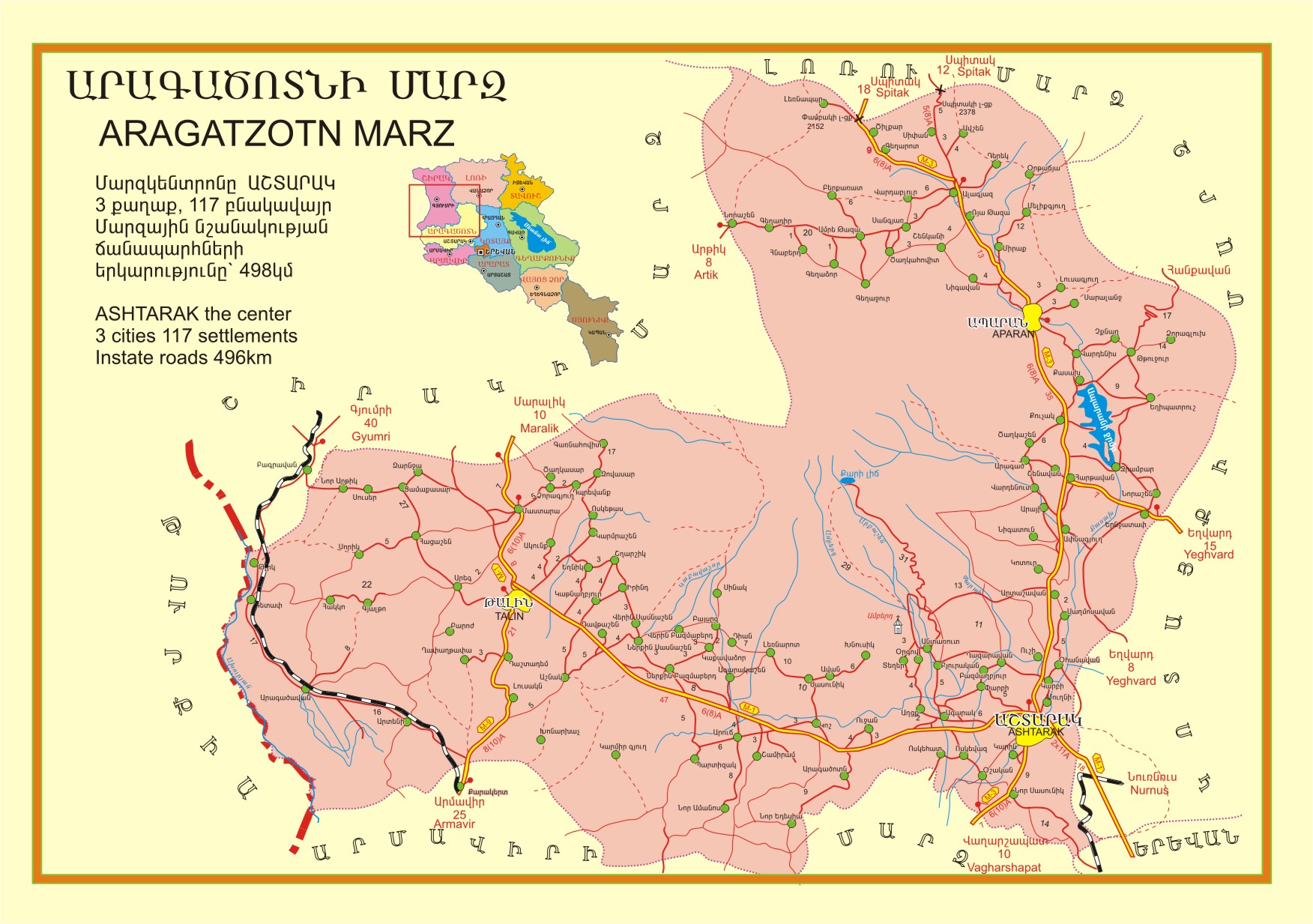 Նկար 1. Մարզի ակնարկային քարտեզ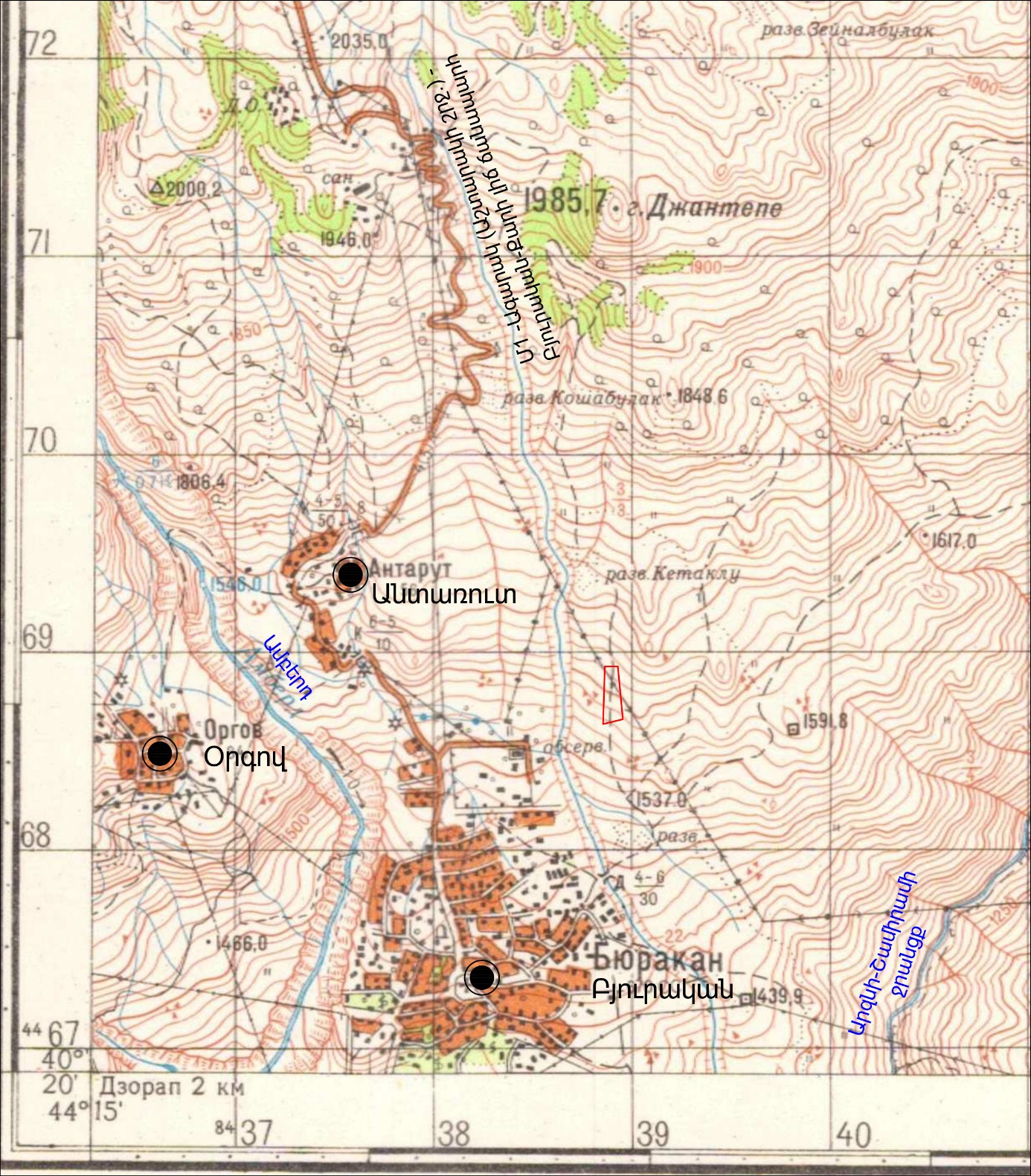 Կարմիրով նշված է Arm WGS-84 համակարգի կոորդինատային ցանցըՆկար 2.Հանքավայրի իրավիճակային քարտեզ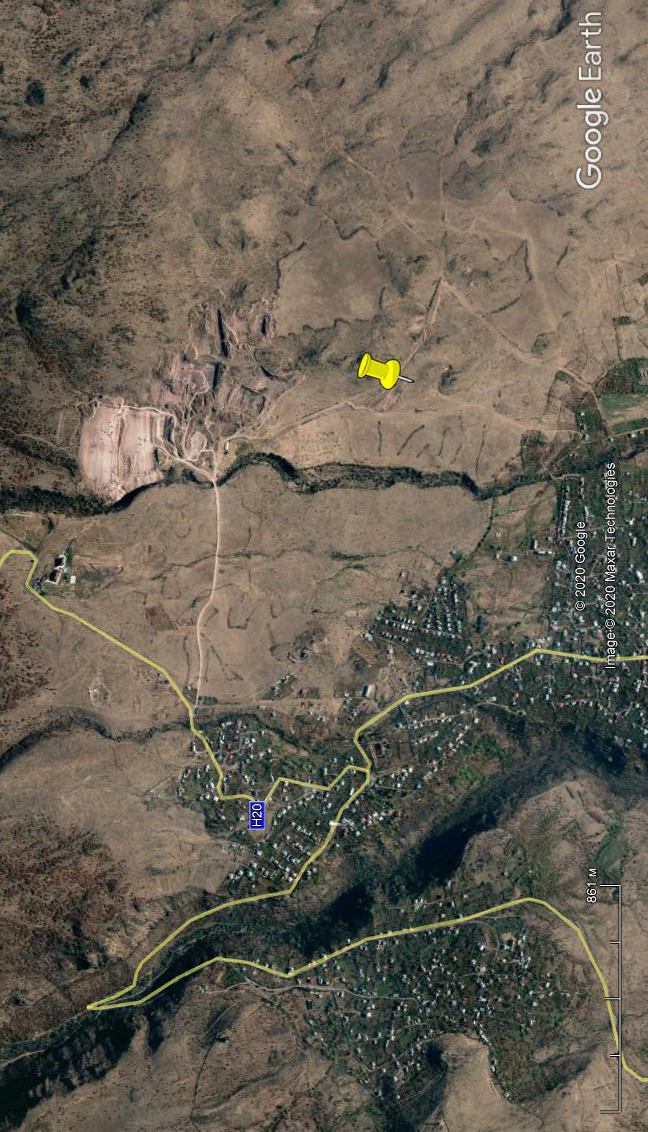 Ռելիեֆ, երկրաձևաբանությունԲյուրականի տուֆերի հանքավայրի Հարավային տեղամասի տարածքը մտնում է Արագած լեռան նախալեռնային գոտու մեջ և բնւթագրվում է հարթաբլրային ռելիեֆով, բացարձակ բարձրությունները տատանվում են 1600-1655մ սահմաններում:Արագածը լեռնազանգվածը իր շրջապատի նկատմամբ առանձնացած բարձրություն է, արտաքնապես կանոնավոր փռված կոն` ատամնավոր գագաթներով, մեղմաթեք լանջերով: Այն Հայկական լեռնաշխարհի չորրորդ (Մասիսից, Սաբալանից, Ջիլոյից հետո) և ՀՀ ամենաբարձր լեռն է: Գագաթն ունի 4 սուր կատարներ, որոնցից ամենաբարձրը Հյուսիսայինն է` 4090,1 մ: Արևմտյանը` 3995,3 մ, Արևելյանը` 3908,2 մ, իսկ Հարավայինը` 3887,8 մ:Գագաթային գոտին ունի խիստ մասնատված ալպյան ռելիեֆ: Սառցադաշտային բազմաթիվ կրկեսների և հովիտների վերին մասերում պահպանվում են մնացորդային սառցադաշտեր: Արագածի մերձգագաթային սարահարթը և մեղմաթեք լանջերը մասնատված են մեծ թվով խոր հովիտներով, լանջերին լայն տարածում ունեն չոր ձորերը, որոնց մի մասը հեղեղաբեր է:Ինտենսիվ սառցադաշտային հողմնահարման պրոցեսների հետևանքով խառնարանն այժմ ստացել է մոտ 600մ խորությամբ թասանման իջվածքի տեսք: Ակտիվության սկզբնական փուլերին բնորոշ են ստրոմբոլյան տիպի ժայթքումները, որոնց արդյունքում գոյացել են բազալտային անդեզիտ-անդեզիտ-դացիտային (բազալտային տրախիանդեզիտ-տրախիանդեզիտ-տրախիդացիտային) կազմի լավային և պիրոկլաստիկ առաջացումների զգալի ծավալներ: Փուլի ավարտական հատվածում ժայթքումները փոխվել են պելեյան-պլինեյան տիպի: Փողաբերանում կուտակված ներքին ճնշման շնորհիվ տեղի են ունեցել ուժգին պայթյուններ, որոնք ոչնչացրել են հրաբխի գագաթային մասը և առաջացրել մեծ պայթյունային կալդերա: Միաժամանակ արտանետվել է գազերով գերհագեցված, բարձր ջերմաստիճանային պայմաններում գտնվող, մոխրից, պեմզայից և մանրահատիկ պիրոկլաստիկայից բաղկացած շիկացած զանգված: Զանգվածը, սրընթած շարժվելով, տեղափոխվել է զգալի տարածությունների վրա և նստելով երկրի մակերեսին ու սառչելով, ձևավորել է իգնիմբրիտներ կոչվող դացիտ-անդեզիտային կազմի ապարների խումբ: Այս ապարները հայտնի են Երևան-Լենինականի, Բյուրական-Շամիրամի, Արթիկի, Անիի և այլ տուֆեր անվանումներով: Արագած հրաբխի ակտիվության վերջնական փուլերն արտահայտված են վուլկանյան տիպին բնորոշ ժայթքումներով, որոնց արդյունքում արտավիժվել են դացիտային կազմի լավային և ագլոմերատային հոսքեր, տուֆեր, տուֆաբրեկչիաներ, իսկ առանձին դեպքերում ձևավորվել են հրաբխային գմբեթներ (Իրինդ, Ծաղկասար և ուր.): Հրաբխային ակտիվության եզրափակիչ փուլում Արագածի զանգվածի հարավ-հարավ-արևելյան լանջերին, կրկին ստրոմբոլյան տիպի ժայթքումների արդյունքում, ձևավորվել են բազալտային անդեզիտ-անդեզիտային կազմի մի քանի ամենաերիտասարդ մոնոգեն հրաբխային կենտրոններ (Տիրին Կատար, Աշտարակ), իրենց լավային հոսքերով:Արագածի վահանաձև հրաբխային զանգվածը բնութագրվում է ասիմետրիկ լանջերով՝ հարավային լանջերը կտրուկ անկում ունեն, իսկ հյուսիսային լանջերը՝ մեղմաթեք: Հարավային լանջերի թեքությունները տատանվում են 8-25° սահմաններում, հյուսիսայինները՝ 5-12°:  Հարավային և հարավ-արևելյան լանջերին (որտեղ և գտնվում է Բյուրականի հանքավայրի Հարավային տեղամասը) բնորոշ է կտրուկ անկում, այս հատվածում մրձգագաթային մասն ունի սարահարթին մոտ կառուցվածք, ստորոտում՝ միջին չորրորդական սառցադաշտի էքզարացիայի արդյունքում, ձևավորվել է լայն, հարթ կառուցվածքային աստիճան, որը ներկայացված է հրաբխային լավաների և տուֆալավաների հզոր մերձհորիզոնական կամ մեղմաթեք անկում ունեցող ծածկոցով:Շրջանի լեռների երկրաձևաբանական, մակերևույթի թեքության անկյունների սողանքների տարածման սխեմատիկ քարտեզները բերվում են ստորև նկար 5-6-ում:Հարավային տեղամասում և հարակից տարածքներում սողանքային երևույթներ արձանագրված չեն: Դա պայմանավորված է միաձույլ կազմություն ունեցող տուֆերի լայն տարածմամբ: Մոտակա սողանքային մարմինը գտնվում է Անտառուտ գյուղի տարածքում, տեղամասից մոտ 1.7կմ հեռավորության վրա (նկար 7):Սողանքային մարմինը բնութագրվում է հետևյալ աշխարհագրական կոորդինատներով՝  հյուսիսային լայնության -40°20’34’’, 	արևելյան երկայնության -44°16’30’’: Այն գտնվում է 1652մ բացարձակ բարձրության վրա, բնութագրվում է 400մ լայնությամբ և 1000մ երկարությամբ, մակերեսը՝ 37հա: ՀՀ սողանքային աղետի կառավարման ծրագրի 2-րդ տարվա ավարտական հաշվետվության համաձայն այս սողանքային մարմինը գնահատցել է որպես կայուն, ոչ ռիսկային:Համաձայն ՀՀՇՆ II-6.02-2006 հաստատված նորմերի, Բյուրականի հանքավայրի և դրա Հարավային տեղամասի տարածքը գտնվում են 2-րդ սեյսմիկ գոտում, որին բնորոշ է 0.3g արագացում և  8-9 բալ ուժգնությամբ երկրաշարժ:Սողանքների տարածման սխեմատիկ քարտեզը՝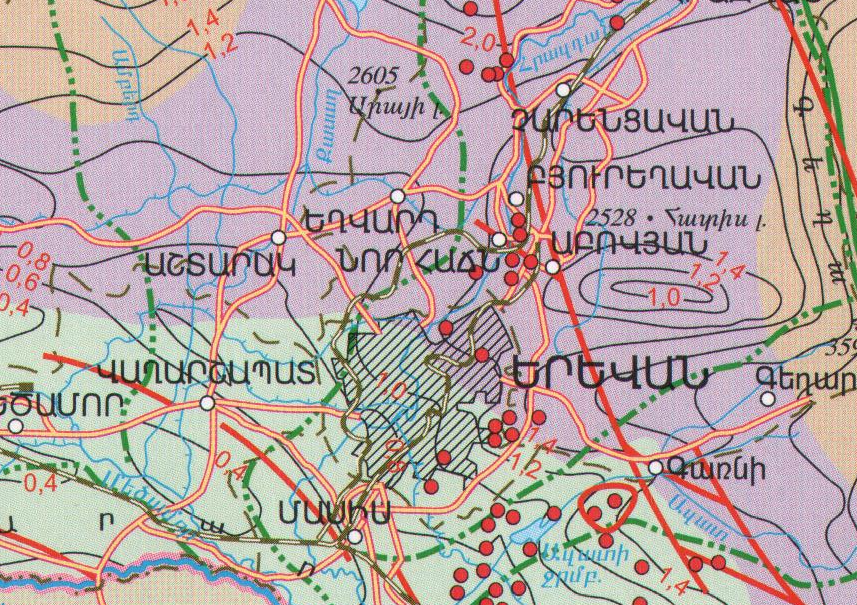 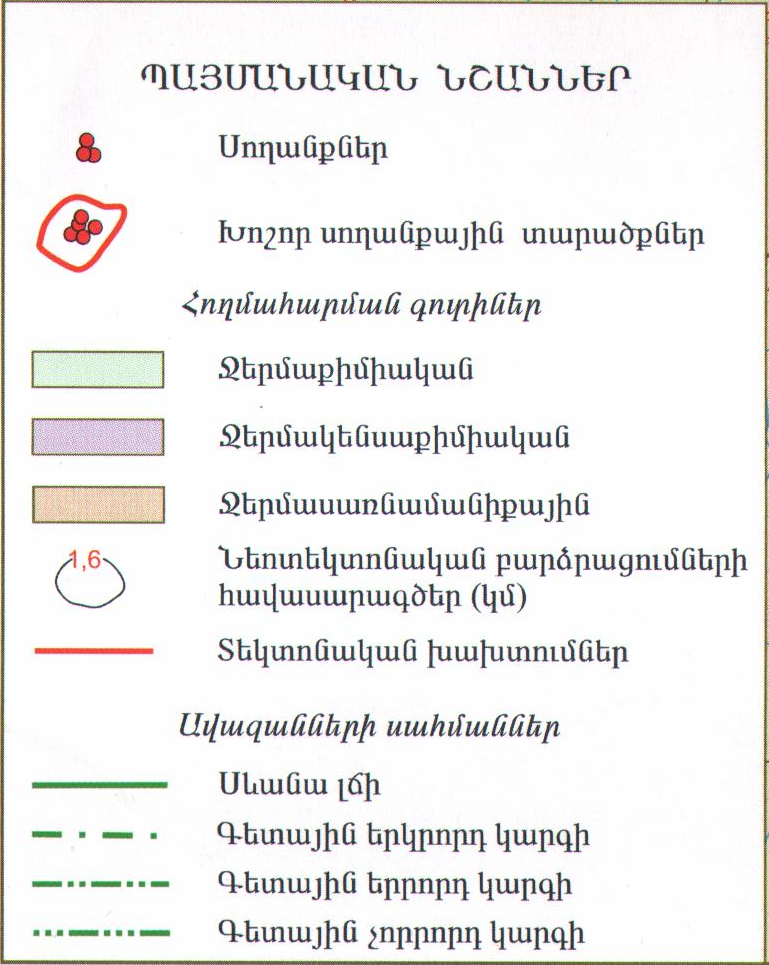 Շրջանի լանջերի թեքության և լեռների երկրաձևաբանական սխեմատիկ քարտեզները՝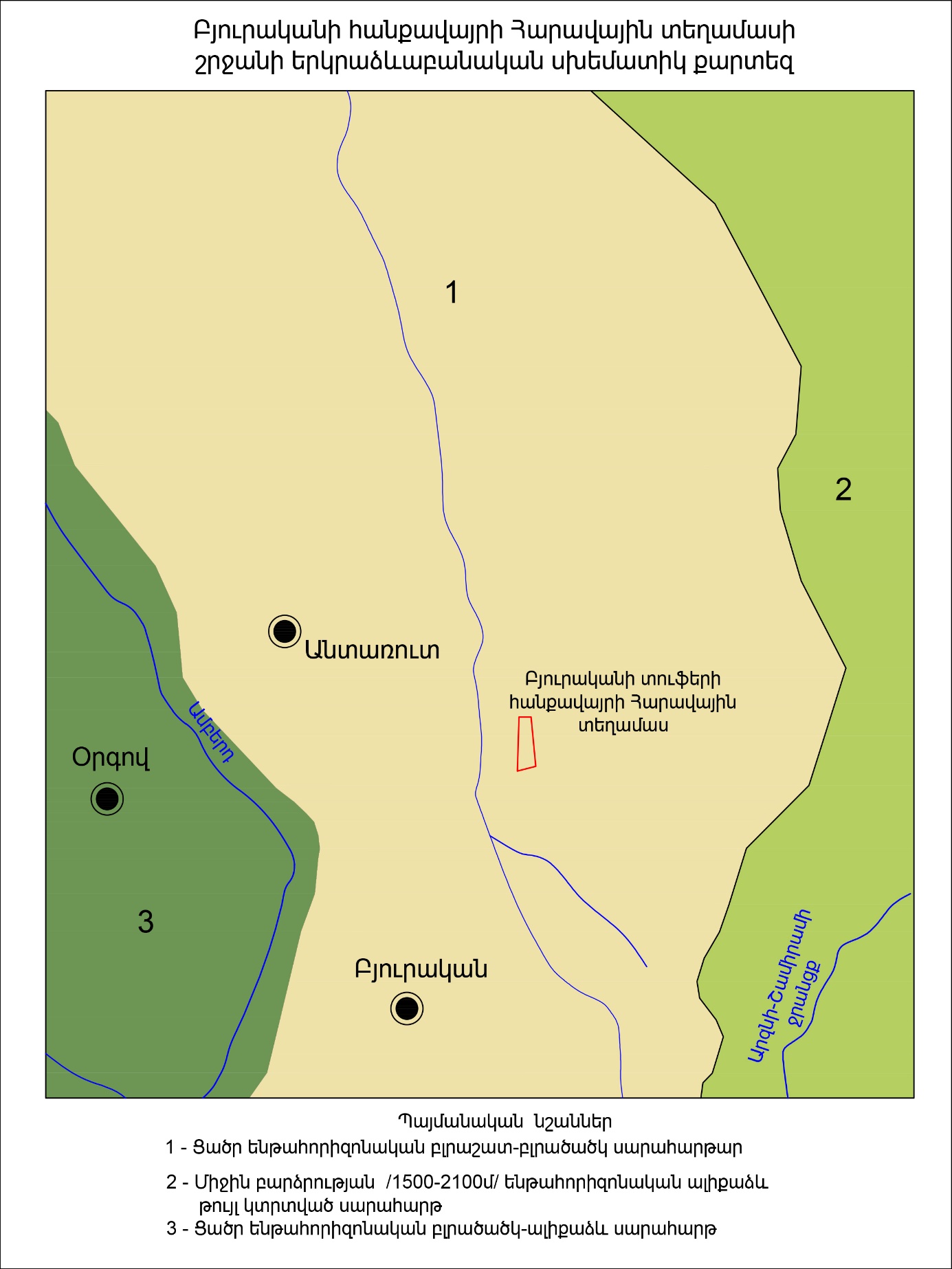 	Նկար 3.Մակերևույթի գերակշռող թեքություններ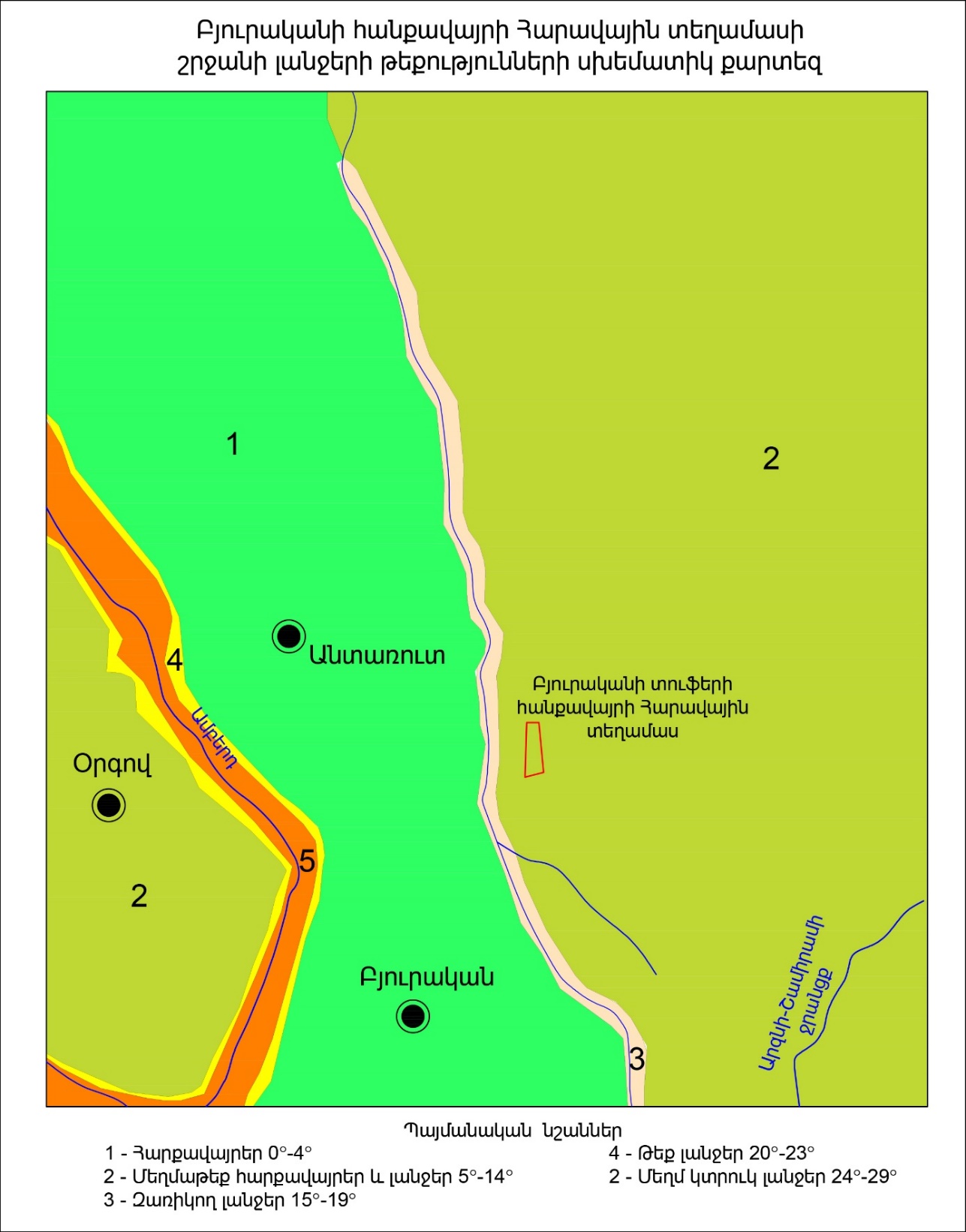 Նկար 4. Երկրաձևաբանական սխեմատիկ քարտեզՇրջանի կլիմանՀարավային տեղամասի շրջանի կլիման չափավոր ցամաքային է, աչքի է ընկնում ցամաքայնությամբ: Ամառները տաք են և չոր, ձմեռները` ցուրտ, ամեն տարի հաստատվում է կայուն ձնածածկույթ։ Հունվարյան միջին ջերմաստիճանը տատանվում է -5 - -6°C-ի սահմաններում, հուլիսյանը` 22-24°C -ի սահմաններում: Մթնոլորտային տարեկան տեղումների քանակը 350-400մմ:  Բնական լանդշաֆտները չոր տափաստաններն են: Օդի ջերմաստիճան Օդի հարաբերական խոնավությունըՄթնոլորտային տեղումները և ձնածածկույթըԱրևափայլի տևողությունըՈրոշ բաղադրիչների դիտակայաններ և մոնիթորինգի տվյալներ բացակայում են, մասնավորապես Աշտարակի համար Մթնոլորտային տեղումները և ձնածածկույթը, Ամբերդի համար^արևափայլի տևողությունը, առհասարակ քամու վերաբերյալ տվյալներ՝ համաձայն ՀՀՇՆ 11-7,01-2011>> տեղեկագրի:Մթնոլորտային օդՄթնոլորտային օդի մոնիթորինգի դիտակայան հանքավայրի մոտակայքում չկա, սակայն համաձայն <<ՀՀ բնակավայրերի մթնոլորտային օդն աղտոտող նյութերի ֆոնային կոնցենտրացիաները>> ուղեցույց-ձեռնարկի՝ կարելի է ընդունել տարածքի օդի ֆոնային աղտոտվածության հետևյալ ցուցանիշները.Փոշի՝ 0.2մգ/ մ3,Ծծմբի երկօքսիդ՝ 0.02մգ/ մ3,Ազոտի երկօքսիդ՝ 0.008մգ/ մ3 ,Ածխածնի օքսիդ՝ 0.4մգ/ մ3:	Մթնոլորտային օդի որակի ուսումնասիրություն Բյուրականի տուֆերի հանքավայրի Հարավային տեղամասի շրջակա միջավայրի պետական մշտադիտարկումների համակարգի կողմից չի կատարվում:Տեղամասից մոտ 700մ դեպի հյուսիս գտնվում է Բյուրականի տուֆերի բուն հանքավայրը, որի պաշարները հետախուզվել և հաստատվել են 1959-1960 թվականներին: 1960 թվականից հանքավայրը երկար տարիներ շահագործվում էր ԽՍՀՄ Մինիստրների խորհրդին կից «Հայարդշինանյութեր» արտադրական ձեռնարկության Աշտարակի քարհանք-վարչության կողմից: Մինչ այդ, ոչ կանոնավոր ձևով, հանքավայրի տարածքից տուֆի արդյունահանում է իրականացվել տեղի բնակչության կողմից:2014 թվականից 50 տարով հանքավայրի արդյունահանման իրավունք է ստացել «Աշտարակի քարհանք» ԲԲ ընկերությունը (լիցենզիա ՇԱԹ-29/510 27.08.2014թ., պայմանագիր և լեռնահատկացման ակտ N510): Հանքի ամբողջ հզորությամբ ախատելու դեպքում մթնոլորտը աղտոտող փոշու արտանետումները կանխատեսվում են 14,3տ տարեկան: Տեղամասին ամենամոտ գտնվող՝ Բյուրական և Անտառուտ, համայնքների օդային ավազանների աղտոտվածության մասին պատկերացում կարելի է ստանալ հաշվարկային եղանակով: Դրա համար ՀՀ Շրջակա միջավայրի նախարարության «Շրջակա միջավայրի վրա ներգործության մոնիտորինգի կենտրոն» ՊՈԱԿ-ի կողմից մշակվել է ուղեցույց ձեռնարկ, ուր ներկայացված են մթնոլորտային օդի ֆոնային աղտոտվածության ցուցանիշների կախվածությունը տվյալ բնակավայրի ազգաբնակչության քանակից: 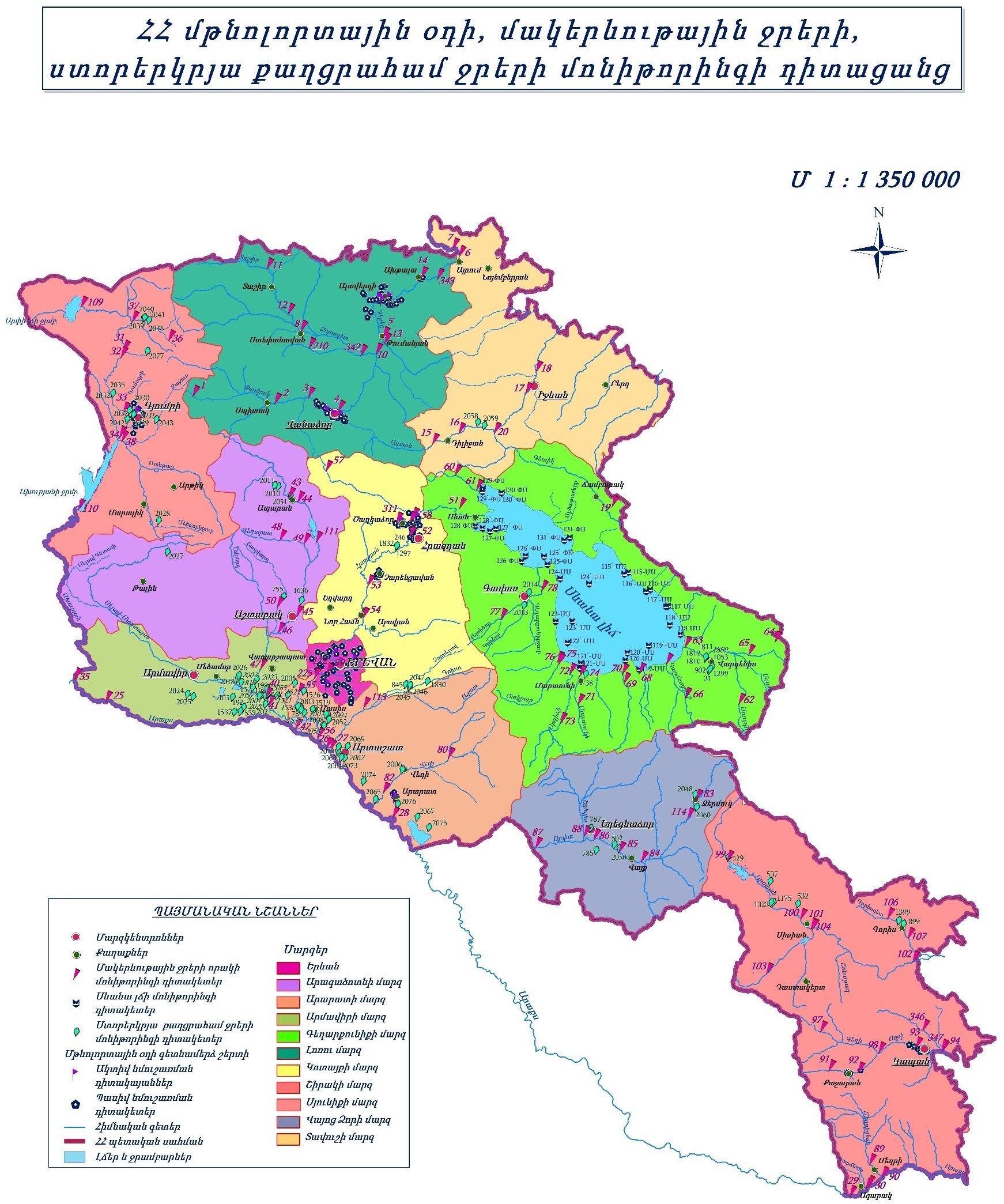 Ջրային ավազանՏարածքի խոշորագույն ջրային երակը Քասախ գետն է, որի ակունքները երկու փոքրիկ գետակներ են, որոնցից մեկն սկսվում է Արագածից, իսկ մյուսը՝ Փամբակի լեռնալանջերից։ Քասախը վերին հոսանքում դանդաղահոս է և սակավաջուր, իսկ միջին հոսանքում դառնում է բավական ջրառատ ու արագահոս։ Գետաբերանային մասում նա բաժանվում է մի քանի բազուկների և թափվում Սև ջուր գետը։ Քասախն ունի 89 կիլոմետր երկարություն։ Քասախ գետի ջրերի մոիթորինգի մոտակա դիտակետը գտնվում է Աշտարակ քաղաքից 3,5կմ  ներքև, Հարավային տեղամասից մոտ 5 կմ արևելք (դիտակետ 46): Այդ դիտակետում գետի ջրերը 3-րդ դասի են՝ միջակ որակի, որը պայմանավորված է ԹՔՊ-ի, ֆոսֆատ իոնի, վանադիումի պարունակություններով:Քասախի մեջ թափվող վտակներից ջրառատը Ամբերդն է։ Ամբերդ վտակի հունը գտնվում է հայցվող տարածքից մոտ 1,55կմ հեռավորության վրա դեպի արևմուտք: Սկիզբ է առնում Արագածի հարավային լանջից՝ 3700 մ բարձրությունից։ Երկարությունը 36 կմ է, ջրհավաք ավազանը՝ 141 կմ։ Գետահովիտը վերին հոսանքում V-աձև է, միջինում և ստորինում՝ խորը, Ս-աձև։ Սնումը խառն է, հիմնականում՝ ձնաանձրևային և ստորերկրյա, վարարումը՝ գարնան վերջին և ամռան սկզբին։ Տարեկան միջին ծախսը՝ 1.05 մ3/վ է։  Հարավային տեղամասի մոտ 300մ արևմուտք գտնվում է ժամանակաոր հոսքով բնութագրվող ձորակ-հեղեղատ, որը Բյուրական գյուղից մոտ հարավ-արևմուտք միանում է Արզնի-Շամիրամի ջրանցքին: Ձորակի խորությունը փոփոխական է՝ 1,5-ից մինչև 7մ: Գարնան ամիսներին՝ ձնհալից հետո, և աշնան առատ անձրևների ժամանակ ձորակը ջրառատ է: Սակայն կապված վեջին տարիներին տեղումների սակավության հետ, ամռանը այն գրեթե իսպառ չորանում է, վերածվում է փոքր առվի:  Հիդրոերկրաբանական տեսակետից ուսումնասիրվող տարածքը համարվում է լավ ինֆիլտրացվող գոտի: 2011 թվականին կատարված երկրաբանահետախուզական աշխատանքներիկ ժամանակ պարզվել է, որ Հարավային տեղամասի տարածքը գործնականում ջրազուրկ է, այստեղ բացակայում են աղբյուրները, ջրհորները և գրունտային ջրերի հորիզոնները:Ջրերի ներհոսք դեպի ապագա բացահանք հնարավոր է միայն մթնոլորտային տեղումների հետևանքով, սակայն դրանք էլ ենթարկվելով բնական դրենաժի, ներթափանցելով ճեղքերով, անցնում են դեպի ջրամերժ հորիզոն (ավելի քան 60մ խորությամբ երկրի մակերևույթից):ՀՀ մակերևութային ջրերի աղտոտվածության գնահատումըՀայաստանի Հանրապետությունում մակերևութային ջրերի որակի գնահատման համակարգը ջրի որակի յուրաքանչյուր ցուցանիշի համար տարբերակում է կարգավիճակի հինգ դաս` «գերազանց» (1-ին դաս), «լավ» (2-րդ դաս), «միջակ» (3-րդ դաս), «անբավարար» (4-րդ դաս) և «վատ» (5-րդ դաս): Ջրի որակի ընդհանրական գնահատականը ձևավորվում է վատագույն որակ ցուցաբերող ցուցանիշի դասով: Սևանա լճի և Արաքս գետի ջրի որակի գնահատումը դեռևս կատարվում է համաձայն 1990 թվականին ընդունված մակերևութային ջրերի աղտոտվածության ձկնատնտեսական սահմանային թույլատրելի կոնցենտրացիաների:2019 թվականի տվյալների համաձայն ՀՀ գետերի 26.5%-ը գնահատվել է 2- րդ դասի («լավ» որակի), 40.8%-ը գնահատվել է 3-րդ դասի («միջակ» որակի), 11.2%- ը գնահատվել է 4-րդ դասի («անբավարար» որակի) և 21.4%-ը գնահատվել է 5-րդ դասի («վատ» որակի):2019 թվականին ՀՀ գետերի ջրի որակի նկարագիրը(դիտակետերի ընդհանուր թիվ՝ 97)րդ դաս (լավ)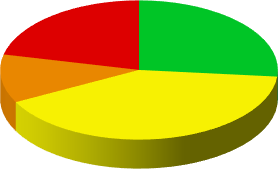 2019թվականին ՀՀ ջրամբարների ջրի որակի նկարագիրը(դիտակետերի ընդհանուր թիվ՝ 6)րդ դաս (միջակ)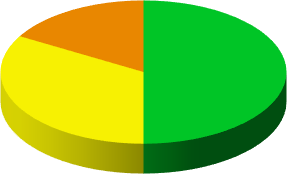 րդ դաս (անբավարար)րդ դաս(վատ)ՀՀ գետերի ջրի որակը 2019 թվականինՀարավային (19)Արարատյան (9)Սևան (18)Հրազդան (20)Ախուրյան (10)Հյուսիսային (22)րդ դաս (լավ)րդ դաս (միջակ)րդ դաս(անբավարար)րդ դաս (վատ)0%	10%	20%	30%	40%	50%	60%	70%	80%	90%	100%Դիտակետերի քանակը՝ տոկոսային արտահայտությամբ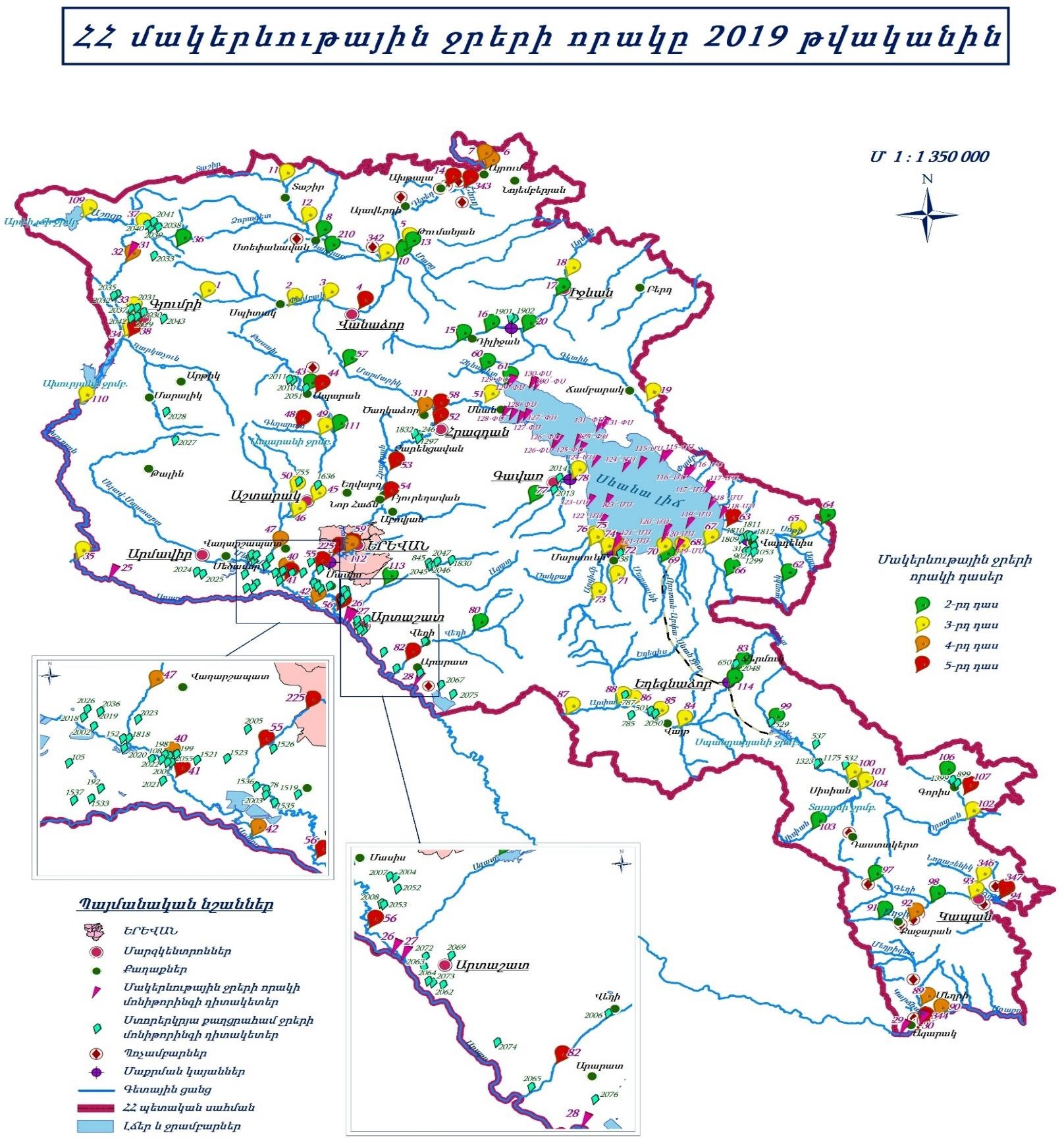 ՀՀ մակերևութային ջրերի որակի մոնիթորինգի դիտացանցՀՀ գետերի ջրի որակը 2019 թվականին2 -րդ դաս՝ «լավ» որակ, 3 -րդ դաս՝ «միջակ» որակ, 4 -րդ դաս՝ «անբավարար» որակ, 5 -րդ դաս՝ «վատ» որակ*-Հրազդան գետի 52, 53, 54, 56, 225 դիտակետերում ջրի որակի «անբավարար» և «վատ» դասերըը պայմանավորված են վանադիումով և կալիումով, որոնց պարունակությունը նշված գետում ֆոնային է:Հրազդանի ջրավազանային կառավարման տարածքՔասախ գետի ջրի որակը Ապարան քաղաքից վերև հատվածում գնահատվել է «լավ» (2-րդ դաս), Ապարան քաղաքից ներքև՝ «վատ» (5-րդ դաս)՝ պայմանավորված ամոնիում և ֆոսֆատ իոններով: Աշտարակ քաղաքից վերև և ներքև հատվածներում գետի ջրի որակը գնահատվել է «միջակ» (3-րդ դաս)՝ պայմանավորված ֆոսֆատ իոնով և վանադիումով, գետաբերանի հատվածում՝ «անբավարար» (4-րդ դաս)՝ պայմանավորված նիտրատ իոնով: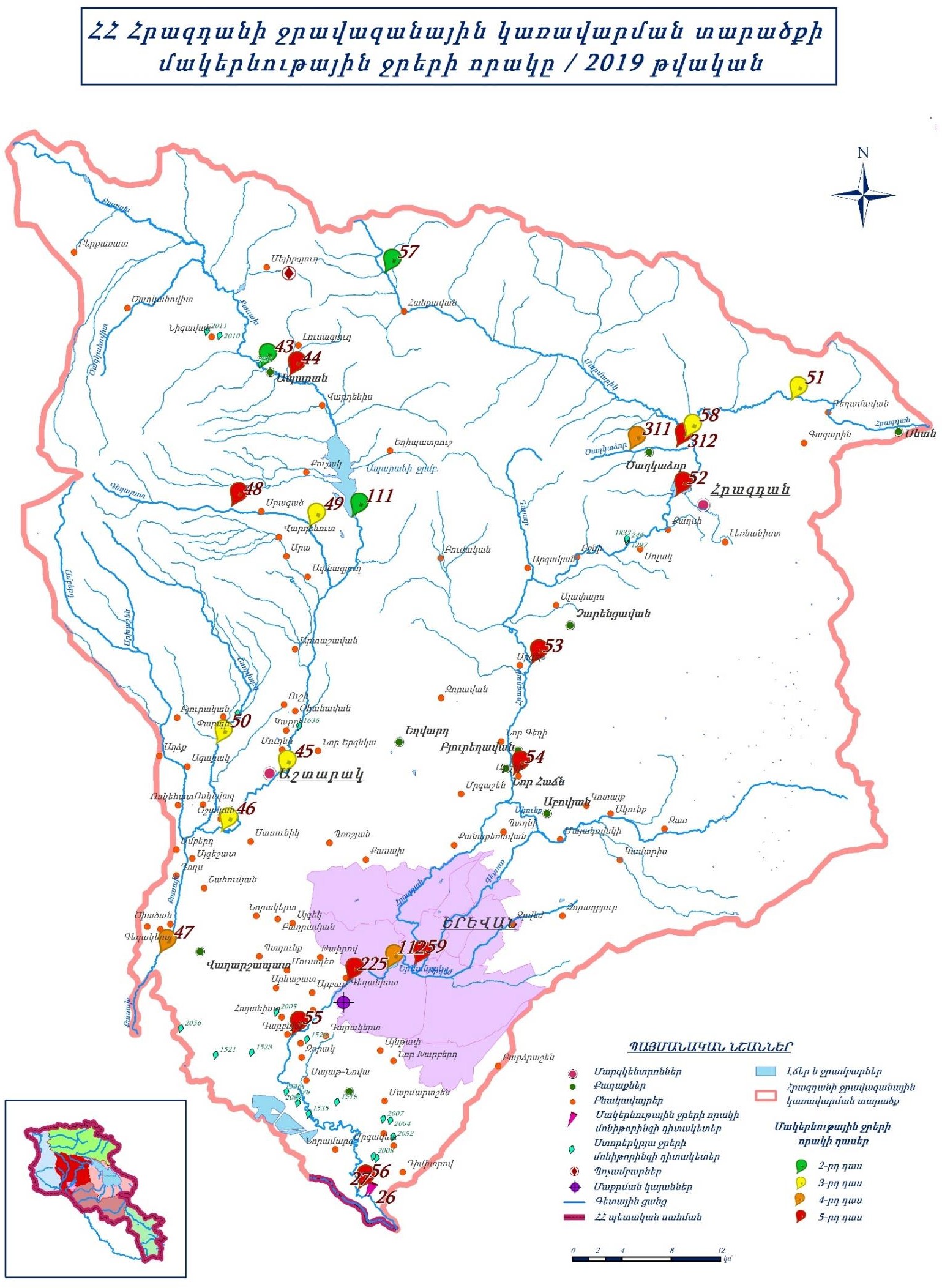 ՀողերԲյուրականի տուֆերի հանքավայրի Հարավային տեղամասի տարածքում հողային ծածկույթը ներկայացված է մուգ-շագանակագույն, շագանակագույն, բաց-շագանակագույն և կիսաանապատային գորշ հողերով (նկար 8):Կիսաանապատային գորշ հողերով ձևավորվել են տեղակուտակ, տեղակուտակ-ողողաբերուկային    խճային    և   խճաբեկորային   կարբոնատային մայրտեսակների վրա: Այս հողերը ունեն հիմնականում կավավազային մեխանիկական կազմ, բավականաչափ կմախքային զանգվածի պարունակությամբ: Ստրուկտուրան փոշե-հատիկային կամ վառողանման է,  ջրակայուն ագրեգատների քանակը չի գերազանցում 30-35%:Առանձին տեղերում հողի խորը շերտերում հաճախ բավական քանակությամբ ջրալույծ աղեր են կուտակվում (մինչև 1-1.5%), որոնք գլխավորապես ներկայացված են CaSO4, MgSO4 և այլ աղեր:Այս տիպի հողերին բնորոշ է հումուսի չնչին պարունակությունը (1-1.5%): Աչքի են ընկնում իրենց քարքարոտությամբ, հանդիպում են ինչպես մակերեսային, այնպես էլ թաղված և կիսաթաղված քարեր: Ռելիեֆի անհարթության, նվազ բուսականության և անբարելավ ֆիզիկական հատկությունների հետևանքով այս հողերը ենթարկվում են ջրային, մասամբ էլ քամու էռոզիայի:Նկար 5, Հողերի բնական տիպերի սխեմատիկ քարտեզ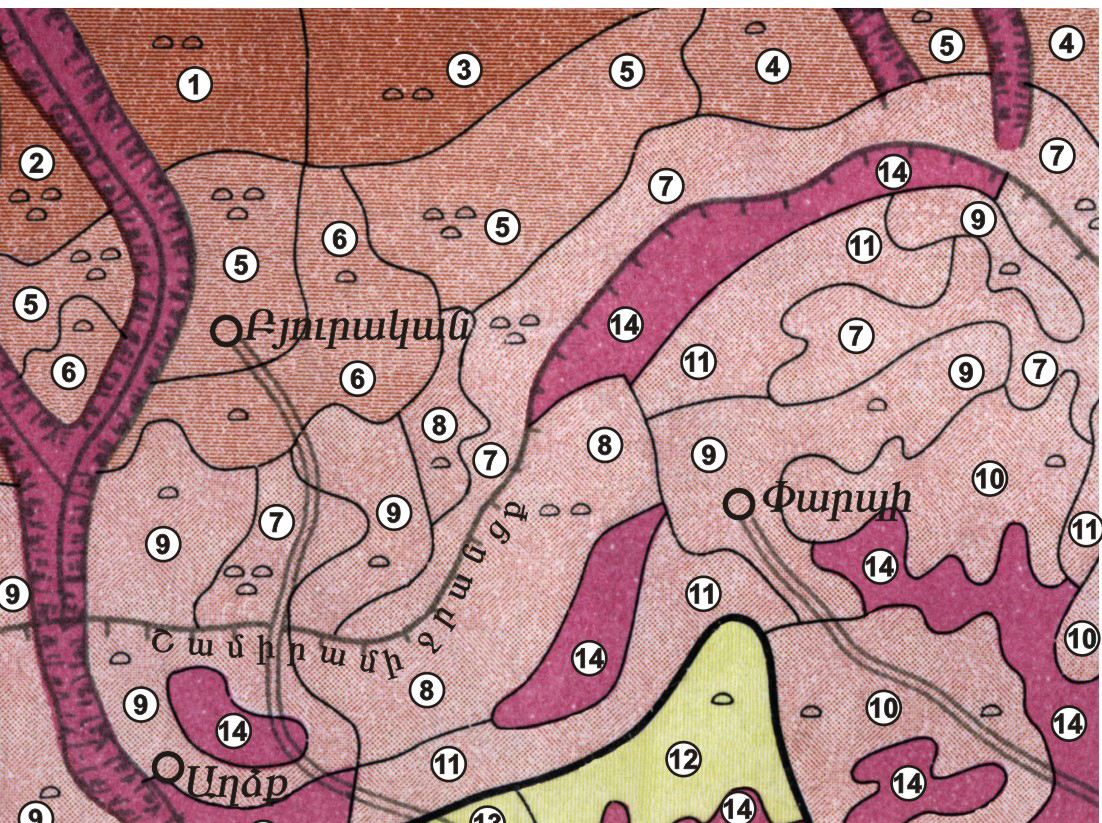 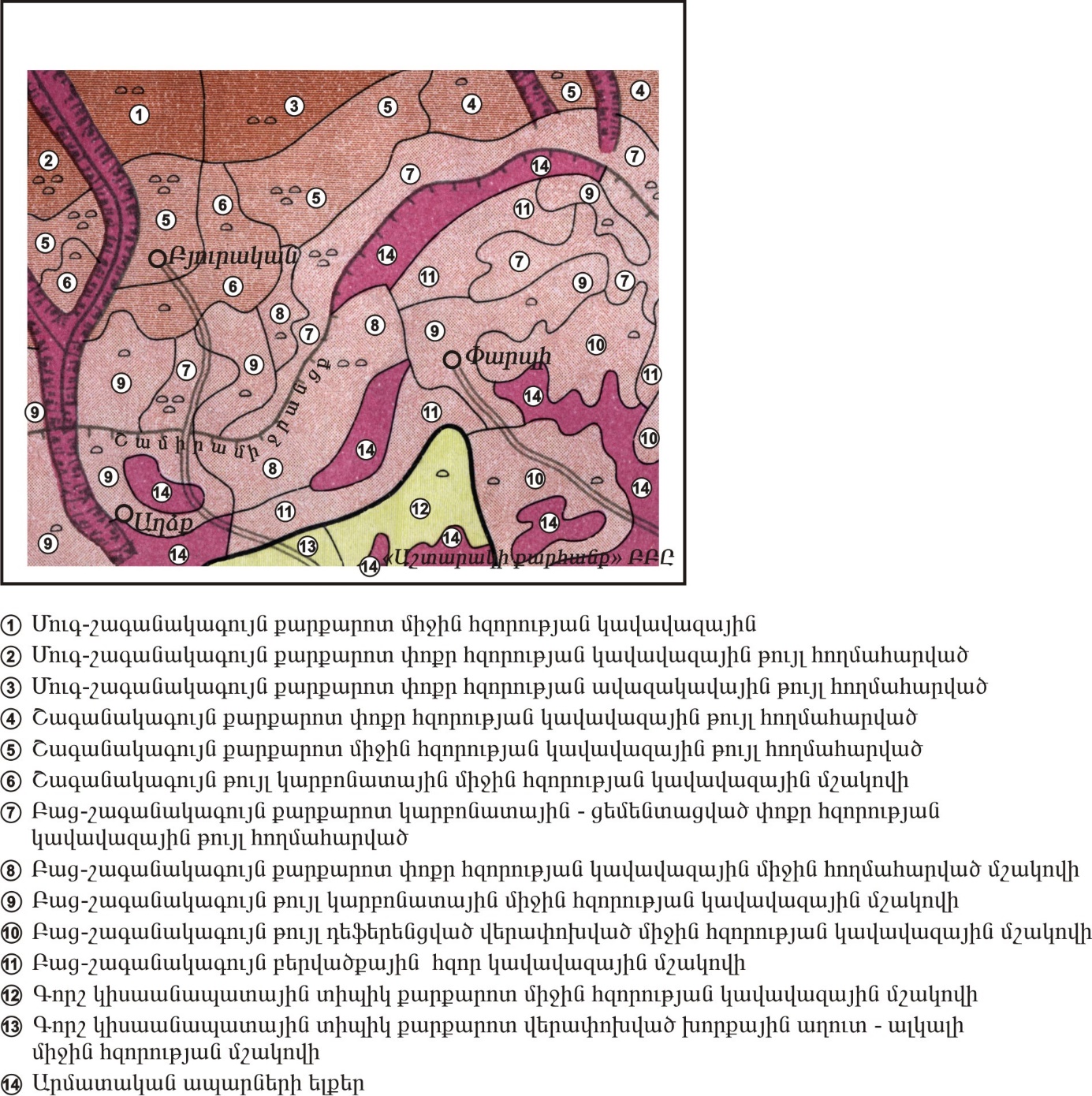 Շագանակագույն հողերը մեծ մասամբ քարքարոտ են, էրոզացված, որոնց մակերեսային քարքարոտությունը կազմում է 70.3%:Շագանակագույն հողերն ձևավորվել են տիպիկ չոր տափաստանային բուսականության տակ, հրաբխային ապարների հողմահարված նյութերի, ինչպես նաև տեղակուտակ, ողողաբերուկ և հեղեղաբերուկ գոյացումների վրա:Հողաշերտի հզորությունը շրջանում, ինչպես նաև բուն Հարավային տեղամասի սահմաններում միջին հաշվով տատանվում է 20-30սմ-ի սահմաններում: Ըստ մեխանիկական կազմի այս հողերը դասվում են միջակ և ծանր կավավազային տարատեսակների շարքին: Կախված ռելիեֆի պայմաններից և էռոզիայի ենթարկվածության աստիճանից՝ հանդիպում են ինչպես ավելի թեթև, այնպես էլ ծանր մեխանիկական կազմով հողեր:Հողերի կլանման տարողությունը համեմատաբար ցածր է, որը պայմանավորված է հումուսի սակավ պարունակությամբ և թեթև կավավազային մեխանիկական կազմով: Շագանակագույն հողերի ենթատիպերի ծավալային զանգվածը տատանվում է 1.17-1.44գ/սմ3-ի, տեսակարար զանգվածը՝ 2.49-2.63գ/սմ3-ի, ընդհանուր ծակոտկենությունը՝ 4.34-52.2, խոնավությունը՝ 20-30%-ի սահմաններում: Այս տիպի հողերը պարունակում են մեծ քանակությամբ կարբոնատներ՝ մինչև 12-24%, որն առաջ է բերում հողերի ցեմենտացիա և քարացում: Հողը և փխրուկաբեկորային մայրատեսակը հարուստ են հողալկալի մետաղներով, ֆոսֆորական թթվով և կալիումով: Անմշակ հողերում ստրուկտուրան խոշոր  կնձկային է:Ինչպես արդեն նշվել է, Հարավային տեղամասի տուֆերի վերին մերձմակերեսային մասերը մինչև 2.0մ խորությամբ ներկայացված է խիստ ճեղքավորված, մասամբ հողմահարված և խիստ ճեղքավորված տուֆերով, որոնք պիտանի չեն արդյունահանման համար: Ամբողջ տեղամասում տարածված են 0,2-0,3մ հզորությամբ փուխր բեկորային առաջացումներ՝ ներկայացված է շագանակագույն կարբոնատացված հողերի, ավազային, կավավազային կազմի նստվածքների, տուֆերի բեկորների խառնուրդով:Բուսական և կենդանական աշխարհԲյուրականի տուֆերի հանքավայրի, ինչպես նաև դրա Հարավային տեղամասի տարածքը գտնվում է Արագած լեռան ֆլորիստիկ շրջանում: Շրջանի բուսականությունը ներկայացված է ալպիական, տափաստանային և կիսաանապատային տեսակներով: Կապված Արագած լեռան էկոլոգիական պայմանների բազմազանությամբ, հարավային և արևմտյան լանջերին ալպական գոտին դիֆերենցվում է 2700-2800մ բարձրություններից, իսկ հյուսիսային և արևելյան լանջերին՝ 2500-2600մ բարձրություններից: Կարևոր դեր ունեն նաև «քարե ծովերը»՝ չինգիլները, որոնք ունեն զգալի տարածում լեռան արևելյան և հարավային լանջերին: Ալպիական գոտու բուսականությունը ներկայացված է 5 տեսակ պտերանման և 264 տեսակ ծածկասերմ բույսերի տեսակներով: Առավել լայն տարածում ունեն Asteraceae և Poaceae ընտանիքների ներկայացուցիչնեը, որոնք քանակապես և տարածման արեալների մակերեսով զիջում է Fabaceae ընտանիքը: Մարգագետնային ցենոզների էդիֆիկատորներն են Carum causasicum, Chamaesciadim acuale, Omalotheca supina, Kobresia sxhoenoides, Merenda raddeana, Koeleria albovii, Nardus stricta տեսակները:Տասփաստանային բուսականությունը, որը գերակշռող է Բյուրականի տուֆերի հանքավայրի և Հարավային տեղամասի սահմաններում (նկար 6), ներկայացված է հացազգային և տարախոտա-հացազգային տեսակներով՝ Festuca valesiaca Gaudin,n Festuca ovina, Koeleria albovii Domin, Koeleria cristat (L.) Pers., Bothriochloa ischaemum (I.) Keng., Stipa capilata L., Stipa lessingiana Trin. Et  Rupr., Stia tirsa Stev., Galium verum L.: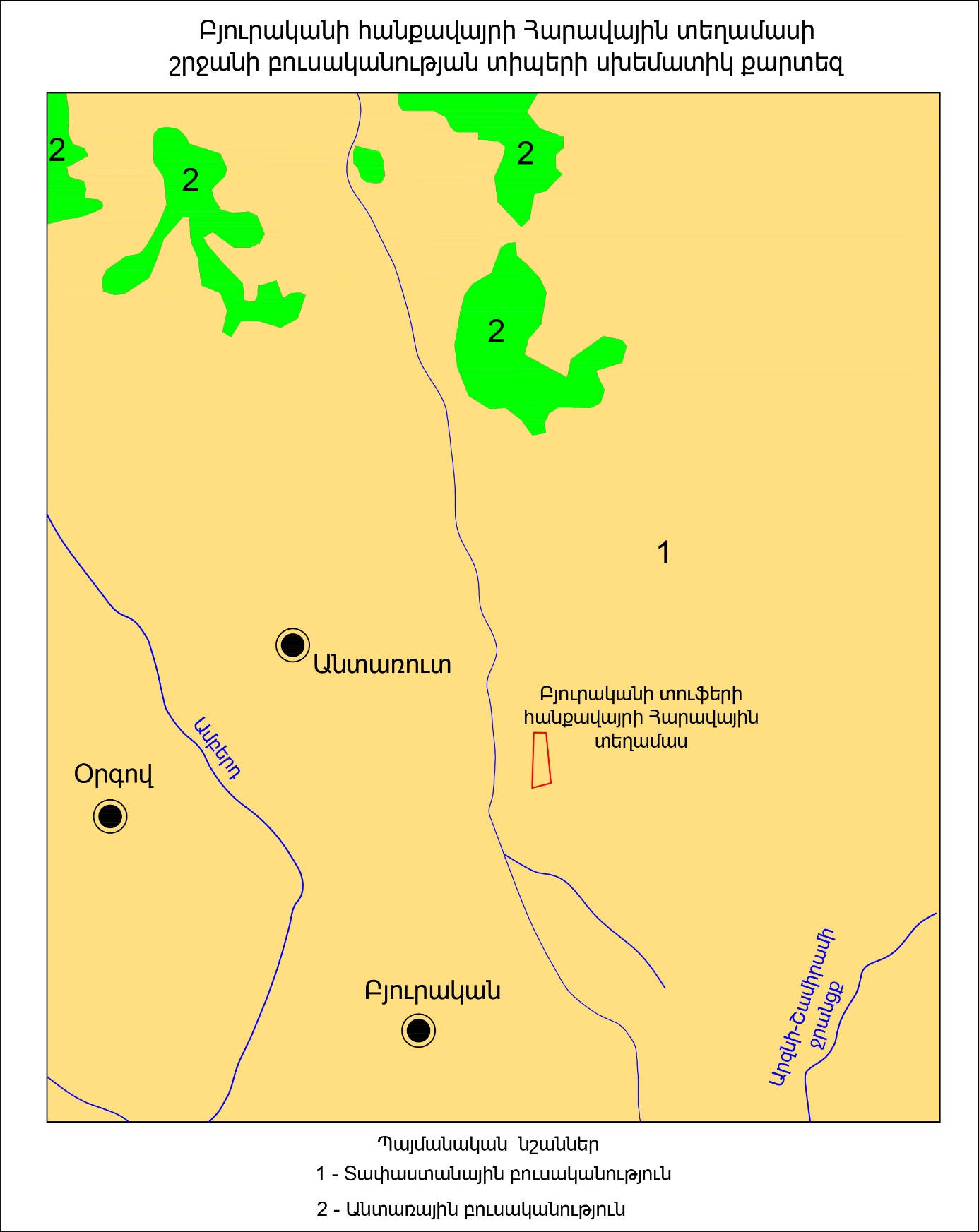 Նկար 6.Կիսանապատային բուսականությունը, որը տարածված է Հարավային տեղամասից ներքև, դեպի հարավ, ներկայացված է օշինդրա-էֆեմերային տեսակներով:Հարավային տեղամասից մոտ 2կմ հյուսիս, հյուսիս-արևմուտք տարածված են նոսր կաղնուտներ:Բյուրականի տուֆերի հանքավայրի Հարավային տեղամասի շահագործման նախնական գնահատման հայտը կազմելիս մեր ընկերությունը առաջնորդվել է ՀՀ կառավարության 2014 թվականի թիվ 781-Ն որոշմամբ, համաձայն որի՝ շրջակա միջավայրի վրա ազդեցության գնահատման և փորձաքննության ներկայացնելու դեպքում հիմնադրույթային փաստաթղթի, նախատեսվող գործունեության հայտի և շրջակա միջավայրի վրա ազդեցության գնահատման հաշվետվության մեջ ներառվում և հետագայում նախատեսում է իրականացնել վայրի բուսատեսակների և դրանց պոպուլյացիաների վիճակի ուսումնասիրություն (տեսակային կազմ, տարածվածություն, քանակ), որի տվյալները սահմանված կարգով տրամադրվում են բուսական աշխարհի պահպանության, պաշտպանության, օգտագործման և վերարտադրության բնագավառում լիազորված պետական մարմնին:Տեղամասի շրջանի տափաստանային լանդշաֆտներում կաթնասուններից հանդիպում են սովորական և սարահարթային դաշտամուկը, սովորական աղվեսի հայկական ենթատեսակը : Մորեխներից քանակապես գերակշռում է սովորական իտալական մորեխը, բնորոշ են ձիուկներ և մթնաթևեր, աղոթարար իրիսը: Բազմաթիվ են բզեզները՝ սև և փոսիկավոր կարաբուսներ, գերեզմանափորը, գլաֆիրուսները, բրոնզաբզեզները: Թիթեռներից շատ են մաքաոնները, ճերմակաթիթեռները, զիգենները, բվիկները : Թռչուններից գրանցվել են սարյակներ և  կեռնեխ: Կաթնասունների բներ, որջեր տեղամասի տարածքում չեն դիտարկվել: Բնության հատուկ պահպանվող տարածքներԲյուրականի տուֆերի հանքավայրի Հարավային տեղամասի շրջանում բնության հատուկ պահպանվող տարածքներ չկան: Բնության հատուկ պահպանվող մոտակա տարածքը՝ «Արագածի ալպյան» պետական արգելավայրը գտնվում է տեղամասից մոտ 19կմ հեռավորության վրա: Հետևաբար բուն տեղամասում օգտակար հանածոյի արդյունահանման աշխատանքները չեն հանգեցնի վտանգված կամ պահպանվող էկոհամակարգերի վրա բացասական ճնշումների դրսևորմանը: Բուն Հարավային տեղամասում չեն արձանագրվել նաև ՀՀ բույսերի և կենդանիների Կարմիր գրքերում նշված բուսական կամ կենդանական տեսակների աճելա- և ապրելավայրեր հիմք՝ ՀՀ շրջակա միջավայրի նախարարության պաշտոնական կայքը. http://www.mnp.am:Տեղամասից մոտ 6,5կմ հեռավորության վրա՝ Ամբերդի շրջակայքում հայտնի վտանգված տեսակ Նեկտարակորդում եռաոտնաչափ տեսակի արեալ, իսկ Արագածի խատնարանում՝ տեղամասից ավելի քան 15կմ հեռավորության վրա՝ Ջուխտակ Օշեի և կեղծափուչիկ մատնաձև կրիտիկական վիճակում գտնվող տեսակների արեալ:Բյուրական գյուղի շրջակայքում՝ ծովի մակարդակից 1900-2200մ բարձրությունների վրա, մարգագետիններում և մարգագետնատափաստաններում, չոր քարքարոտ և խճաքարոտ լանջերին աճում է կարծրածաղիկ վտանգված տեսակը: Տեսակի ահպանության միջոցառումներ չեն իրականացվում: Գյուղի շրջակայքում՝ 750-2200մ բարձրությունների վրա, ստորին-միջին լեռնային գոտու չոր քարքարոտ, մերգելայինլանջերին աճում է հիրիկ նրբագեղ վտանգված տեսակը, որը պահպանվում է «Սևան» ազգային պարկում, «Էրեբունի» և «Խոսրովի անտառ» պետական արգելոցներում:Կենդանիների կարմիր գրքում գրանցված տեսակներից Բյուրական և Անտառուտ գյուղերի մոտ հայտնի է սիմպեկտա ճպուռ հազվագյուտ տեսակը, որը բնակվում է լճացած ջրերով ջրամբարներում:Անտառուտ գյուղի շրջակայքում լեռնատափաստանային և ենթաալպյան մարգագետիններից, անտառի վերին եզրից հայտի են թամբակուրծք թարախահան և հայկական սևամարմին սահմանափակ արեալով հազվագյուտ տեսակները, որոնցից առաջինը պահպանվում է «Հանքավան» պետական արգելավայրում, իսկ իսկ երկրորդը՝ «Խոսրովի անտառ» պետական արգելոցում:Բյուրական գյուղի շրջակայքում հայտնի է Կպչուկի իլիկաթիթեռը՝ խոցելի տեսակ, որը պահպանվում է «Խոսրովի անտառ» պետական արգելոցում:Բյուրական գյուղի շրջանից հայտնի է մոմաբույսի մեղուն, որը հանդիում է եզակի առանձնայկներով Hypericum, Jasminum, Leotodon  սեռերին պատկանող ծաղիկների վրա գետամերձ հովիտներում: Բյուրականի և ԱՆտառուտի մոտ հանդիպում է նաև մազոտ մեղու հազվագյուտ տեսակը, որը կապված է Lamiacea բույսերի ծաղիկների վրա՝ լեռնատափաստաններում, քսերոֆիտ նոսրանտառներում և թփուտներում:Նշված բուսատեսակների և կենդանիների աճելա- և ապրելավայրերի բնական պայմանները չեն հանդիպում Բյուրականի տուֆերի հանքավայրի Հարավային տեղամասում:ՀՀ կառավարության 14.08.2008թ.-ի N 967-Ն որոշմամբ հաստատվել է ՀՀ տարածքի բնության հուշարձանների ցանկը:ՀՀ Արագածոտնի մարզում հաշվառված բնության հետևյալ հուշարձանները.Աղյուսակ 8Վերը նշված հուշարձաններից Բյուրական գյուղ շրջակայքում են գտնվում «Բազալտե արև» եզակի ճառագայթաձև անջատումը, «Ջաղացի աղբյուր»-ը և «Ամբերդ» լիճը: Հեռավորությունը Հարավային տեղամասի և այդ բնության հուշարձանների միջև կազմում է համապատասխանաբար 5կմ, 4.1 և 16կմ: Ներկայացված տեղեկատվության վերլուծությունը վկայում է, որ հայցվող տեղամասում օգտակար հանածոյի արդյունահանման աշխատանքները որևիցե վտանգ չեն ներկայացնում թվարկած օբյեկտների համար:Սեյսմիկ բնութագիրըՏեղամասի տարածքում սողանքային երևույթներ չեն արձանագրվել: Մոտակա սողանքային մարմինը գտնվում է տեղամասից շուրջ 6կմ հյուսիս-հյուսիս-արմուտք: ՀՀ Արագածոտնի մարզի	տարածքներում կատարված սեյսմիկ միկրոշրջանացման աշխատանքների արդյունքում գնահատվել են գրունտներում սպասվող առավելագույն հորիզոնական արագացումների արժեքները.0.1g-0.2g0.2g-0.3gՀամաձայն ՀՀՇՆ 20.04 Երկրաշարժադիմացկուն շինարարություն.  Նախագծման նորմերին Նկարագրվող	տարածաշրջանում	երկրաշարժերի	հնարավոր	ուժգնությունը կազմում է 8-9 բալ և ավելի: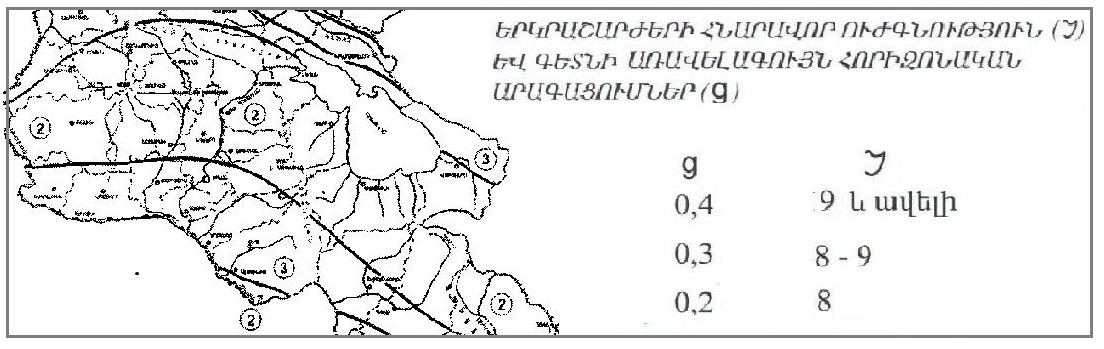 Նկար 7. Սեյսմիկ շրջանացման սխեմատիկ քարտեզԱղմուկի մակարդակըԱրդյունահանման աշխատանքների ընթացքում օգտագործվող տեխնիկան շահագործելիս առաջանում է աղմուկ: Աշխատանքային հրապարակում առաջացող աղմուկի նվազեցման նպատակով մեքենաները պետք է սարքավորված լինեն ձայնախլացուցիչներով, որպեսզի աղմուկի մակարդակը բնակելի գոտում չգերազանցի ՀՀ գործող նորմերը:Հանքավայրի տարածքում աղմուկի առաջացման աղբյուրներն են` ԲացահանքըավտոտրանսպորտըԱղմուկից պաշտպանվող օբյեկտ հանդիսանում է Բյուրական համայնքը, որը գտնվում է հանքավայրից զգալի հեռավորության վրա:       Հանքավայրերում տեխնիկայի և բեռնատար տրանսպորտի աշխատանքներից գումարային հաշվարկային ձայնային բնութագիրը LAէկվ սահմանված է 79ԴԲԱ (համաձայն գործող նորմերի):       Աղմուկի մակարդակը աղմուկից պաշտպանող տարածքի հաշվարկային կետում որոշվում է`LAտար =LAէկվ-LAհեռ- LAէկր-LAկանաչՈրտեղ`LAէկվ - աղմուկի աղբյուրի ձայնային բնութագիրը, LAէկվ=79դԲԱLAհեռ - աղմուկի մակարդակի նվազումը հաշվարկային կետի և աղմուկի աղբյուրի միջև հեռավորությունից կախվածLAհեռ 500մ-ի վրա կազմում է 28դԲԱLAէկր - աղմուկի մակարդակի նվազումը էկրանով: LAէկր =14դԲԱ հանքի տարածքը տվյալ դեպքում ծառայում է որպես էկրան:LAկանաչ- աղմուկի մակարդակի նվազումը կանաչ գոտիով, LAկանաչ=0դԲԱ Աղմուկի մակարդակը սանիտարա-պաշտպանիչ գոտու սահմանին կկազմի` LAտար =LAէկվ- LAտար  =LAէկվ-LAհեռ-LAէկր-LAկանաչ=79-28-14=37դԲԱ          Աղմուկի մակարդակը գիշերային ժամերին գտնվում է նորմերի սահմաններում և կազմում է 32դԲԱ (նորման 35դԲԱ):                           Հաշվի առնելով աշխատող մեխանիզմների տեսակները, աշխատանքների բնույթը, հեռավորությունը մոտակա   բնակավայրից, մեկ հերթափոխով աշխատանքային ռեժիմը՝ գումարային հաշվարկային ձայնային բնութագիրը և թրթռումների մակարդակը շրջակա բնակավայրերի տարածքում կլինի բնակելի գոտիների համար սահմանված նորմերից  շատ ցածր:Սոցիալ –տնտեսական բնութագիրըԵնթակառուցվածքներՕգտակար հանածոների երկրաբանական ուսումնասիրության համար նախատեսված տեղամասը գտնվում է ՀՀ Արագածոտնի մարզում:Մարզի տարածքը 2,756 քառ.կմ, ՀՀ տարածքում մարզի տարածքի տեսակարար կշիռը կազմում է (9.3%): Գյուղատնտեսական նշանակության հողատարածքը՝ 218,218.8 հա է (կամ մարզի տարածքին շուրջ 79.2%), որը կազմում է ՀՀ-ի՝ 2,045,472.2 հազար հա-ի 10,67 %-ը, այդ թվում` վարելահողեր 54,105.7 հա: Բնակավայրերի հողերը կազմում են մարզի հողերի շուրջ 6.3%, իսկ անտառային հողերը շուրջ 3.95%:ՀՀ Արագածոտնի մարզն 2016թ. հունվարի 1-ի դրությամբ ընդգրկում է Աշտարակ, Ապարան, Արագած և Թալին տարածաշրջանները: Մարզում առկա է 114 համայնք որից քաղաքային` 3:Մարզում առկա է 29 արհեստական ջրամբար՝ ամենամեծը Ապարանի ջրամբարն է՝ մակերեսը 7,9 քառ. կմ է, ընդհանուր ծավալը՝ 91 մլն.մ/խ, օգտակարը՝ 81 մլն.մ/խ, ջրթողունակությունը վայրկյանում 18 խորանարդ մետր։ Ջրամբարի ամբարտակը հողային է, բարձրությունը՝ 50մ, երկարությունը՝ 200մ: Տարեկան մարզում առկա ոռոգման ջրի ծավալը կազմում է մոտ 520 մլն.մ/խ:։ Արագածի մերձգագաթային սարավանդի վրա գտնվում է Քարի լիճը։ Նշված ծավալի ոռոգման ջրից տարեկան օգտագործվում է մոտ 85մլն.մ/խ-ն, առկա քանակության 16%-ի չափով: Մնացած քանակությունը կորչում է գոլորշիացման տեսքով կամ դուրս գալիս մարզի տարածքից: Մարզի տարածքով է անցնում Արզնի-Շամիրամ ջրանցքը, գործում է նաև Թալինի ջրանցքը: ՀՀ Արագածոտնի մարզում մշտական բնակչության թվաքանակը 2016 թվականի հունվարի 1-ի դրությամբ կազմում է՝ 129.8 հազ. մարդ այդ թվում` քաղաքային 29.1 հազ. մարդ (22.4%), գյուղական՝ 100.7 հազ. մարդ (77.6%): ՀՀ բնակչության ընդհանուր թվաքանակում մարզի բնակչության թվաքանակի տեսակարար կշիռը կազմում է (4.3%): Ազգաբնակչության 93,7%-ը հայ են: Մարզում բնակվում են նաև ազգային փոքրամասնությունների ներկայացուցիչներ` հիմնականում եզդիներ և այլն:Բնակչության մեծամասնությունը կուտակված է Աշտարակի և Ապարանի տարածաշրջաններում, բնակչության խտությունը կազմել է՝ (36-89 մարդ 1 կմ2), այստեղ են բնակվում մարզի բնակչության շուրջ 64% մակերեսով կազմում է մարզի 46.5 %: Ամենացածր խտությունը՝ Արագածի տարածաշրջանում է կազմել է՝ (3 մարդ 1 կմ2) և Թալինի տարածաշրջանում կազմել է՝ (30 մարդ 1 կմ2):ՀՀ Արագածոտնի մարզի տարածքով են անցնում հանրապետական նշանակություն ունեցող 3 ավտո-խճուղիները` Երևան–Աշտարակ–Թալին–Գյումրի, Երևան–Աշտարակ– Սպիտակ և Երևան–Արմավիր–Քարակերտ–Գյումրի: Մարզի տարածքը արևմտյան հատվածով հատում է նաև ՀՀ գլխավոր երկաթուղին շուրջ 30 կմ, որը սակայն չի թողնում էական ազդեցություն մարզի տնտեսական զարգացման վրա: Մարզի բնակչության շուրջ 87% հնարավորություն ունի օգտվելու կանոնավոր իրականացվող երթուղիներից:Մարզի տարածքում բջջային հեռախոսակապը և շարժական ինտերնետ կապը ապահովվում է հանրապետություն գործող բոլոր օպերատորների կողմից, այն է՝ «Արմենթել» ՓԲԸ (Beeline ապրանքանիշ), «Ղ-Տելեկոմ» ՓԲԸ (Վիվա սելլ / ՄՏՍ ապրանքանիշ) և «ՅՈՒՔՈՄ» (Ucom ապրանքանիշ): Մարզի բնակավայրերը 98%-ով ապահովված են ինտերնետ ծածկույթով /օպտիկամանրաթելային և եթերային-շարժական/: Ինտերնետի որակը հիմնականում բավարար է: Լարային հեռախոսակապ ապահովում է «Արմենթել» ՓԲԸ (Beeline ապրանքանիշ) և «ՋԻԷՆՍԻ-ԱԼՖԱ» ՓԲԸ-ն (Ռոստելեկոմ ապրանքանիշ): Լարային հեռախոսակապով ապահովված են մարզի բնակավայրերի 88%-ը:Մարզի 114 համայնքներում գործում է «Հայփոստ» ՓԲԸ մասնաճյուղերը, ապահովելով մարզի համայնքների 100% ծածկույթը:Եթերային հեռուստահաղորդումներն իրականացվում են «Հայաստանի հեռուստատեսային և ռադիոհաղորդիչ ցանց» ՓԲԸ Աշտարակի, Ապարանի և Թալինի տարածքային բաժնի կողմից, ապահովելով մարզի բնակավայրերի 92% ծածկույթը:Հեռարձակվում է թվային 8 ծրագիր, ինչպես նաև Աշտարակում՝ կաբելային «ԱշտարակԷլիտTV» տեղական ծրագրերը: Մարզի ամբողջ տարածքը ընդգրկվել է թվային հեռուստահաղորդումների ծածկույթում: Հեռարձակվում է նաև «Հանրային ռադիոն», որը հասանելի է մարզի բոլոր բնակավայրերում: Մարզի բոլոր բնակավայրերը միացված են էլեկտրական ցանցերին և ապահովված են հիմնականում անխափան և առանց լուրջ վթարների էլեկտրամատակարարմամբ: Մարզում առկա է էլեկտրաէներգիայի բաշխման զարգացած ցանց:Ներկայումս ՀՀ հանրային ծառայությունները կարգավորող հանձնաժողովի կողմից տրված լիցենզիաների համաձայն, Արագածոտնի մարզում տարեկան 38.9 մլն. կՎտժ էլեկտրական էներգիա են արտադրում 6 փոքր հիդրոէլեկտրակայաններ` մոտ 15.95 ՄՎտ ընդհանուր հզորությամբ, որը կազմում է Հայաստանի ՓՀԷԿ երի արտադրած ընդհանուր 977 000 ՄՎտժ էներգիայի շուրջ 4%: Գազաֆիկացման մակարդակը մարզում բավականին ցածր է, 114 համայնքներից 61-ը (53,5%) գազիֆիկացված են, որտեղ բնակվում են մարզի բնակիչների շուրջ 63,9 %:Մարզի տարածքում վտանգավոր թափոնների վերամշակման, վնասազերծման, պահպանման, փոխադրման և տեղադրման համար գործունեություն է իրականացնում «Էկոլոգիա ՎԿՀ-ի» ՍՊԸ-ն, որը մարզի և հանրապետության այլ վայրերի բուժսպասարկման կազմակերպություններից` պայմանագրային սկզբունքով, հավաքում, տեղափոխում, պահպանում և վնասազերծում է ժամկետանց դեղորայքի, բժշկական կոշտ և հեղուկ, ինչպես նաև վիրահատություններից առաջացած թափոնները:Միևնույն ժամանակ կոշտ կենցաղային փաթոնների համար թվով 59 համայնքներում կատարվել է հողհատկացում, սակայն փաստացի գործում է 9 աղբավայր: Աղբահանությունը մասնագիտացված բեռնատարերով իրականացվում է միայն քաղաքային բնակավայրերում, մասնակի կերպով, իսկ գյուղական բնակավայրերում միայն հարմարեցված տեխնիկական միջոցներով (ինքնաթափեր, լաֆետներ, այլ)Մարզի բոլոր քաղաքներն ունեն կոյուղու համակարգ, որը սակայն միացված չէ գործող մաքրման կայաններին:Մարզի տնային տնտեսությունների եկամուտների տեսանկյունից գտնվում է բավականին բարոք վիճակում: Եկամուտի այս մակարդակը հիմնականում պայմանավորված է տրանսֆերտների ամենամեծ ծավալով, մարզի յուրաքանչյուր բնակչի ամսական եկամտի շուրջ 19.4% կամ ամսական 13 510 ՀՀ դրամ կազմում են եկամուտները տրանսֆերտներից: Մարզի բնակչության եկամուտների շուրջ 23,80%-ը կազմում է եկամուտը գյուղմթերքի և կենդանիների վաճառքից, 2,07%-ը ինքնազբաղվածությունից, 39,06%-ը վարձու աշխատանքից, 14,90%-ը Պետական թոշակներ և նպաստներ և 2,05%-ը այլ աղբյուրներից:ՀՀ տնտեսապես ակտիվ բնակչության թիվը 2015 թ. դրությամբ կազմում էր շուրջ 1 316,4 հազար մարդ, որի 4.14% կամ 54.5 հազար մարդը բնակվում է Արագածոտնի մազրում: Անկախ այն փաստից, որ Արագածոտնի մարզում 2015թ-ին տնտեսապես ակտիվ բնակչության կշիռը ավելի բարձր է եղել քան հանրապետության միջին ցուցանիշը 0,2%-ով և կազմել է 62.7%, այս ցուցանիշը 80.8% կտրուկ նվազել է 2013-2015 թթ.:Արագածոտնի մարզում գրանցված են ավելի քան 4211 գործող (ակտիվ) ձեռնարկություններ, որոնք կազմում են հանրապետության մարզային ցուցանիշի մոտ 6.9%-ը, այդ թվվում՝ շուրջ 77 արտադրական ձեռնարկություններ և 562 առևտրային կազմակերպություններ: Խոշոր արտադրական ձեռնարկություններից են «Հայասի գրուպ» ԲԲԸ, «Թամարա Ֆրուտ» ՓԲԸ, «Աշտարակյան գինիներ» ՓԲԸ, «Գրեյդ Վելլի» ՓԲԸ, «Աշտարակի պոլիգրաֆիական գործարան» ԲԲԸ, «Աշտարակ-ձու» ՓԲԸ, «Ապարանի պանրի գործարան» ՓԲԸ, «Աշտարակ-կաթ» ԲԲԸ, «Գոլդեն գրեյպ Արմաս» ՍՊԸ և «Գնթունիք» ՍՊԸ: Ձեռնարկությունների խտությունը 10 000 բնակչի հաշվով կազմում է 324.4: ՀՀ Արագածոտնի մարզի տնտեսության ընդհանուր ծավալում գերակշռողը արդյունաբերության և գյուղատնտեսության ճյուղերն են:Արդյունաբերությունը մասնագիտացած է սննդամթերքի արտադրություն (մսի և մսամթերքի մշակում և պահածոյացում, մրգերի և բանջարեղենի մշակում և պահածոյացում, կաթնամթերքի, ըմպելիքի արտադրությունն է կան խաղողի վերամշակման և գինու հումքի ստացման) ու շինանյութերի հանքավայրերի շահագործման ուղղություններում: Գյուղատնտեսությունը հիմնականում մասնագիտացած է բուսաբուծության (մասնավորապես հացահատիկային մշակաբույսերի արտադրություն) և անասնաբուծության մեջ: Մարզի աշխարհագրական դիրքը և բնակլիմայական պայմանները նպաստավոր են ինչպես բուսաբուծության (հացահատիկ, կարտոֆիլ, բազմամյա տնկարկներ, կերային մշակաբույսեր), այնպես էլ անասնաբուծության զարգացման համար:Մարզի կրթական համակարգը ընդգրկում է նախադպրոցական, հանրակրթական (տարրական, հիմնական և ավագ), միջին մասնագիտական (նախնական արհեստագործական և մասնագիտական) և բուհական համակարգերը:Հողերի տնտեսական յուրացման բնութագիրԱզդակիր համարվող Բյուրական համայնքում ապրում է 4723 բնակիչ: Բնակչության սեռա-տարիքային կազմը հետևյալն է .Մինչև 6 տարեկան – 307 մարդ, որից 152 իգական և 155 արական,7-ից մինչև 18 տարեկան – որից 286 իգական և 337 արական,19-ից մինչև 63 տարեկան – 3204 տարեկան, որից 1588 իգական և 1616 արական,63 և ավելի տարիքի – 589 մարդ, որից 324 իգական և 265 արական:Համայնքի գյուղացիական տնտեսությունները հիմնականում զբաղվում են անասնապահությամբ, այգեգործությամբ, բանջարաբուծությամբ:Համայնքն ունի մանկապարտեզ, մշակույթի տուն և միջնակարգ դպրոց, որում սովորում են 402 աշակերտ: Դպրոցի աշխատակազմը 52 աշխատակից է, այդ թվում 44 մանկավարժ: Մանկապարտեզի շենքում գործում է դպրոցահեն նախակրթարան՝ որը հաճախում է 40 սան:Համայնքի հողային ֆոնդը ներկայացված է հետևյալ կերպ.Աղյուսակ 9.Բուն Հարավային տեղամասի տարածքը ներկայացված է գյուղատնտեսական նշանակության հողերով՝ անջրդի վարելահողերով և խորհարքերով, որոնք երկար տարիներ չեն օգտագործվում ըստ նպատակային նշանակության: Պատմության, մշակութային հուշարձաններ ՀՀ կառավարության 2007 թվականի մարտի 15-ի թիվ 385-Ն որոշման հավելված 1-ով հաստատվել է ՀՀ Արագածոտնի մարզի պատմության և մշակույթի անշարժ հուշարձանների ցանկը: Բյուրական համայնքի սահմաններում հաշվառված են հետևյալ հուշարձանները.Աղյուսակ 10.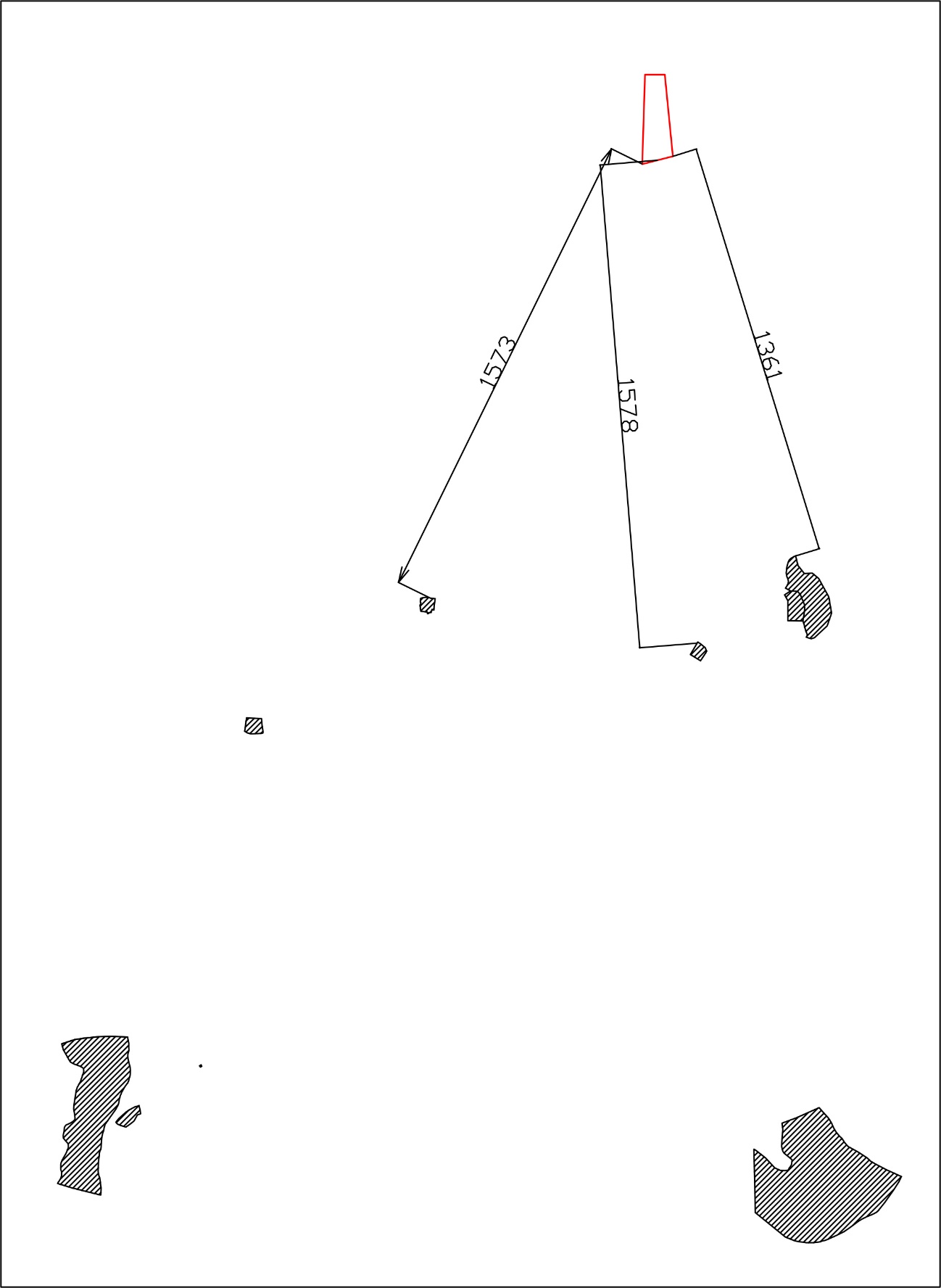 Բյուրականի տուֆերի հանքավայրի Հարավային տեղամասում օգտակար հանածոների արդյունահանման աշխատանքների իրականացումը չի կարող բացասաբար անդրադառնալ պատմամշակութային հուշարձանի իրավիճակի վրա, քանի որ հայցվող տեղամասը գտնվում է հուշարձաններից ավելի քանի 1.3կմ հեռավորության վրա:ՇՐՋԱԿԱ ՄԻՋԱՎԱՅՐԻ ԲԱՂԱԴՐԻՉՆԵՐԻ ՎՐԱ ՊՈՏԵՆՑԻԱԼ ԵՎ ԿԱՆԽԱՏԵՍՎՈՂ ԱԶԴԵՑՈՒԹՅԱՆ ԳՆԱՀԱՏՈՒՄԱրագածոտնի մարզի Բյուրականի տուֆերի  հանքավայրում «Բեբության» ՍՊԸ-ի կողմից օգտակար հանածոյի արդյունահանման աշխատանքերի իրականացման ընթացքում շրջակա միջավայրի վրա դրսևորվող տեխնածին, հնարավոր, ճնշումների նկարագիրը ներկայացված է ստորև:Մթնոլորտային օդ.Տուֆերի արդյունահանման աշխատանքների ընթացքում փոշու և վնասակար գազերի արտանետումները կապված կլինեն քարի արդյունահանման, թափոնների բարձման, լցակույտի ձևավորման, ճանապարհներով ավտոտրանսպորտի շարժման հետ:Նախնական հաշվարկներին համաձայն, տեղամասի տարածքում ծրագրավորված աշխատանքների իրականացման ժամանակ վնասակար գազերի (ազոտի օքսիդ, ածխածնի երկօքսիդ, մուր) առավելագույն կոնցենտրացիաները չեն գերազանցելու նորմատիվային փաստաթղթերով ամրագրված սահմանային թույլատրելի խտությունները:Ջրային ավազան. Ջրային ռեսուրսների աղտոտում տեղի չի ունենա, քանի որ տեղամասի տարածքում գրունտային ջրերը բացակայում են, իսկ լեռնային աշխատանքների տեխնոլոգիայով արտահոսքեր չեն նախատեսվում: Խմելու և տեխնիկական ջուրը բերվելու է պայմանագրային հիմունքներով՝ Բյուրական համայնքից:Հողային ծածկույթ.Նախագծվող տեղամասի տարածքում հանքավայրը ծածկող ապարներն են ժամանակակից առաջացումները և ջարդոտված հողմահարված տուֆերը:Տուֆերի արդյունահանման աշխատանքների արդյունքով խախտված տարածքների լեռնատեխնիկական վերականգնումները իրականացվելու է շահագործական աշխատանքների ավարտից հետո:Բուսական և կենդանական աշխարհ.Տուֆի արդյունահանման աշխատանքների բացասական ազդեցությունը հանքավայրի տարածաշրջանի բուսական և կենդանական աշխարհի վրա աննշան է, քանի որ ընդհանուր առմամբ տեղամասի տարածաշրջանը հանդիսանում է քաղաքաշինորեն-տնտեսապես ինտենսիվ յուրացված գոտի: Տարածքում առկա են բոլոր անհրաժեշտ ենթակառուցվածքները:Արտանետումները մթնոլորտԲացահանքի շահագործման ընթացքում մթնոլորտ են արտանետվում ինչպես վնասակար նյութեր, այնպես էլ փոշիներ, որոնց աղբյուրներն են հանդիասանում.բացահանքըտրանսպորտըլցակույտըՕդային ավազան արտանետվող վնասակար նյութերն են.Անօրգանական փոշին (բուլդոզերային, էքսկավատորային, տրանսպորտային, հորատման աշխատանքներ, լցակույտ):Ազոտի և ածխածնի օքսիդներ և ածխաջրածինները (դիզելային ու բենզինային վառելիքով աշխատող մեխանիզմներ:Փոշու արտանետումներըՀաշվարկները կատարվել են համաձայն << Временное методическое пособие по расчету выбросов от неорганизованных источников в промышленности строительных материалов>> г.Новороссийск:1. Ավտոտրանսպորտի աշխատանքի ժամանակ առաջացած փոշու հաշվարկը          Ընդհանուր փոշու քանակը  Q1, որը առաջանում է հանքի սահմաններում ավտոինքնաթափիի անիվների ու ճանապարհի շփման հետևանքով և տեղափոխվող բեռից որոշվում է հետևյալ բանաձևով`                             C1 C2 C3 C6 C7 N L q1                     Q1թ ‏=------------------------------+ C4 C5 C6 q2 F n   , գ/վրկ                                       3600որտեղ, C1- 0.8   գործակից է, որը հաշվի է առնում ավտոինքնաթափի թափքի միջին 		տարողությունը,C2- 1.4  գործակից,որը հաշվի է առնում մեքենայի միջին արագությունը,C3- 1.0 գործակից, որը հաշվի է առնում ճանապարհի վիճակը,C4- 1.5գործակից, որը հաշվի էառնում տեղափոխվող բեռի մակերեսը թափքում,C5- 1.0 գործակից, որը հաշվի է առնում տեղափոխվող բեռի արագությունը,C6- 0.6 գործակից, որը հաշվի է առնում տեղափոխվող բեռի խոնավությունը,C7- 0.01 գործակից, որը հաշվի է առնում մթնոլորտ տարվող փոշու մասը,n  - 9  երթերի թիվը       L – 0.4կմ,  մեկ երթի հեռավորությունը,N – 1, մեքենաների քանակը,q1- 1450գ, 1կմ վազանցի ժամանակ փոշու գոյացումն է,q2 – 0.004գ/մ2, թափքի մակերեսի 1 միավորից փոշու գոյացումն է, F – 7.0մ2, մեքենայի թափքի մակերեսը:           0.8 x 1.4x 1.0 x 9 x 0.4 x 1450 x 0.6 x 0.01 Q1թ = --------------------------------------------- + 1.5 x 1.0 x 0.6 x 0.002 x 7x 1/3600                                   3600                          Q1թ =  0.0226գ/վրկ  	Մեկ տարում առաջացող փոշու քանակը կլինի 	Q1= 260 x 0.3 x 3600.0 x 0.0226 =3807.7 գ =0.0038 տ/տարի  Որտեղ՝ 0.3ժամ-ավտոինքնաթափի շարժման տեվողությունն է հերթափոխում, 	0.6 –գործակից է, որը հաշվի է առնում շոգ և չոր եղանակների տևողությունը տարում:2. Լցակույտից առաջացած փոշու հաշվարկըՀոծ մարմնում լցակույտի առավելագույն տարեկան ծավալը կազմում է՝ 10412.25խմ : Բացահանքի շահագործման ժամանակ 1 տարվա ընթացքում նյութի փաստացի առավելագույն մակերևույթը, հաշվի առնելով նրա ռելիեֆը կազմում  է 2890մ 2 :Լցակույտերից առաջացող փոշու քանակը կհաշվվի հետևյալ բանաձևով`                               Q2= k3 xk4x k5 x k6 x k7xq1 xF, գ/վրկ,               k3   =  1.0    գործակից է , որը հաշվի է առնում քամու արագությունը,                      k4  =   1.0    գործակից է , կախված տեղական պայմաններից,               k5  =  0.6  գործակից է, որը հաշվի է առնում ապարների խոնավությունը,               k6  =  0,1 գործակից կախված մակերևույթի պրոֆիլից,                  k7   =  0.1,  որը հաշվի է առնում ապարների չափերը,q1-0,002 /1քմ փաստացի մակերևույթից փոշու անջատումը/;F- փոշեառաջացմն մակերեսն է, –  2890մ2 :Այսպիսով՝ Q2=1,0*1,0*0,6*0,1*0,2*0,002*2890=  0.069գ/վրկ,Մեկ տարում առաջացող փոշու քանակը կլինի 	Q2= 365 x 0.6 x 24 x 3600.0 x 0.069 =1309167գ =1,30920տ/տարի  3. Բարձման աշխատանքների ժամանակ առաջացող փոշու հաշվարկը             Բարձման աշխատանքների ժամանակ առաջացող փոշին հաշվարկվում է հետևյալ բանաձևով`                              P1 x  P2x  P3 x P4 x P5  x C x B1  x 106                 Q3բ =     -------------------------------------- , գ/վրկ                                                  3600              	P1 –0.03 ,   քարում փոշու ‎‎ֆրակցիայի մասնիկն է;             P2-  0.02 ամբողջ փոշուց աէրոզոլ թռչող փոշու մասն է 0.5 մկմ չափերով;            P3 -  1.2 գործակից է , որը հաշվի է առնում քամու արագությունը աշխատանքային հրապարակում;            P4  -  0.6 գործակից է, որը հաշվի է առնում հանքաքարի  խոնավությունը;            P5   -   0.4 գործակից է, որը հաշվի է առնում հանքաքարի չափերը;            C =  95տ/ժ-   Էքսկավատորի աշխատանքի ծավալը ժամում;            B1 -   0.5 գործակից է , որը հաշվի է առնում   ապարների թափվելը:                                0.03 x  0.02 x 1.2 x 0.6 x  0.4 x  95 x 0.1 x 0.5x 106      Q3բ = ----------------------------------------------------- = 0. 228գր/վրկ                                                          3600Մեկ տարում առաջացող փոշու քանակը բարձման և բեռնաթափման աշխատանքներից կլինի 	Q1= 260 x 0.7 x 0.6 x 3600.0 x 0.228 =89631.4 գ =0.08963տ/տարի  Որտեղ՝ 0.7ժամ-բարձման աշխատանքի մաքուր  տևողությունն է, –գործակից է, որը հաշվի է առնում շոգ և չոր եղանակների տևողությունը տարում:Ավտոմեքենայի բեռնաթափում.ժամանակ առաջացած փոշու հաշվարկը.Մեքենայի բեռնաթափման ժամանակ առաջանում է փոշի, որի քանակը կարելի է հաշվել հետևյալ բանաձևով`                                    k1 x k2 x k3 xk4 k5 x k6 x B xC1 x 106                         Q5=--------------------------------------------------, գ/վրկ                                                   3600                            k1=  0.03 -  փոշու ‎ֆրակցիայի մասնիկի քաշն է               k2   =0.02 -  ամբողջ փոշուց  աէրոզոլ գնացող փոշու մասնիկն է                k3   =  1.2    գործակից է , որը հաշվի է առնում քամու արագությունը       աշխատանքային հրապարակում               k4  =   0.2    գործակից է , որը հաշվի է առնում փոշեառաջացման պայմանները               k5  =  0.6 գործակից է, որը հաշվի է առնում ապարների խոնավությունը               k6   =  0.2,  որը հաշվի է առնում ապարների չափերը               B  =  0.5   գործակից է, որը հաշվի է առնում լցակույտի բարձրությունը               C1   - տեղափոխվող քանակը,  տ/ժամԼցակույտը լցնելիս՝                    0.03 x 0.02 x 1.2 x 0.6  x 0.2 x 0.2x 37 x 0.5x 106        Q5մ= ----------------------------------------------------------------- =  0.0 9գ/վրկ                                                 3600Մեկ տարում առաջացած փոշին կլինի                         Qz=260*0.25*0.6*3600*0.09 = 12636գ/տ  = 0.01264տ/տարի   Որտեղ՝ 0.25 ժամ- ավտոինքնաթափի կողմից բեռների բեռնաթափման աշխատանքի տևողությունն է հերթափոխում:0.6- գործակից է, որը հաշվի է առնում շոգ և չոր եղանակների տևողությունը տարում :5. Բուլդուզերի աշխատանքիցԲուլդուզեր աշխատանքից առաջացած փոշու քանակը համաձայն նշված մեթոդական ձեռնարկի աղյուսակ 14-ի կազմում է 900գր/ժամ, կամ Q 6=0.25գր/վրկ: Բացահանքի տարածքում առաջացածփոշու քանակը տարում կլինի   Q15 = 260 x 16 x 0.6 x 900= 224640գր=0.2246 տ/տարի      որտեղ՝  1.6 ժամ բուլդոզերի մաքուր աշխատանքի տևողությունն է հերթափոխում:     0.6-գործակից է, որը հաշվի է առնում շոգ ու չոր եղանակների տևողությունը տարում:6. Քարհատ մեքենայի աշխատանքի ժամանակՔարհատ մեքենայի աշխատանքի ժամանակ առաջացող փոշու քանակը որոշվում է հետևյալ   բանաձևով.                    K1 x K2 x K3 x K4 x G  x 10,06 x K5 x N 	      Q6= -------------------------------------------=  գր/վրկ                                                 3600	Որտեղ՝          k1=  0.03 -  ապարում եղած փոշու ֆրակցիայի բաժինն է;          k2   =0.02 -  ամբողջ փոշուց  աէրոզոլ անցնող փոշու մասն է /0.5մկմ/,                                             k3   = 1.0 –աշխատանքային գոտում քամու արագությունը հաշվի առնող գործակից;                                              k4  =   0.6 -գործակից, որը հաշվի է առնում ապարների խոնավությունը (7.0%)k5 = 0.8 որը հաշվի է առնում ապարների չափերըG-1տ/ժամ- Քարհատ մեքենայի աշխատանքի ժամանակ մեկ ժամում առաջացող տուֆափշրանքների քանակն է,N-2-աշխատանքի մեջ գտնվող քարհատ մեքենաների քանակն է,Այսպիսով՝                     0.03x 0.02x 1 x 0.6  x 1*10,06 x 0.8x 2 	      Q6= -------------------------------------------=  0.16գր/վրկ                                                 3600Մեկ տարում առաջացած փոշին կլինի                         Q6=260*0.6*4*3600*0.016 = 359424գ/տ  = 0.3595տ/տարի   Որտեղ՝ 4 ժամ- քարհատ մեքենայի մաքուր աշխատանքի տևողությունն է հերթափոխում 0.6- գործակից է, որը հաշվի է առնում շոգ և չոր եղանակների տևողությունը տարում :Բացահանքի աշխատանքային գոտիներում արտանետվող փոշիների գումարային քանակը մեկ վայրկյանում կլինի՝Qգում=0.0226+0.228+0.09+0.069+0.25+0.16=0.8146գր/վրկհատ աշխատանքային հրապարակների 2*/65*20*2/=5200խմ չափերի դեպքում փոշու քանակը աշխատանքային տարում կլինի՝0.8146գր*1000/5200=0.157մգ/խմՄեկ տարում առաջացած փոշիների գումարային քանակը կլինի՝Qգում=0.03038+0.08963+0.01264+1.3092+0.2246+0.3595=1.9994տ/տարի3.2 Օդի աղտոտման գնահատականը          Օդի աղտոտումը կատարվում է կազմակերպված կամ անկազմակերպ արտանետումներով: Ստուգումներով որոշվում է աղտոտող նյութի կոնցենտրացիան Ci  և ծավալը Vi, այնուհետև որոշվում է արտանետվող նյութի  քանակը 1 վարկյանում հետևյալ բանաձևով.                                        mi = Ci x Vimi - արտանետվող նյութի քանակը հաշված գ/վրկ, գ/տարի Ci – միջին կոնցենտրացիան գ/մ3Vi – ծավալը մ3/օր, մ3/տարիՕդային ավազանի մաքսիմալ մակերևութային  կոնցենտրացիան, որն առաջանում է ոչ բարենպաստ կլիմայական պայմաններից, որոշվում է.                                    AMFmnղ               N                     Cmax = ------------------  √  ---------                                      H2                           V1  T     m -արտանետվող նյութի տեսակարար քանակն է                                         1            m  = ----------------------------------                          0.67+0.1  I/  ƒ+0.34   I/  ƒ                             02 Д                                                                 4 x 0.11  ƒ  = 1000 ----------                                          ƒ  = 1000  ---------- =  2.8                 H2  T                                                                  4 x40                                                                 1         m.  = --------------------------------- = 0.076                  0.67+0.1  I/ 2.8   +0.34   I/ 2.8                         n = 0.532V2  -2.13V+3.13 =  0.532 x 0.51 - 2.13 x 0.51 +3.13 =  2.315    ածխածնի օքսիդի համար՝             3600m1                   3600 x 0.1M1  = -----------------  =  ------------------ = 0.000023 մլգ/վրկ                П                               15.7ազոտի երկօքսիդի համար՝            3600 m1                 3600 x 0.03 M2  = -----------------  =  ----------------- = 0.000007 մլգ/վրկ               П                            15.7մրի համար՝            3600 m1                    3600 x 15.5 M3  = -----------------  =  --------------------- = 0.0036 մլգ/վրկ              П                                   15.7կ- կատարվող աշխատանքների ծավալը 1 ժամումM1  -ը ածխածնի  օքսիդի համարM2-ը ազոտի երկօքսիդի համարM3-ը մրի համարածխածնի օքսիդի համար         200 x 0.000023x 1.0 x 0.076 x 2.315                      4Cmax= ------------------------------------------- x √ ------------  =0.00012մգ/մ3                                                                                  4                                                  0.51 x40                                                  ազոտի երկօքսիդի համար՝         200 x 0.000007 x 1.0 x 0.076 x 2.315                     4Cmax= ----------------------------------------- x √ ------------  =0.000036                                                                                   4                                                   0.51 x40                   մրի համար         200 x 0.0036x 1.0 x 0.076 x 2.315                      4Cmax= ----------------------------------------- x √ ------------  = 0.018                                                                              4                                              0.51 x40                         Xm- հեռավորությունը աղբյուրից  ոչ բարենպաստ օդերևույթաբանական  պայմաններում, որի ժամանակ Cm-ը հասնում է առավելագույնի որոշվում է`                                 5 - F                     Xm=-----------d H;                       F =1                                  4d –անչափության գործակից է, որոշվում է d = 4.95 V (1 + 0.28 √ f ), երբ       0.5 < V ≤2d= 4.95 x 0.51 x (1+0.28 √2.8) =  2.81մ                             5 - 1                     Xm=---------x 2.81 x 2 = 5.63մ                              4     Համեմատելով արտանետվող փոշու և գազերի փաստացի սահմանային թույլատրելի խտությունները `ածխածնի օքսիդի համար`  2մլգ/մ3ազոտի երկօքսիդի համար` 0.085մլգ/մ3մրի համար`   0.15մլգ/մ3  	Օդափոխման համար միջոցառում չի նախատեսվում, քանի որ գերազանցում չկա:  Բացի այդ տեղի է ունենում ինքնամաքրման պրոցեսներ  և վտանգ չի սպառնում բնակչությանը: Փոշենստեցման նպատակով նախատեսվում է միայն բացահանքի ճանապարհների և փոշեառաջացման օջախների (աշխատանքային հրապարակները, հանքախորշերը, լցակույտերը, մուտքային և դեպի լցակույտեր տանող ավտոճանապարհը) ջրում:Սանիտարապաշտպանիչ գոտի Սանիտարապաշտպանիչ գոտի (ՍՊԳ) Համաձայն 245-71 սանիտարականնորմերի, ոչ մետաղայինհանքերիհամար,ՍՊԳնկազմում է 50մ։ Հաշվի առնելով այն հանգամանքը, որ մոտակա բնակավայրը գտնվում է ավելի քան 1.0կմ հեռավորության վրա, հատուկ միջոցառումներ ՍՊԳ կազմակերպման նպատակով չեն նախատեսվում:Ջրային ռեսուրսներԲացահանքի ջրամատակարարումը կատարվում է արդյունաբերական հրապարակը խմելու ջրով ապահովելու, ինչպես նաև աշխատանքային հրապարակները, լցակույտերը և ավտոճանապարհները փոշենստեցման նպատակով ջրելու համար: Բացահանքում գետնաջրերը բացակայում են: Բացահանքի տարածքը թափվող մթնոլորտային տեղումները ներ են ծծվում բացահանքի հատակի տուֆերի ճաքերի և ծակոտիների միջով  և  հեռանում է ինքնահոս կերպով:  Քարհանքի մատակարարումը տեխնիկական ջրով կատարվում է աշխատանքային հրապարակների, ճանապարհների և լցակույտերի ջրման նպատակով: Ջուրը բերվում է  ջրցան-լվացող մեքենայով: Խմելու ջրի մատակարարումը կատարվում է ջրի ցիստեռնով՝ մոտակա Բյուրական համայնքից պայմանագրային հիմունքներով: Հանքավայրի հիդրոերկրաբանական պայմանների համաձայն, գետնաջրերը բացակայում են: Հետևաբար բացահանքում ջրհեռացնող կառուցվածքներ չեն նախատեսվում:´³ó³Ñ³ÝùÇ çñ³Ù³ï³Ï³ñ³ñáõÙÁ Ï³ï³ñíáõÙ ¿  ³ñ¹ÛáõÝ³µ»ñ³Ï³Ý Ññ³å³ñ³ÏÁ ËÙ»Éáõ çñáí ³å³Ñáí»Éáõ, ÇÝãå»ë Ý³¨ ³ßË³ï³Ýù³ÛÇÝ Ññ³å³ñ³ÏÝ»ñÁ, Éó³ÏáõÛï»ñÁ ¨ ³íïá×³Ý³å³ñÑÝ»ñÁ, ÷áß»Ýëï»óÙ³Ý Ýå³ï³Ïáí çñ»Éáõ Ñ³Ù³ñ: 	ÊÙ»Éáõ çáõñ µ»ñíáõÙ ¿ ÏóÇã óÇëï»éÝáí, ÇëÏ ï»ËÝÇÏ³Ï³Ý çáõñÁ çñó³Ý ³íïáÙ»ù»Ý³Ûáí:	ÊÙ»Éáõ çñÇ Í³ËëÁ ÁÝ¹áõÝí³Í ¿ Ù»Ï Ù³ñ¹áõ Ñ³Ù³ñ– 25É/Ñ»ñÃ, ï»ËÝÇÏ³Ï³Ý çñÇÝÁ 0,5 ÉÇïñ/Ù2: öáß»Ýëï»óáõÙÁ Ï³ï³ñíáõÙ ¿ ûñ»Ï³Ý 3 ³Ý·³Ù:	´³ó³Ñ³ÝùáõÙ ·»ïÝ³çñ»ñÁ µ³ó³Ï³ÛáõÙ »Ý: Ð»ï¨³µ³ñ, µ³ó³Ñ³ÝùÇ ß³Ñ³·áñÍÙ³Ý Å³Ù³Ý³Ï Ýñ³ ï³ñ³ÍùÁ Ã³÷íáÕ ÙÃÝáÉáñï³ÛÇÝ ï»ÕáõÙÝ»ñÇ ÙÇ Ù³ëÁ Ñ»é³ÝáõÙ ¿ ÇÝùÝ³Ñáë Ï»ñåáí, ÇëÏ ÙÛáõë Ù³ëÝ ¿É  Ý»ñ ¿ ÍÍíáõÙ µ³ó³Ñ³ÝùÇ Ñ³ï³ÏÇ ïáõý»ñÇ ×³ù»ñÇ ¨ Í³ÏáïÇÝ»ñÇ ÙÇçáóáí:	Î»Ýó³Õ³ÛÇÝ Ï»Õï³çñ»ñÁ çñóáõÕ³ñ³ÝÇó ÇÝùÝ³Ñáë Ï»ñåáí Ã³÷íáõÙ »Ý 25,0Ù3 çñ³Ù»ñÅ å³ï»ñáí ½áõ·³ñ³ÝÇ ÑáñÁ, áñï»ÕÇó ¿É  ³Õµ³Ñ³Ý Ù»ù»Ý³Ûáí  å³ñµ»ñ³µ³ñ Ñ»é³óíáõÙ  »Ý աստենիզացիոն մեքենայով պայմանագրային հիմունքներով : 	ÊÙ»Éáõ çñÇ ï³ñ»Ï³Ý Í³ËëÁ Ï³½ÙáõÙ ¿ 25É x 15Ù³ñ¹ = 260ûñ =97,5Ù3,î»ËÝÇÏ³Ï³Ý çñÇ ï³ñ»Ï³Ý Í³ËëÁ Ï³½ÙáõÙ ¿ .(1850Ù2 + 500Ù2 + 1000Ù2) x 0.5 x 3 x 260 x 0.6 = 784Ù3,áñï»Õ ª 1850 Ù2- µ³ó³Ñ³Ýù»ñÇ ³ßË³ï³Ýù³ÛÇÝ Ññ³å³ñ³ÏÝ»ñÇ Ù³Ï»ñ»ëÝ»ñÁ;         500Ù2 - Éó³ÏáõÛï»ñáõÙ ³íïáÇÝùÝ³Ã³÷»ñÇ µ»éÝ³Ã³÷Ù³Ý Ññ³å³ñ³ÏÝ»ñÇ Ù³Ï»ñ»ëÁ;        1000Ù2  - ³íïá×³Ý³å³ñÑÝ»ñÇ ³ÝóáõÙ³ÛÇÝ Ù³ë»ñÇ Ù³Ï»ñ»ëÝ»ñÁ;        0,6 - ·áñÍ³ÏÇó , áñÁ Ñ³ßíÇ ¿ ³éÝáõÙ ãáñ »Õ³Ý³ÏÝ»ñÇ ï¨áÕáõÃÛáõÝÁ ï³ñáõÙ:	3 – փոշենստեցման քանակը հերթափոխում։  	Ջրամատակարարումը կկատարվի պայմանագրային հիմունքներով՝ մոտակա Բյուրական համայնքից:Հողային ռեսուրսների և օդային ավազանի տնտեսական վնասՀայցվող տարածքում հողաբուսական շերտը տարածված է խիստ սահմանափակ, առանձին կղզյակների տեսքով՝ 0,2-0,3մ հզորությամբ: Հողային ռեսուրսների վրա տնտեսական վնասը հաշվարկվում է համաձայն ՀՀ Կառավարության    25.01.2005թ. 92-Ն  որոշմամբ  հաստատված  կարգի: Բացահանքի օտարման տարածքը կազմում է 1,6հա: Հողատարածքը գյուղատնտեսական նպատակով օգտագործման համար պիտանի չէ:Հողատարածքի կադաստրային արժեքը 1հա-ի համար կազմում է 16.7 հազ. դր.: Հողային ռեսուրսների վրա ազդեցությունը հաշվարկվում է հետևյալ բանաձևով`ԱՀՕ=ԾՀՎ+ԱՎՀՈրտեղ`ԱՀՕ -ն ազդեցությունն է,ԾՀՎ-ն վնասված տարածքի ռեկուլտիվացիայի համար անհրաժեշտ ծախսերն են ԱՎՀ-ն տարածքի ընդհանուր գույքային արժեքըԱ=221.8+1,6x16.7=248,52 հազ. դրամԲնապահպանական միջոցառումները միջավայրի պահպանության հիմնական խնդիրներն են՝ շրջապատող միջավայրի վրա բացասական ազդեցությունների գումարային մինիմալ չափերի պայմաններում, անհրաժեշտ արտադրության աշխատանքների ապահովման իրականացումն ու զարգացումն է:Արտադրության և շրջապատող միջավայրի փոխազդեցության ժամանակ տնտեսական հիմնական ցուցանիշներն է համարվում աղտոտման հետևյալ ծախսերը`Ծախսեր,   որոնք անհրաժեշտ  են	շրջապատող միջավայրի արտանետումների կրճատումը իրականացնելու համար:Ծախսեր,	որոնք	անհրաժեշտ	են	արտանետուների	հետևանքով	առաջացած բացասական ազդեցությունների նվազեցմանը:Ծախսեր, որոնք անհրաժեշտ են հումքի և արտադրանքի փոխհատուցման համար:Օդային ավազանի աղտոտումից վնավում է բերքատվությունը Yсу, վատանում է բուսական և կենդանական աշխարհի վիճակը Yржм:Yвб = Yсу + YржмԲացահանքի	զբաղեցրած	տարածքն	է	1,6հա:Գյուղատնտեսական բերքատվության իջեցումից կախված վնասը կհաշվարկվիnYсу= ∑ (Qnj Znj- Qdj Zdj) S1 = (2000x100 –1850x100) x 1,6= 24000դրամH 1գյուղատնտեսական կուլտուրայի քանակն է, որն աճում է տվյալ տարածքի վրաQnj և Qdj–ն բերքատվությունն է 1հա տարածքից բնապահպանական միջոցառումներից առաջ և հետո, կգ:Znj Zdj –ն 1 միավորի արժեքն է բնապահպանական միջոցառումներից առաջ և հետո S1 – մակերեսն է , որի վրա կատարվում են այդ աշխատանքները:Անտառները	բացակայում	են,	որի	պատճառով	բուսական	և	կենդանական աշխարհի վրա ազդող վնասի կանխումը չի նախատեսվում:Տնտեսական վնասը օդային ավազանի աղտոտումից կկազմի՝ Y= 305175դրամ: Ընդհանուր տնտեսական վնասը կկազմի`Վ=Ահռ +ԱՕդ= 248,52 + 14= 272,52հազ. դրամԱղմուկՀանքավայրի տարածքում աղմուկի առաջացման աղբյուրներն են`բացահանքըլցակույտըավտոտրանսպորտըՍակայն, քանի որ դրանց ինտենսիվությունը շատ ցածր է, կարելի է ենթադրել, որ աղմուկի մակարդակը նույնպես բարձր չէ:Հանքավայրերում	տեխնիկայի	և	բեռնատար	տրանսպորտի		աշխատանքներից գումարային  հաշվարկային  ձայնային  բնութագիրը սահմանված է	79ԴԲԱ (համաձայն գործող նորմերի): Հաշվի առնելով հանքավայրի հեռավորությունը մոտակա  բնակավայրերից   1կմ,   նախալեռնաթեքվածքային,  թույլ   ալիքաձև	ձորակներով մասնատված	ռելիեֆը,		մեկ	հերթափոխով	աշխատանքային	ռեժիմը՝ գումարային հաշվարկային	 ձայնային	բնութագիրը շրջակա բնակավայրերի	տարածքում կլինի բնակելի գոտիների համար սահմանված նորմերից /45ԴԲԱ/ շատ ցածր:Նավթամթերքներ և արդյունաբերական թափոններՆավթամթերքները պահվելու են բացահանքի արտադրական հրապարակում հատկացված տեղում /բացօթյա կամ ծածկի տակ պահեստ/: Վերջինիս հատակը բետոնապատվում է և տրվում համապատասխան թեքություն, որը կապահովի արտահոսված նավթամթերքի դեպի այն հավաքող փոսը /բետոնապատված/:Նախատեսվում է աշխատակից-լիցքավորող, որը սահմանված կարգով բաց է թողնելու նավթամթերքները, միաժամանակ պատասխանատու է հակահրդեհային և նրանց հետ կապված բնապահպանական միջոցառումների համար: Բացահանքի շահագործման ընթացքում առաջանում են բնապահպանական տեսակետից տարբեր վտանգավորության թափոններ, որոնցից են մեխանիզմներում փոխվող հնացած յուղերը  և քսայուղերը, մաշված դետալների և մասերի նորով փոխարինման ժամանակ առաջացած մետաղական թափոնները /մետաղաջարդոնները/ և կենցաղային աղբը:Շահագործման փուլում առաջացող թափոնները ներառում են.Շարժիչների բանեցված յուղեր՝ դասիչ՝ 5410020102033բաղադրությունը՝ նավթ, պարաֆիններ, սինթետիկ միացություններ, բնութագիրը՝ հրդեհավտանգ է, առաջացնում են հողի և ջրի աղտոտում: Թափոններն առաջանում են ավտոտրանսպորտային և տեխնիկական միջոցների շարժիչների շահագործման արդյունքում:Դիզելային յուղերի մնացորդներ՝ դասիչ՝ 5410030302033բաղադրությունը՝ նավթ, պարաֆիններ, սինթետիկ միացություններ, բնութագիրը՝ հրդեհավտանգ է, առաջացնում են հողի և ջրի աղտոտում: Թափոնները առաջանում են մեխանիզմների շահագործման արդյունքում:Օգտագործված յուղերն ու քսուկները հավաքվում են առանձին տարաների մեջ և հանձնվում վերամշակման կետեր:Բանեցված ավտոդողեր՝ դասիչ՝ 5750020213004բաղադրությունը՝ ռետին, մետաղյա լարեր, բնութագիրը՝ հրդեհավտանգ է:Թափոններն առաջանում են ավտոտրանսպորտային և տեխնիկական միջոցների շահագործման արդյունքում:Թափոնները հավաքվում և պահպանվում են իրենց համար նախատեսված տարածքներում՝ հետագայում վերամշակող ընկերություններին վաճառելու համար:Բանեցված կապարե կուտակիչներ և խոտան՝ դասիչ՝ 9211010013012բաղադրությունը՝ կապար պարունակող ցանցեր, կապարի օքսիդներ, թթուներ, պլաստմասսա,բնութագիրը՝ թունավոր է շրջակա միջավայրի համար:Օգտագործված յուղերը և քսայուղերը հավաքվում են առանձին տարաների մեջ և այն հանձնվում է յուղերի և քսայուղերի երկրորդական վերամշակման լիցենզիա ունեցող “Գ. Նազարյան և ընկերներ” ՍՊԸ: Մաշված անվադողերը, որոնց քանակը 2 տարին 1 կոմպլեկտ է, հանձնվում է “ԱՄ-ԷՍԿԱ” ՍՊԸ: Հնամաշ մեխանիզմների դետալներն ու մասերը կուտակվում ե առանձին տեղում և հանձնվում են, որպես մետաղի ջարդոն: Կենցաղային աղբը տեղափոխվում է մոտակա աղբահավաք կետ:Շրջակա միջավայրի բաղադրիչների վրա հնարավոր ազդեցության նախնականգնահատական մատրիցը3.7. Սոցիալական ազդեցության գնահատումըՍոցիալական պաշտպանությունը ՀՀ պետական քաղաքականության գերակա ուղղություններից է: Սոցիալական պաշտպանության պետական քաղաքականության նպատակը պետության կողմից երկրի բնակչության որոշակի ռիսկերին դիմագրավելու կամ որոշակի կարիքներ հոգալու հնարավորությունների ընդլայնումն է: Այն իրականացնում է սոցիալական աջակցության, սոցիալական ապահովության ու ապահովագրության խիստ որոշակի նպատակային քաղաքականություն՝ ուղղված երկրում աղքատության կրճատմանը, անհավասարության մեղմմանը, արժանավայել ծերության ապահովմանը, բնակչության խոցելի հնարավորությունների ընդլայնմանն ու նրանց որոշակի սոցիալական երաշխիքների ապահովմանը, ժողովրդագրական իրավիճակի բարելավմանը:Հանքավայրի շահագործման ընթացքում բնակչության վերաբնակեցում չի նախատեսվում:Կստեղծվեն լրացուցիչ նոր աշխատատեղեր և նախատեսվում է բացահանքում աշխատանքի մեջ ընդգրկել մոտակա գյուղերի բնակիչներին: Նախատեսվում է նաև գյուղական ճանապարհների վերանորոգում, անապահով ընտանիքներին դեղորայքով ապահովում և դրամական օգնություն, լավագույն աշակերտներին խրախուսում:Միաժամանակ, գործողություններ են իրականացվելու սոցիալապես անապահով և խոցելի բնակչությանը տրամադրվող սոցիալական աջակցության գերազանցապես դրամական ձևերից միջնաժամկետ հեռանկարում համալիր փաթեթների տրամադրմանն աստիճանական անցում կատարելու ուղղությամբ:ՇՐՋԱԿԱ ՄԻՋԱՎԱՅՐԻ ՎՐԱ ԱԶԴԵՑՈՒԹՅԱՆ ԿԱՆԽԱՐԳԵԼՄԱՆԸ ԵՎ ՆՎԱԶԵՑՄԱՆՆ ՈՒՂՂՎԱԾ ԲՆԱՊԱՀՊԱՆԱԿԱՆ ՄԻՋՈՑԱՌՈՒՄՆԵՐՀանքավայրի տարածքում բացակայում է բուսականությունը, գետային ցանցերը, շինարարական կառույցները և հուշարձանները:Հանքավայրի շահագործման ժամանակ կառաջանան փոշեառաջացման օջախներ և ռելիեֆի փոփոխություն: Բացահանքի շահագործման ժամանակ բնապահպանական միջոցառումներից նախատեսվում են.Փոշենստեցման նպատակով փոշեառաջացման օջախների (աշխատանքային հրապարակները, հանքախորշերը, լցակույտերը, մուտքային և դեպի լցակույտեր տանող ավտոճանապարհը և այլ) ինտենսիվ ջրում տարվա չոր և շոգ եղանակներին (օրեկան 2 անգամ):Բացահանքի մշակված տարածության լեռնատեխնիկական վերակուլտիվացիա:Բացահանքի արդյունաբերական հրապարակի շրջակայքում հնարավոր չափով կանաչապատում թփուտներով:Դիզելային շարժիչներով աշխատող լեռնատրանսպորտային սարքավորումների վրա խլացուցիչների և արտանետվող գազի հոսքի վրա զտիչների տեղադրում՝ թունավոր խառնուրդների չեզոքացման համարՆավթամթերքների պահեստավորում և պահում արտադրական հրապարակում հատուկ հատկացված տեղում (բացօթյա կամ ծածկի տակ պահեստ), որին տրվում է համապատասխան թեքություն, որն ապահովում է թափված նավթամթերքների հոսքը դեպի այն հավաքող բետոնապատված փոսը:Օգտագործված յուղերի ու քսայուղերի հավաքում առանձին տարաների մեջ` հետագա ուտիլիզացման կամ երկրորդական վերամշակման համար:Հնամաշ դետալների ու մասերի հավաքում հատկացված առանձին տեղում և հանձնվում որպես մետաղական ջարդոն:Կենցաղային աղբի տեղափոխվում մոտակա աղբահավաք կետեր:Կեղտաջրերի հավաքում հորատիպ զուգարանում, որը հետագայում դատարկում են հատուկ ծառայության ուժերով:Բուսական     աշխարհի     պահպանութունը	իրականացնել համաձայն ՀՀ կառավարության 2014թ. թիվ 781 որոշման դրույթների:հողաբուսաշերտի պահեստավորման,  պահպանման համապատասխան միջոցառումներ՝ առաջնորդվել ՀՀ  կառավարության 2011 թ. Սեպտեմբերի 8-ի N1396-Ն և ՀՀ կառավարության 2017թ. Փետրվարի 11-ի N14004-Ն որոշումների պահանջներով,կենսաբանական ռեկուլտիվացիա:Բացահանքի շահագործման ընթացքում աշխատակազմի համար նախատեսվել է սանիտարակենցաղային հարմարություններ` հանդերձարան, ցնցուղարան, զուգարան և հանգստի սենյակ՝ համաձայն ՀՀ առողջապահության նախարարի 2012 թվականի սեպտեմբերի 19-ի թիվ 15-Ն հրամանի:Հանքավայրի շահագործման ընթացքում  «Բեբության» ՍՊ ընկերությունը իրականացնելու է շրջակա միջավայրի վրա բացասական ազդեցության կանխարգելմանն ու մեղմացմանն ուղղված հետևյալ մշտադիտարկումները.մթնոլորտային օդ կատարվող աղտոտող նյութերի արտանետումների որակական և քանակական պարամետրերի պարբերական չափումներ՝ հունիս- սեպտեմբեր ամիսներին (շոգ և քիչ տեղումներով եղանակին)՝ օգտակար հանածոյի արդյունահանման ընթացքում յուրաքանչյուր շաբաթը մեկ անգամ: Որպեսսահմանային թույլատրելի խտությունները ընդունվելու են. ածխածնի օքսիդի համար` 5մլգ/մ3, ազոտի երկօքսիդի համար` 0.085մլգ/մ3, մրի համար` 0,15մլգ/մ3:լեռնատրանսպորտային սարքավորումների աշխատանքային վիճակի` մասնավորապես չեզոքացուցիչ սարքավորումների սարքին վիճակի պարբերական մշտադիտարկումներ, տարին մեկ անգամ հաճախականությամբ:օգտագործված մեքենայական յուղերով ու քսայուղերով, ՀՀ կառավարության 24.08.2007թ.-ի թիվ 1277-Ն որոշմամբ սահմանված աղտոտիչ նյութերով արտադրական հրապարակի հողերի հնարավոր աղտոտումից խուսափելու նպատակով հողերի աղտոտվածության մշտադիտարկումներ՝ տարին մեկ անգամ հաճախականությամբ:«Բեբության» ՍՊԸ-ն արտադրական հրապարակում կնախատեսի համապատասխան հաղորդակցման համակարգ (ինֆորմացիոն և շարժակակ կապ), որով հնարավոր է արտակարգ իրավիճակների ժամանակ կապ հաստատել ձեռնարկության վարչական կազմի, տեղական ինքնակառավարման մարմինների, շտապ օգնության հետ:Մթնոլորտային օդԱզդեցությունը մթնոլորտի վրա պայմանվորված է հիմնականում ծխագազերի, փոշու արտանետումներով` բացահանքի շահագործման ընթացքում, փոշու արտանետումներով լցակույտերի մակերևույթից:Կանխարգելող միջոցառումներով նախատեսվում են` սարքավորումների տեխնիկական վիճակի նախնական և պարբերական ստուգումներ, կատալիտիկ զտիչների տեղադրում արտանետման խողովակների վրա:Տարածքի և ճանապարհների ոռոգում ջրցան մեքենայով` չոր եղանակին: Հակահրդեհային միջոցառումների կիրառում:4,2 Խախտված հողերի լեռնատեխնիկական վերակուլտիվացիայի համար անհրաժեշտ ծախսերի խոշորացված նախահաշիվըԲացահանքի լեռնատեխնիկական վերականգնումները իրականացվելու է բացահանքի շահագործմանը զուգընթաց: Խախտված հողերի լեռնատեխնիկական ռեկուլտիվացիայի էությունը կայանում է բացահանքի արտաքին լցակույտերից 39600խմ ծավալով ապարների տեղափոխումը մշակված տարածություն, նրանց փռումը և հարթեցումը:Հարթեցումը կատարվում է  բուլդոզերի օգնությամբ:Մշակված տարածության ռեկուլտիվացված տարածքը կազմում  է 0.744հա, որից 0.713հա բացահանքի հատակի հարթակներ և 0.031հա արտադրական հրապարակ:Լեռնատեխնիկական վերականգնումից հետո նախատեսվում է իրականացնել նաև կենսաբանական ռեկուլտիվացիա:Բացահանքի մշակված տարածության լեռնատեխնիկական վերականգնման համար ծախսերի խոշորացված հաշվարկները բերված են աղյուսակներում:Նյութերի ծախսի հաշվարկըԱշխատավարձի ֆոնդի հաշվարկըԱմորտիզացիոն ծախսերի հաշվարկըՇահագործման ծախսերի նախահաշիվ                                                                                   Աղյուսակ 4. 4Արտակարգ իրավիճակների, անբարենպաստ պայմանների և վթարային իրավիճակների հետևանքով առաջացող հնարավոր ազդեցությունների մեղմացմաննուղղված միջոցառումներ և ծրագրերՀանքավայրի շահագործման ընթացքում հնարավոր են վթարային իրավիճակներ, բնական աղետներ և անբարենպաստ օդերևութաբանական պայմաններ:Բոլոր հնարավոր դեպքերում շրջակա միջավայրի լրացուցիչ աղտոտումը կանխելու կամ հնարավոր չափով նվազեցնելու համար ընկերությունը մշակել է գործուղությունների ծրագիր, որը ներառում է մի շարք համապատասխան միջոցառումներ:Անբարենպաստ օդերևութաբանական պայմաններում, որոնք նպաստում են գետնամերձ շերտում վնասակար նյութերի կուտակմանը, ցրման գործընթացների դանդաղեցման պատճառով հնարավոր են վնասակար նյութերի կոնցենտրացիաների զգալի բարձրացումներ:Ընդունված	են	անբարենպաստ	օդերևութաբանական	պայմանների	3 կատեգորիաներ, սակայն դրանց հստակ չափորոշիչները բացակայում են և դրանք որոշվում են հետևյալ սկզբունքների հիման վրա՝I. Քամու արագության նվազում,II. Անհողմություն, չոր եղանակ,III. Անհողմություն, թանձր մառախուղ: Նախատեսվում են հետևյալ միջոցառումները՝Ավելացվում են ջրցանի ծավալները:Կրճատվում է միաժամանակյա աշխատող մեխանիզմների քանակը:Հակահրդեհային անվտանգություն՝ հանքում գտնվող էլեկտրական ենթակայանը պետք է համալրված լինի հակահրդեհային սարքավորումներով: Բոլոր այն սարքավորումները, որոնք չունեն ավտոմատ հակահրդեհային սարքավորումներ, պետք է ունենան ձեռքի կրակմարիչներ:Անհրաժեշ է նշանակել պատասխանատու, որի պարտավորություների մեջ կմտնի հակահրդեհային միջոցառումների կիրառումը:ԳՈՒՄԱՐԱՅԻՆ /ԿՈՄՈՒԼՅԱՏԻՎ/ ԱԶԴԵՑՈՒԹՅՈՒՆՆԵՐՀանքավայրի հարակից տարածքներում հանքավայրերը բացակայում են, ուստի գումարային ազդեցություններ առաջացնող գործունեությունները բացակայում են և գումարային ազդեցություն չի կարող առաջանալ:Ինչպես նաև հաշվի է առնվում այն հանգամանքը, որ բնակավայրը գտնվում է հանքավայրերից նվազագույնը 1,0կմ հեռավորության վրա, ուստի շահագործման ընթացքում գումարային ազդեցություններ չեն առաջանում:5. ՇՐՋԱԿԱ ՄԻՋԱՎԱՅՐԻ ՄՇՏԱԴԻՏԱՐԿՈՒՄՆԵՐԻ ՊԼԱՆՀանքավայրի շահագործման ազդեցությունը կանոնակարգելու նպատակով մշակվում է մոնիթորինգի պլան, որի միջոցով հնարավոր է ժամանակին և հավաստի տեղեկատվություն ստանալ շրջակա միջավայրի տարբեր բաղադրիչների վրա եղած բոլոր ազդեցությունների վերաբերյալ և ժամանակին կարգավորել` սահմանափակել դրանք:Շրջակա միջավայրի պահպանության և առողջացման նպատակով մշակված մեղմացնող միջոցառումները նախատեսվում են նախապատրաստման, շահագործման և վերակուլտիվացիայի փուլերի համար:Մթնոլորտային օդի որակի գնահատման մշտադիտարկումների համար նախատեսվող սարքավորումների տեղադրման վայրերի որոշմանը մեծապես օժանդակում են եղանակային պայմանները, տոպոգրաֆիան:Մթնոլորտային օդի որակի մշտադիտարկումները պետք է իրականացվեն բավարար հաճախականությամբ, իսկ դրանց արդյունքները ենթարկվեն ստուգման:Ստացված արդյունքները պետք է լինեն հասանելի հանրության լայն շերտերի համար: Մոնիթորինգի արդյունքները գրանցվում են հատուկ այդ նպատակով կազմված և հաստատված գրանցամատյանում:Հանքավայրի շահագործման ընթացքում «Բեբության» ՍՊ ընկերությունը իրականացնելու է շրջակա միջավայրի վրա բացասական ազդեցության կանխարգելմանն ու մեղմացմանն ուղղված հետևյալ մշտադիտարկումները.մթնոլորտային օդ կատարվող աղտոտող նյութերի արտանետումների որակական և քանակական պարամետրերի պարբերական չափումներ՝ հունիս- սեպտեմբեր ամիսներին (շոգ և քիչ տեղումներով եղանակին)՝ օգտակար հանածոյի արդյունահանման ընթացքում յուրաքանչյուր շաբաթը մեկ անգամ: Որպես սահմանային թույլատրելի խտությունները ընդունվելու են. ածխածնի օքսիդի համար` 5մլգ/մ3, ազոտի երկօքսիդի համար` 0.085մլգ/մ3, մրի համար` 0,15մլգ/մ3:լեռնատրանսպորտային սարքավորումների աշխատանքային վիճակի` մասնավորապես չեզոքացուցիչ սարքավորումների սարքին վիճակի պարբերական մշտադիտարկումներ, տարին մեկ անգամ հաճախականությամբ:օգտագործված մեքենայական յուղերով ու քսայուղերով, ՀՀ կառավարության 24.08.2007թ.-ի թիվ 1277-Ն որոշմամբ սահմանված աղտոտիչ նյութերով արտադրական հրապարակի հողերի հնարավոր աղտոտումից խուսափելու նպատակով հողերի աղտոտվածության մշտադիտարկումներ՝ տարին մեկ անգամ հաճախականությամբ:«Ընդերքօգտագործման	հետևանքով	բնապահպանական		կորուստների նվազեցման, անվերադարձ ազդեցության կանխարգելման նպատակով պլանավորվող մշտադիտարկումների իրականացման պահանջների, ինչպես նաև արդյունքների վերաբերյալ հաշվետվությունները ներկայացնելու կարգը սահմանելու մասին» ՀՀ կառավարության	22.02.2018թ.-ի   N   191-Ն   որոշման   համաձայն	ներկայացվում է մշտադիտարկումների աղյուսակը:ՄՇՏԱԴԻՏԱՐԿՈՒՄՆԵՐԻ ՊԼԱՆՇրջակա միջավայրի վրա բացասական ազդեցության կանխարգելմանն ու մեղմացմանն ուղղված մշտադիտարկումների իրականացման նպատակով նախատեսվում է տարեկան մասնահանել 150.0 հազ.դրամ:Մշտադիտարկումների կետերի քարտեզ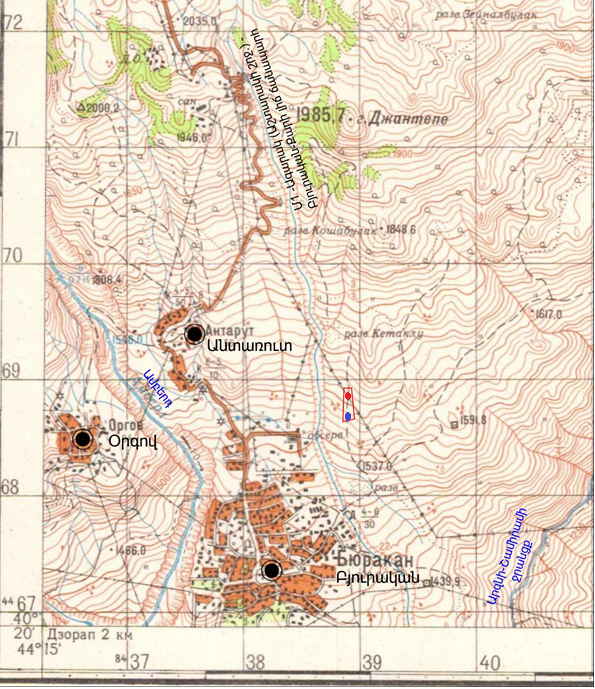 Բացահանքի տարածքի մոնիթորինգի դիտակետեր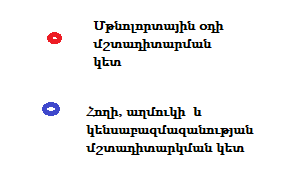 ՀԱՎԵԼՎԱԾ 1ՇՐՋԱԿԱ	ՄԻՋԱՎԱՅՐԻ	ՎՐԱ	ԱԶԴԵՑՈՒԹՅԱՆ	ԳՆԱՀԱՏՄԱՆ	ՕՐԵՆՍԴՐԱԿԱՆ ԴԱՇՏԸՀայաստանի Հանրապետության Սահմանադրության 10-րդ հոդվածը (ընդունվել է 1995թ.) սահմանում է <<Պետությունն ապահովում է շրջակա միջավայրի պահպանությունը և վերարտադրությունը, բնական պաշարների բնական օգտագործումը>>: 1991թ. անկախության ձեռք բերելուց հետո, Հայաստանի Հանրապետությունը մի շարք օրենքներ և ենթաօրենսդրական ակտեր ընդունեց, ինչպես նաև մի շարք միջազգային կոնվենցիաներ և արձանագրություններ  ստորագրեց և ընդունեց այդ պարտավորությունն իրականացնելու համար: Ստորև ներկայացվում են շրջակա միջավայրի պահպանության հարցերին առնչվող մի շարք ՀՀ օրենքներ.:<<Շրջակա միջավայրի վրա ազդեցության գնահատման և փորձաքննության մասին>> օրենքը (2014)<<Պատմության և մշակույթի անշարժ հուշարձանների ու պատմական միջավայրի պահպանության և օգտագործման մասին>> ՀՀ օրենքը (1998)<<Բուսական աշխարհի մասին>> ՀՀ օրենքը (1999) և <<Կենդանական աշխարհի մասին>> ՀՀ օրենքը (2000)<<Մթնոլորտային օդի պահպանության մասին օրենքը>> (1999թ. լրամշակվել է 2007թ.)<<ՀՀ Հողային օրենսգիրքը>> (2001)<<ՀՀ Ընդերքի օրենսգիրքը>> (2012)<<ՀՀ Ջրային օրենսգիրքը>> (2002)<<Թափոնների մասին>> ՀՀ օրենքը (2004)<<Բնապահպանական վերահսկողության մասին>> ՀՀ օրենքը (2005)<<Ջրի ազգային քաղաքականության հիմնադրույթների մասին>> ՀՀ օրենքը (2005)<<ՀՀ անտառային օրենսգիրքը>> (2005)<<Ջրի ազգային ծրագրի մասին>> ՀՀ օրենքը (2006)<<Բնության հատուկ պահպանվող տարածքների մասին>> ՀՀ օրենքը (2006)<<Հողօգտագործման և պահպանման վերահսկողության մասին>> ՀՀ օրենքը (2008) ՀՀ	կառավարության	14.08.2008թ.	<<ՀՀ	բնության	հուշարձանների	ցանկը հաստատելու մասին>> թիվ 967 -Ն որոշումը,ՀՀ կառավարության 29.01.2010թ. <<ՀՀ կենդանիների կարմիր գիրքը հաստատելու մասին>> թիվ 71–Ն որոշումը,ՀՀ կառավարության 29.01.2010թ. <<ՀՀ բույսերի կարմիր գիրքը հաստատելու մասին>> թիվ 72 -Ն որոշումը,ՀՀ կառավարության 31.07.2014թ. <<ՀՀ բուսական աշխարհի օբյեկտների պահպանության և բնական պայմաններում վերարտադրության նպատակով դրանց օգտագործման կարգը սահմանելու մասին>> թիվ 781 -Ն որոշումը,- ՀՀ կառավարության  02.10.2017թ 1404-Ն որոշում, - ՀՀ կառավարության  14.12.2017թ 1643-Ն որոշում  - ՀՀ կառավարության 15.06.2017թ 676-Ն որոշում: «Հողի բերրի շերտի օգտագործման կարգը հաստատելու մասին» ՀՀ կառավարության 08.09.2011 թ. N 1396-Ն որոշումը ՝ Հողի բերրի շերտի օգտագործման կարգը հաստատելու ՀՀ կառավարության 2002թ սեպտեմբերի 19-ի թիվ 1622-Ն որոշումը ուժը կորցրած ճանաչելու և 2001թ ապրիլի 12-ի 286-Ն որոշման մեջ փոփոխություն կատարելու մասին՚. ՀՀ կառավարության 2011թ սեպտեմբերի 8-ի թիվ 1396-Ն որոշում:Հաշվի են առնվել  նաև  ՀՀ  կառավարության  2014 թվականի  սեպտեմբերի 25-ի <<Հայաստանի Հանրապետության բնության հատուկ պահպանվող տարածքների ռազմավարությունը, պահպանության և  օգտագործման  բնագավառում պետական ծրագիրը և միջոցառումները հաստատելու մասին>> N1059-Ա, ՀՀ կառավարության 2015 թվականի դեկտեմբերի 10-ի նիստի<<Հայաստանի	Հանրապետության	կենսաբանական	բազմազանության պահպանության, պաշտպանության, վերարտադրության և օգտագործման բնագավառներում ռազմավարությանը և գործողությունների ազգային ծրագրին հավանություն տալու մասին>> N54  և  ՀՀ  կառավարության  2015 թվականի մայիսի 27-ի նիստի <<Հայաստանի Հանրապետությունում անապատացման դեմ պայքարի ռազմավարությանը և գործողությունների  ազգային  ծրագրին  հավանություն տալու մասին>> N23 արձանագրային որոշումները, ներառյալ ՀՀ կողմից վավերացրած բնապահպանական միջազգային պայմանագրերի պահանջները:Հայաստանը վավերացրել է մի շարք միջազգային համաձայնագրեր և կոնվենցիաներ կապված շրջակա միջավայրի կառավարման խնդիրների հետ՝ ՀՀ բնապահպանության նախարարության http://www.mnp.am/?p=201 համացանցային կայքում առկա ցանկով:Միջազգային համաձայնագրեր.«Եվրոպայի վայրի բնության և բնական միջավայրի պահպանության մասին» կոնվենցիա (Բեռն)«Միջազգային կարևորության խոնավ տարածքների մասին, հատկապես որպես ջրաթռչունների բնակավայր» կոնվենցիա (Ռամսար.)«Միգրացվող վայրի կենդանիների տեսակների պահպանության մասին» կոնվենցիա (Բոնն)«Անհետացման եզրին գտնվող վայրի կենդանական ու բուսական աշխարհի տեսակների միջազգային առևտրի մասին» կոնվենցիա (CITES) (Վաշինգտոն)Լանդշաֆտների եվրոպական կոնվենցիա (Ֆլորենցիա)«Համաշխարհային մշակութային և բնական ժառանգության պահպանության մասին» կոնվենցիա (Փարիզ.)ՄԱԿ-ի« Կլիմայի փոփոխության մասին» շրջանակային կոնվենցիա (Նյու Յորք)«Կենսաբանական բազմազանության մասին» կոնվենցիա (Ռիո-դե-Ժանեյրո)«Կայուն օրգանական աղտոտիչների մասին» կոնվենցիա (Ստոկհոլմ) (վավերացվել է ՀՀ կառավարության կողմից 2003թ.-ին)«Վտանգավոր թափոնների անդրսահմանային փոխադրման և դրանց հեռացման նկատմամբ հսկողություն սահմանելու մասին» կոնվենցիա (Բազել.)Բյուրականի տուֆերի հանքավայրի հարավային տեղամասի արդյունահանման բնապահպանական  կառավարման պլան	Հավելված 3Շրջակա միջավայրի վրա ազդեցությունների մեղմանն ուղղված միջոցառումների իրականացման համար տարեկան նախատեսված է 120.000 դրամ:ՕԳՏԱԳՈՐԾՎԱԾ	ԳՐԱԿԱՆՈՒԹՅՈՒՆСНиП 1.02.01-85 Инструкция о составе, порядке разработки, согласования и утверждения проектно- сметной документации на строительство предприятий, зданий и сооружений.Инструкция о порядке рассмотрения, согласования и экспертизы воздухоохранных мероприятий и о выдаче разрешений на выброс загрязняющих веществ в атмосферу по проектным решениям. ОНД – 84 – НСНиП 2.04.02-84. Водоснабжение. Наружные сети и сооружения.Укрупненные нормы водопотребления и водоотведения для различных отраслей промышленности. Стройиздат. Москва. 1982г.Пособие по составлению раздела проекта “Охрана окружающей природной среды ” к СНиП1.02.01-85. Госстрой СССР, ЦНИИПРОЕКТ, Москва, 1989г.РД 52.04.186-89. Руководство по контролю загрязнения атмосферы. ГК СССР по гидрометеорологииՀայաստանի Ազգային Ատլաս: Երևան, 2007Հայաստանի բնաշխարհ, 2006Հայաստանի կենսաբազմազանության առաջին ազգային զեկույց, 1999ՀՀ <<Շրջակա միջավայրի վրա ազդեցության փորձաքննության մասին>>ՀՀ օրենք, 2014ՀՀ Կառավարության 2003 թվականի դեկտեմբերի 24-ի թիվ 1476–Ն որոշում:ՀՀ Կառավարության 2005 թվականի հունվարի 25-ի թիվ 92-Ն որոշում:<< Временное методическое пособие по расчету выбросов от неорганизованных источников в промышленности строительных материалов>> г.Новороссийск:ՀՀ <<Ընդերքի մասին>> օրենսգիրք:	<Ñáîðíèê ìåòîäèêè ïî ðàñ÷åòó âûáðîñîâ â aòìîñôåðó çàãðÿçíÿþùèõ âåùåñòâ ðàçëè÷íûìè ïðîèçâîäñòâàìè> . Ãèäðîìåòåîèçäàò, 1986ã.ՆԵՐԱԾՈՒԹՅՈՒՆ	41. ՆԱԽԱՏԵՍՎՈՂ ԳՈՐԾՈՒՆԵՈՒԹՅԱՆ ՆԿԱՐԱԳԻՐԸ	51.1 Ընդհանուր տեղեկություններ հանքավայրի մասին	51.2 Նախագծի հիմնական դրույթները	5Հանքավայրի երկրաբանական կառուցվածքը	6 Տեղամասի  հիդրոերկրաբանական, շահագործման լեռնաերկրաբանական և լեռնատեխնիկական  պայմանները ………………………………………………………...10    1.5 Հանքավայրի մշակման եղանակի ընտրումը և համակարգը…………………………..111.6 Օգտակար հանածոյի նախագծային կորուստները.	13Բացահանքի արտադրողականությունը և ծառայման ժամկետը……………………….13Բացահանքի բացումը	14      1.8 Մակաբացման աշխատանքներ.	15Լեռնակապիտալ աշխատանքներ	15      1.10 Արդյունահանման աշխատանքներ	15      1.11  Ռելսագծերի տեղափոխումը	16     1.12 Բարձման աշխատանքներ.	17²ñï³¹ñ³Ï³Ý  Ã³÷áÝÝ»ñÇ Ñ»é³óáõÙÁ…………………………………………………………․․․․․․․․․․․․․․․․․․․․․․․․․․․17Լցակույտաառաջացում և ռեկուլտիվացիա……………………………………………..18Արդյունաբերական սանիտարիան և անվտանգության տեխնիկան	191.16 Նախագծի այլընտրանքը	202. ՇՐՋԱԿԱ ՄԻՋԱՎԱՅՐԻ ԵԼԱԿԵՏԱՅԻՆ ՎԻՃԱԿԸ	212.1 Ընդհանուր տեղեկություններ հանքավայրի մասին.	212.2 Ռելիեֆ, երկրաձևաբանություն	252.3 Շրջանի կլիման	282.4 Մթնոլորտային օդ	292.5 Ջրային ավազան	302.6 Հողեր	312.7 Բուսական և կենդանական աշխարհ	332.8 Բնության հատուկ պահպանվող տարածքներ	352.9 Սեյսմիկ բնութագիր	372.10 Աղմուկի մակարդակը	392.11 Սոցիալ-տնտեսական բնութագիրը	393. ՇՐՋԱԿԱ ՄԻՋԱՎԱՅՐԻ ՎՐԱ ՊՈՏԵՆՑԻԱԼ ԵՎ ԿԱՆԽԱՏԵՍՎՈՂԱԶԴԵՑՈՒԹՅԱՆ ԳՆԱՀԱՏՈՒՄ	463.1 Արտանետումները մթնոլորտ	473.1.1 Փոշու արտանետումները	473.2 Օդի աղտոտման գնահատումը	513.3. Ջրային ռեսուրսներ	543.4 Հողային ռեսուրսներ	553.5 Աղմուկ	563.6 Նավթամթերքներ և արդյունաբերական թափոններ	563.7 Սոցիալական ազդեցության գնահատումը.	584. ՇՐՋԱԿԱ ՄԻՋԱՎԱՅՐԻ ՎՐԱ ԱԶԴԵՑՈՒԹՅԱՆ ԿԱՆԽԱՐԳԵԼՄԱՆԸԵՎ ՆՎԱԶԵՑՄԱՆՆ ՈՒՂՂՎԱԾ ԲՆԱՊԱՀՊԱՆԱԿԱՆ ՄԻՋՈՑԱՌՈՒՄՆԵՐ	594.1 Մթնոլորտային օդ	604.2 Խախտված հողերի լեռնատեխնիկական վերակուլտիվացիայի համար անհրաժեշտ ծախսերի խոշորացված նախահաշիվը	604.3 ԱՐՏԱԿԱՐԳ ԻՐԱՎԻՃԱԿՆԵՐԻ, ԱՆԲԱՐԵՆՊԱՍՏ ՊԱՅՄԱՆՆԵՐԻ ԵՎ ՎԹԱՐԱՅԻՆ ԻՐԱՎԻՃԱԿՆԵՐԻ ՀԵՏԵՎԱՆՔՈՎ ԱՌԱՋԱՑՈՂ ՀՆԱՐԱՎՈՐ ԱԶԴԵՑՈՒԹՅՈՒՆՆԵՐԻ ՄԵՂՄԱՑՄԱՆՆ ՈՒՂՎԱԾ	ՄԻՋՈՑԱՌՈՒՄՆԵՐ ԵՎԾՐԱԳՐԵՐ	635. ՇՐՋԱԿԱ ՄԻՋԱՎԱՅՐԻ ՄՇՏԱԴԻՏԱՐԿՈՒՄՆԵՐԻ ՊԼԱՆ	64ՀԱՎԵԼՎԱԾ 1. ՇՐՋԱԿԱ ՄԻՋԱՎԱՅՐԻ ՎՐԱ ԱԶԴԵՑՈՒԹՅԱՆ ԳՆԱՀԱՏՄԱՆ ՕՐԵՆՍԴՐԱԿԱՆ ԴԱՇՏԸ	67ՀԱՎԵԼՎԱԾ 3. ԲՆԱՊԱՀՊԱՆԱԿԱՆ ԿԱՌԱՎԱՐՄԱՆ ՊԼԱՆ	69ՀԱՎԵԼՎԱԾ 4. ԱՐՏԱՆԵՏՈՒՄՆԵՐԻ  ՑՐՄԱՆ  ՀԱՇՎԱՐԿՆԵՐ 	71ՕԳՏԱԳՈՐԾՎԱԾ ԳՐԱԿԱՆՈՒԹՅՈՒՆ	75òáõó³ÝÇßÝ»ñÇ Ù»ÍáõÃÛáõÝÝ»ñÁúùëÇ¹Ý»ñÇ å³ñáõÝ³ÏáõÃÛáõÝÝ»ñÁ, %úùëÇ¹Ý»ñÇ å³ñáõÝ³ÏáõÃÛáõÝÝ»ñÁ, %úùëÇ¹Ý»ñÇ å³ñáõÝ³ÏáõÃÛáõÝÝ»ñÁ, %úùëÇ¹Ý»ñÇ å³ñáõÝ³ÏáõÃÛáõÝÝ»ñÁ, %úùëÇ¹Ý»ñÇ å³ñáõÝ³ÏáõÃÛáõÝÝ»ñÁ, %úùëÇ¹Ý»ñÇ å³ñáõÝ³ÏáõÃÛáõÝÝ»ñÁ, %úùëÇ¹Ý»ñÇ å³ñáõÝ³ÏáõÃÛáõÝÝ»ñÁ, %úùëÇ¹Ý»ñÇ å³ñáõÝ³ÏáõÃÛáõÝÝ»ñÁ, %úùëÇ¹Ý»ñÇ å³ñáõÝ³ÏáõÃÛáõÝÝ»ñÁ, %òáõó³ÝÇßÝ»ñÇ Ù»ÍáõÃÛáõÝÝ»ñÁSiO2Al2O3TiO2Fe2O3MgOCaOSO3Na2O + K2OÎÞä459,5519,841,283,901,204,05Ñ»ïù7,003,27162,4118,271,303,451,213,35Ñ»ïù7,163,12361,5317,450,784,592,394,870,016,412,08ØÇçÇÝÁ61,1618,521,123,981,604,090,016,862,82Nòáõó³ÝÇßÝ»ñÁâ³÷. ÙÇ³í.Ø»ÍáõÃÛáõÝÝ»ñØ»ÍáõÃÛáõÝÝ»ñØ»ÍáõÃÛáõÝÝ»ñNòáõó³ÝÇßÝ»ñÁâ³÷. ÙÇ³í.Üí³½³·áõÛÝ²é³í»É³·áõÛÝØÇçÇÝ1.Æñ³Ï³Ý ËïáõÃÛáõÝÁ·/ëÙ32,502,602,552.Ì³í³É³ÛÇÝ ½³Ý·í³ÍÁÏ·/Ù31339,001826,001469,883.æñ³ÏÉ³Ý»ÉÇáõÃÛáõÝÁ%17,9221,3120,124.Ì³ÏáïÏ»ÝáõÃÛáõÝÁ%37,5046,4042,425.²ÙñáõÃÛ³Ý ë³ÑÙ³ÝÁ ë»ÕÕÙ³Ý Å³Ù³Ý³Ï Ï·/ëÙ2- âáñ íÇ×³ÏáõÙ-38,0090,0065,29- æñÑ³·»ó³Í íÇ×³ÏáõÙ-23,0060,0040,30- 25 ÷áõÉ ë³é»óáõÙÇó Ñ»ïá-17,5047,0031,056.ö³÷Ï»óÙ³Ý ·áñÍ³ÏÇó0,600,670,637,ê³éÝ³Ï³ÛáõÃÝáõÃÛ³Ý ·áñÍ³ÏÇó0,750,780,77´ÉáÏÇ Ñ³Ù³ñÁ, å³ß³ñÝ»ñÇ Ï³ñ·Á´ÉáÏÇ Ù³Ï»ñ»ëÁ,  Ù2Ø³Ï³µ³óÙ³Ý ³å³ñÝ»ñÇ Ñ½áñáõÃÛáõÝÁ, ÙØ³Ï³µ³óÙ³Ý ³å³ñÝ»ñÇ Ñ½áñáõÃÛáõÝÁ, ÙØ³Ï³µ³óÙ³Ý ³å³ñÝ»ñÇ Ñ½áñáõÃÛáõÝÁ, ÙØ³Ï³µ³óÙ³Ý ³å³ñÝ»ñÇ Í³í³ÉÁ, Ù3Ø³Ï³µ³óÙ³Ý ³å³ñÝ»ñÇ Í³í³ÉÁ, Ù3Ø³Ï³µ³óÙ³Ý ³å³ñÝ»ñÇ Í³í³ÉÁ, Ù3´ÉáÏÇ Ñ³Ù³ñÁ, å³ß³ñÝ»ñÇ Ï³ñ·Á´ÉáÏÇ Ù³Ï»ñ»ëÁ,  Ù2ÀÝ¹³Ù»ÝÁÄ³Ù³Ý³Ï³ÏÇó ³é³ç³óáõÙÝ»ñöáõßï³ß»ñïÀÝ¹³Ù»ÝÁÄ³Ù³Ý³Ï³ÏÇó ³é³ç³óáõÙÝ»ñöáõßï³ß»ñï´ÉáÏ1- A 159482.80.32.544654478439870´ÉáÏÇ Ñ³Ù³ñÁ, å³ß³ñÝ»ñÇ Ï³ñ·Á´ÉáÏÇ Ù³Ï»ñ»ëÁ Ñ³ï³Ï³·ÍÇ íñ³, Ù3È»éÝ³ÛÇÝ ½³Ý·í³ÍÇ ÙÇçÇÝ Ñ½áñáõÃÛáõÝÁ, ÙÈ»éÝ³ÛÇÝ ½³Ý·í³ÍÇ Í³í³ÉÁ, Ù3Ø³Ï³µ³óÙ³Ý ³å³ñÝ»ñÇ Í³í³ÉÁ, Ù3ú·ï³Ï³ñ Ñ³Ý³ÍáÛÇ å³ß³ñÝ»ñÁ,Ù3´ÉáÏ1- A1594811.718659244654141938´ÉáÏÇ Ñ³Ù³ñÁ, å³ß³ñÝ»ñÇ Ï³ñ·ÁØ³Ï³µ³óÙ³Ý ³å³ñÝ»ñÇ Í³í³ÉÁ, Ñ³½.Ù3Ø³Ï³µ³óÙ³Ý ³å³ñÝ»ñÇ Í³í³ÉÁ, Ñ³½.Ù3Ø³Ï³µ³óÙ³Ý ³å³ñÝ»ñÇ Í³í³ÉÁ, Ñ³½.Ù3ú·ï³Ï³ñ Ñ³Ý³ÍáÛÇ å³ß³ñÝ»ñÁ, Ñ³½.Ù3´ÉáÏÇ Ñ³Ù³ñÁ, å³ß³ñÝ»ñÇ Ï³ñ·ÁÀÝ¹³Ù»ÝÁÄ³Ù³Ý³Ï³ÏÇó ³é³ç³óáõÙÝ»ñöáõßï³ß»ñïú·ï³Ï³ñ Ñ³Ý³ÍáÛÇ å³ß³ñÝ»ñÁ, Ñ³½.Ù3´ÉáÏ1- A 44654478439870141938NÐ³Ýù³ëïÇ×³ÝÇ ÝÇßÁÈ»éÝ³ÛÇÝ ½³Ý·í³ÍÇ ù³Ý³ÏÁ, Ù3²Û¹ ÃíáõÙª²Û¹ ÃíáõÙª²Û¹ ÃíáõÙª²Û¹ ÃíáõÙª²Û¹ ÃíáõÙª²Û¹ ÃíáõÙªNÐ³Ýù³ëïÇ×³ÝÇ ÝÇßÁÈ»éÝ³ÛÇÝ ½³Ý·í³ÍÇ ù³Ý³ÏÁ, Ù3Ø³Ï³µ³óÙ³Ý ³å³ñÝ»ñØ³Ï³µ³óÙ³Ý ³å³ñÝ»ñØ³Ï³µ³óÙ³Ý ³å³ñÝ»ñîáõý³ÛÇÝ ½³Ý·í³Íîáõý³ÛÇÝ ½³Ý·í³Íîáõý³ÛÇÝ ½³Ý·í³ÍØ³Ï³µ³óÙ³Ý ·áñÍ³ÏÇóÁ, Ù3/Ù3Ø³Ï³µ³óÙ³Ý ·áñÍ³ÏÇóÁ, Ù3/Ù3Ø³Ï³µ³óÙ³Ý ·áñÍ³ÏÇóÁ, Ù3/Ù3NÐ³Ýù³ëïÇ×³ÝÇ ÝÇßÁÈ»éÝ³ÛÇÝ ½³Ý·í³ÍÇ ù³Ý³ÏÁ, Ù3ÀÝ¹³Ù»ÝÁáñÇóáñÇóîáõý³ÛÇÝ ½³Ý·í³Íîáõý³ÛÇÝ ½³Ý·í³Íîáõý³ÛÇÝ ½³Ý·í³ÍØ³Ï³µ³óÙ³Ý ·áñÍ³ÏÇóÁ, Ù3/Ù3Ø³Ï³µ³óÙ³Ý ·áñÍ³ÏÇóÁ, Ù3/Ù3Ø³Ï³µ³óÙ³Ý ·áñÍ³ÏÇóÁ, Ù3/Ù3NÐ³Ýù³ëïÇ×³ÝÇ ÝÇßÁÈ»éÝ³ÛÇÝ ½³Ý·í³ÍÇ ù³Ý³ÏÁ, Ù3ÀÝ¹³Ù»ÝÁÄ³Ù³Ý³Ï³ÏÇó ³é³ç³óáõÙÝ»ñփուշտաîáõý³ÛÇÝ ½³Ý·í³Íîáõý³ÛÇÝ ½³Ý·í³Íîáõý³ÛÇÝ ½³Ý·í³ÍØ³Ï³µ³óÙ³Ý ·áñÍ³ÏÇóÁ, Ù3/Ù3Ø³Ï³µ³óÙ³Ý ·áñÍ³ÏÇóÁ, Ù3/Ù3Ø³Ï³µ³óÙ³Ý ·áñÍ³ÏÇóÁ, Ù3/Ù31.1640,44220----422042204220---2.1638,35460----546054605460---3.1636,2103404400485391539155940594059400,740,740,744.1634,11382064306405790579057907390739073900,870,870,875.1632,01534548504804370437043701049510495104950,460,460,466.1629,91527043204353885388538851095010950109500,400,400,407.1627,81651548904904400440044001162511625116250,420,420,428.1625,71790062406256515651565151166011660116600,540,540,549.1623,61859054905504940494049401310013100131000,420,420,4210.1621,51766044004403960396039601326013260132600,330,330,3311.1619,41462035103503160316031601111011110111100,320,320,3212.1617,39050-----905090509050---13.1615,26930-----633063306330---14.1613,15060-----506050605060---ÀÝ¹Ñ³Ù»ÝÁÀÝ¹Ñ³Ù»ÝÁ1707804453044954003540035400351262501262501262500,3530,3530,353NØß³ÏíáÕ ³å³ñÝ»ñÇ ³Ýí³ÝáõÙÁâ³÷. ÙÇ³íáñÁø³Ý³ÏÁø³Ý³ÏÁNØß³ÏíáÕ ³å³ñÝ»ñÇ ³Ýí³ÝáõÙÁâ³÷. ÙÇ³íáñÁî³ñ»Ï³Ý Ð»ñÃ³÷áË³ÛÇÝ / úñ»Ï³Ý /1.2.3.4.5.1.Ø³Ï³µ³óÙ³Ý ³å³ñÝ»ñ Ù34500,017,311.- Å³Ù³Ý³Ï³ÏÇó ³é³ç³¹ñ³ÝùÝ»ñÙ3450,01,731.- փուշտաÙ34050,015,582.îáõý³½³Ý·í³ÍÙ31000038,46²Û¹ ÃíáõÙª-àõÕÇÕ Ïïñí³ÍùÇ å³ï ù³ñÙ34087,7515,72-Â³÷áÝÝ»ñÙ35212,2522,74ÀÝ¹Ñ³Ù»ÝÁ É»éÝ³ÛÇÝ ½³Ý·í³ÍÀÝ¹Ñ³Ù»ÝÁ É»éÝ³ÛÇÝ ½³Ý·í³ÍÙ31450055,77Բնակավայրի. օդերևութա-
բանական կայանիանվանումըԲարձ-րությունծովիմակարդակից. մՄիջին ջերմաստիճանը ըստ ամիսների.°CՄիջին ջերմաստիճանը ըստ ամիսների.°CՄիջին ջերմաստիճանը ըստ ամիսների.°CՄիջին ջերմաստիճանը ըստ ամիսների.°CՄիջին ջերմաստիճանը ըստ ամիսների.°CՄիջին ջերմաստիճանը ըստ ամիսների.°CՄիջին ջերմաստիճանը ըստ ամիսների.°CՄիջին ջերմաստիճանը ըստ ամիսների.°CՄիջին ջերմաստիճանը ըստ ամիսների.°CՄիջին ջերմաստիճանը ըստ ամիսների.°CՄիջին ջերմաստիճանը ըստ ամիսների.°CՄիջին ջերմաստիճանը ըստ ամիսների.°CՄիջինտարեկան.
°CԲացար-ձակնվազա-գույն. 
°CԲացարձակառավե-լագույն. °CԲնակավայրի. օդերևութա-
բանական կայանիանվանումըԲարձ-րությունծովիմակարդակից. մՀուն-
վարՓետր-
վարՄարտԱպրիլՄայիսՀունիսՀուլիսՕգոս-
տոսՍեպ-
տեմբերՀոկ-
տեմբերՆոյեմ-
բերԴեկտեմ-
բերՄիջինտարեկան.
°CԲացար-ձակնվազա-գույն. 
°CԲացարձակառավե-լագույն. °C1234567891011121314151617Ամբերդ2071-7.2-6.0-2.14.49.613.818.018.214.07.71.2-4.65.6-2532Աշտարակ1090-4.2-1.34.411.316.220.824.725.020.213.66.6-0.511.4-2541Բնակավայրի, օդերևութա-
բանականկայանիանվանումըՕդի հարաբերական խոնավությունը, %Օդի հարաբերական խոնավությունը, %Օդի հարաբերական խոնավությունը, %Օդի հարաբերական խոնավությունը, %Օդի հարաբերական խոնավությունը, %Օդի հարաբերական խոնավությունը, %Օդի հարաբերական խոնավությունը, %Օդի հարաբերական խոնավությունը, %Օդի հարաբերական խոնավությունը, %Օդի հարաբերական խոնավությունը, %Օդի հարաբերական խոնավությունը, %Օդի հարաբերական խոնավությունը, %Օդի հարաբերական խոնավությունը, %Օդի հարաբերական խոնավությունը, %Օդի հարաբերական խոնավությունը, %Բնակավայրի, օդերևութա-
բանականկայանիանվանումը ըստ ամիսների ըստ ամիսների ըստ ամիսների ըստ ամիսների ըստ ամիսների ըստ ամիսների ըստ ամիսների ըստ ամիսների ըստ ամիսների ըստ ամիսների ըստ ամիսների ըստ ամիսներիՄի- ջինտարե-կան,%Միջին ամսական ժամը15-ինՄիջին ամսական ժամը15-ինԲնակավայրի, օդերևութա-
բանականկայանիանվանումըՀուն-
վարՓետր-
վարՄարտԱպրիլՄայիսՀունիսՀուլիսՕգոս-
տոսՍեպ-
տեմբերՀոկ-
տեմբերՆոյեմ-
բերԴեկտեմ-
բերՄի- ջինտարե-կան,%ամենացուրտ
ամսվա %ամենաշոգամսվա,
%12345678910111213141516Ամբերդ706965636359545153606871626742Աշտարակ766861605953514953617077626740Բնակավայրի, օդերևութա-
բանական կայանի անվանումըՁնածածկույթՁնածածկույթՁնածածկույթԲնակավայրի, օդերևութա-
բանական կայանի անվանումըԱռավելա-գույնտասնօրյա-կայինբարձրու-թյունը, սմՏարվա մեջձնածած-կույթովօրերի քանակըՁյան մեջջրիառավե-լագույնքանակը, մմԲնակավայրի, օդերևութա-
բանական կայանի անվանումըըստ ամիսներիըստ ամիսներիըստ ամիսներիըստ ամիսներիըստ ամիսներիըստ ամիսներիըստ ամիսներիըստ ամիսներիըստ ամիսներիըստ ամիսներիըստ ամիսներիըստ ամիսներիՏարե- կանԱռավելա-գույնտասնօրյա-կայինբարձրու-թյունը, սմՏարվա մեջձնածած-կույթովօրերի քանակըՁյան մեջջրիառավե-լագույնքանակը, մմԲնակավայրի, օդերևութա-
բանական կայանի անվանումըՀուն-
վարՓետր-
վարՄարտԱպրիլՄայիսՀունիսՀուլիսՕգոս-
տոսՍեպ-
տեմբերՀոկ-
տեմբերՆոյեմ-
բերԴեկտեմ-
բերՏարե- կանԱռավելա-գույնտասնօրյա-կայինբարձրու-թյունը, սմՏարվա մեջձնածած-կույթովօրերի քանակըՁյան մեջջրիառավե-լագույնքանակը, մմ1234567891011121314151617Ամբերդ6669768910963372325566265740156134568Ամբերդ42464849624541493848484962156134568Բնակավայրի, օդերևութաբա-նականկայանի անվանումըՏևողությունը ըստ ամիսների, ժամՏևողությունը ըստ ամիսների, ժամՏևողությունը ըստ ամիսների, ժամՏևողությունը ըստ ամիսների, ժամՏևողությունը ըստ ամիսների, ժամՏևողությունը ըստ ամիսների, ժամՏևողությունը ըստ ամիսների, ժամՏևողությունը ըստ ամիսների, ժամՏևողությունը ըստ ամիսների, ժամՏևողությունը ըստ ամիսների, ժամՏևողությունը ըստ ամիսների, ժամՏևողությունը ըստ ամիսների, ժամՏարեկան գումարայինԲնակավայրի, օդերևութաբա-նականկայանի անվանումըՀունվարՓետրվարՄարտԱպրիլՄայիսՀունիսՀուլիսՕգոստոսՍեպտեմբերՀոկտեմբերՆոյեմբերԴեկտեմբերՏարեկան գումարային1234567891011121314Աշտարակ120152183203255320362332295230151942697ԴիտակետիհամարՋրայինօբյեկտՋրավազանայինկառավարման տարածքՄարզՏեղադիրք43ՔասախՀրազդանԱրագածոտն0.5 կմ ք. Ապարանից վերև44ՔասախՀրազդանԱրագածոտն0.5 կմ ք. Ապարանից ներքև45ՔասախՀրազդանԱրագածոտն1 կմ ք. Աշտարակից վերևՋրավազանային կառավարման տարածքՋրային օբյեկտԴիտակետի տեղադրություն (Դիտակետի համար)Ջրի որակի ցուցանիշՋրի որակի ցուցանիշՋրի որակի ցուցանիշի դասՋրի որակի ցուցանիշի դասՋրի որակի ընդհանրական դասՀրազդանՔասախ0.5կմ ք. Ապա- րանից վերև(43)-2-րդ2-րդ2-րդՀրազդանՔասախ0.5կմ ք.Ապարանից ներքև(44)Նիտրիտ իոն, երկաթ, ԸԱԱ3-րդ5-րդ5-րդՀրազդանՔասախ0.5կմ ք.Ապարանից ներքև(44)Ընդհանուր ֆոսֆոր4-րդ5-րդ5-րդՀրազդանՔասախ0.5կմ ք.Ապարանից ներքև(44)Ամոնիում իոն, ֆոսֆատ իոն5-րդ5-րդ5-րդՀրազդանՔասախ1կմ ք.Աշտարակից վերև (45)Վանադիում3-րդ3-րդ3-րդՀրազդանՔասախ3.5 կմ ք.Աշտա- րակից ներքև (46)ֆոսֆատ իոն, վանադիում3-րդ3-րդ3-րդՀրազդանՔասախԳետաբերան (47)ԹՔՊ, ֆոսֆատ իոն,մանգան, վանադիում, կալիում, բոր, ԸԱԱ3-րդ4-րդ4-րդՀրազդանՔասախԳետաբերան (47)Նիտրատ իոն4-րդ4-րդ4-րդՀրազդանԳեղարոտ0.5 կմ գյ.Արագածից վերև (48)Նիկել3-րդ5-րդ5-րդՀրազդանԳեղարոտ0.5 կմ գյ.Արագածից վերև (48)Ցինկ, բերիլիում, սուլֆատ իոն4-րդ5-րդ5-րդՀրազդանԳեղարոտ0.5 կմ գյ.Արագածից վերև (48)Մանգան, կոբալտ, երկաթ, բոր, ալյումին5-րդ5-րդ5-րդՀրազդանԳեղարոտԳետաբերան (49)ԹՔՊ, ամոնիում իոն, նիտրիտ իոն, նիտրատ իոն, մանգան, երկաթ, կալիում, ԸԱԱ, ԿՆ3-րդ3-րդ3-րդՀրազդանՇաղվարդ0.5 կմ գյ.Փարպիից ներքև (50)Ֆոսֆատ իոն, վանադիում, երկաթ, ընդհանուր ֆոսֆոր3-րդ3-րդ3-րդՀրազդանՀրազդանգյ. Գեղամավանի մոտ (51*)ԹՔՊ,նատրիում3-րդ3-րդ3-րդՀրազդանՀրազդան0.5 կմ գյ. Քաղսիից ներքև (52)Մանգան, կալիում4-րդ5-րդ5-րդԱնվանումըՏեղադիրքը«Տափակ Բլուր» լիպարիտային գմբեթԱրագածոտնի մարզ, Թաթուլ գյուղից 2.0կմ հվ-արմ«Բազալտե արև», եզակի ճառագայթաձև անջատումԱրագածոտնի մարզ, Բյուրական գյուղից 7կմ հս, Արխաշան գետի ձախափնյա մասում Ամբերդ ամրոցի մոտ«Տատիկ» քարե բնական քանդակԱրագածոտնի մարզ, Դաշտադեմ գյուղի հվ-արլ եզրին«Փոքր Արտենի» հրաբուխԱրագածոտնի մարզ, Արևուտ գյուղից 2կմ հվ-արմ«Քարե կարկուտ» տեքստուրային առանձնահատուկ ներփակումներԱրագածոտնի մարզ, Սարալանջ գյուղից մոտ 3.0կմ հս-արմԱրայի լեռան խառնարանըԱրագածոտնի մարզ, Արտաշավան գյուղից 6կմ հս-արլ«Անանուն» ժայռ-մնացուկներԱրագածոտնի մարզ, Սարալանջ գյուղից 4.5կմ հվ-արմ, Արայի լեռ, հրաբխի հարավային լանջերին«Անանուն» էրոզիոն աշտարակԱրագածոտնի մարզ, Սարալանջ գյուղից 4կմ արմ, Արայի լեռան հրաբխի խառնարանում«Չինգիլային դաշտ» քարե կուտակումներԱրագածոտնի մարզ, Քուչակ գյուղից մոտ 1.5կմ հս-արմ, «Էլոյի բերդ» տանող ճանապարհին«Մեծ Արտենի» էքստրուզիվ կոնԱրագածոտնի մարզ, բնապատմական համալիր Մեծ Արտենի լեռ (2047մ), քարեդարյան (օլիգոցեն) հասակի եզա«Քյահրիզ» աղբյուրԱրագածոտնի մարզ, Գեղաձոր գյուղից 8.5կմ հվ-արմ, Գեղաձոր գետի վերին հոսանքի տրոգային կրկեսի վերին եզրին«Գեղաձոր» աղբյուրԱրագածոտնի մարզ, Գեղաձոր գյուղից 7.5կմ հվ-արմ, Գեղաձոր գետի վերին հոսանքի տրոգային կրկեսում, 9մ-ից 3000 մ բարձրության վրա«Ջաղացի» աղբյուրԱրագածոտնի մարզ, Ղազարավան գյուղի հվ ծայրամասում, ծ.մ-ից 1180մ բարձրության վրա«Սրբի» կամ «Քառասուն» աղբյուրԱրագածոտնի մարզ, Ապարան քաղաքի կենտրոնում, ծ.մ-ից 1870մ բարձրության վրա«Ամբերդ» լիճԱրագածոտնի մարզ, Բյուրականից մոտ 21կմ հս-արմ, Արագած լեռան հվ-արմ մերձկատարային սարավանդին«Լեսինգ» լիճԱրագածոտնի մարզ, Ծաղկաշեն գյուղից մոտ 11կմ հս-արմ, Արագած լեռնազանգվածի հս-արլ լանջին«Ումրոյ» լիճԱրագածոտնի մարզ, Ծաղկաշեն գյուղից մոտ 8կմ հս-արմ, Արագած լեռնազանգվածի արլ լանջին«Գեղարոտի» ջրվեժԱրագածոտնի մարզ, Արագած գյուղից 11կմ հս-արմ«Արտաշավան» բնապատմական համալիրԱրագածոտնի մարզ, Արտաշավան գյուղի արլ եզրին«Աստվածընկալ» հրաբխային տուֆերի ստվարաշերտԱրագածոտնի մարզ, Հարթավան գյուղից մոտ 4 կմ դեպի արլ, Քասախ գետի կիրճի աջ լանջին«Քասախի դարավանդներ»Արագածոտնի մարզ, Օհանավան գյուղի արլ եզրին«Քասախի կիրճ»Արագածոտնի մարզ, Սաղմոսավան գյուղՄեծ Արտենի էքստրուզիվ կոն բնապատմական հուշարձանըԱրագածոտնի մարզի, Արևոտ գյուղից 2կմ հվ-արմ:Նպատակային
նշանակությունըՀողատեսքը,
գործառական
նշանակությունըՄակերեսը, հա123Գյուղատնտեսականվարելահող46.10Գյուղատնտեսականբազմամյա տնկ.
ընդամենը74.20Գյուղատնտեսականայդ թվում` պտղ. այգի24.94Գյուղատնտեսականխաղողի այգի49.26Գյուղատնտեսականխոտհարք249.24Գյուղատնտեսականարոտ44.78Գյուղատնտեսականայլ հողատեսքեր229.42Գյուղատնտեսականընդամենը1558.65Բնակավայրերիբնակելի կառուց.374.16Բնակավայրերիայդ թվում` տնամերձայգեգործական (ամառանոցային)374.16Բնակավայրերիհասարակ. կառուց.50.76Բնակավայրերիխառը կառուց.Բնակավայրերիընդհանուր օգտագործման54.83Բնակավայրերիայլ հողեր41.31Բնակավայրերիընդամենը494.06Արդյունաբերության,
ընդերքօգտագարծման և այլ արտադրական նշանակության օբյեկտներիգյուղատնտ. արտադր.1.88Արդյունաբերության,
ընդերքօգտագարծման և այլ արտադրական նշանակության օբյեկտներիարդյունաբեր.0.61Արդյունաբերության,
ընդերքօգտագարծման և այլ արտադրական նշանակության օբյեկտներիընդերքօգտագործման18Արդյունաբերության,
ընդերքօգտագարծման և այլ արտադրական նշանակության օբյեկտներիընդամենը20.49Էներգետիկայի, տրանսպորտի,
կապի կոմունալ ենթակառուց. օբյեկտներիէներգետիկայի0.26Էներգետիկայի, տրանսպորտի,
կապի կոմունալ ենթակառուց. օբյեկտներիկապի0.12Էներգետիկայի, տրանսպորտի,
կապի կոմունալ ենթակառուց. օբյեկտներիտրանսպորտի3.4Էներգետիկայի, տրանսպորտի,
կապի կոմունալ ենթակառուց. օբյեկտներիկոմուն. ենթակառ.1.18Էներգետիկայի, տրանսպորտի,
կապի կոմունալ ենթակառուց. օբյեկտներիընդամենը4.96Հատուկ պահպանվող
տարածքներիպատմ. և մշակութ.31.31Հատուկ պահպանվող
տարածքներիհանգստի5.04Հատուկ պահպանվող
տարածքներիընդամենը36.35Ջրայինգետեր3.61Ջրայինջրանցքներ8.28Ջրայինընդամենը11.89Հ/ՀԱնվանումըԺամանակըԳտնվելու վայրը1²Øðàò ø.³. 2 Ñ³½.·ÛáõÕÇó 4 ÏÙ Ñë,  Ñ³Ý·ëïÛ³Ý ïáõÝ ï³ÝáÕ ×³Ý³å³ñÑÇ ³ç ÏáÕÙáõÙ2²Øðàò, բնակատեղի, դամբարանադաշտ ø.³. 2-1 Ñ³½.·ÛáõÕÇ Ñë »½ñÇÝ, §ÆÝ³ùÉáõ ¹³ñ¦ µÉñÇ íñ³, ²Ýï³éáõï ï³ÝáÕ ×³Ý³å³ñÑÇó ³ç3²Øðàò  §²ÚÌ²´ºð¸¦, բնակատեղի, դամբարանադաշտø.³. 2-1 Ñ³½., ÙÇçÝ³¹³ñ·ÛáõÕÇó 3 ÏÙ Ñë, ²Ùµ»ñ¹ ·»ïÇ Ó³Ë ³÷ÇÝ µ³ñÓñ³óáÕ µÉñÇ íñ³4²ØðàòÆ Ð²Ø²ÈÆð ²Ø´ºð¸, ամրոց, գաղտնուղիներ, բաղնիք, գերեզմանո, մատուռ, պալատ, պարիսպ, ջրամատակարարման համակարգ10-14 ¹¹.·ÛáõÕÇó 10 ÏÙ Ñë-³Ù, ²Ùµ»ñ¹ ¨ ²ñù³ß³Ý ·»ï³ÏÝ»ñÇ ÙÇç¨, É»éÝ³ÛÇÝ Ññí³Ý¹³ÝÇ íñ³ 5¶ºðº¼Ø²Üàò, խաչքարեր11-14 ¹¹.·ÛáõÕÇ Ñí Ù³ëáõÙ, ·ÛáõÕ ÙïÝáÕ ×³Ý³å³ñÑÇ Ó³Ë ÏáÕÙáõÙ6¶ºðº¼Ø²Üàò, խաչքար17-19 ¹¹.·ÛáõÕÇ Ï»ÝïñáÝáõÙ, ïÝ³Ù»ñÓ ÑáÕ³Ù³ë»ñÇ ÙÇç¨7¶ºðº¼Ø²Üàò §Ê²âºð¦16-19 ¹¹.·ÛáõÕÇ Ñí-³» Ù³ëáõÙ8¶ÚàôÔ²îºÔÆ 18-19 ¹¹.·ÛáõÕÇó 1.5 ÏÙ Ñë-³», ²Ùµ»ñ¹ ¨ Þ³Ñí»ñ¹ ·»ï»ñÇ ÙÇç¨ Ó·íáÕ §øÛáÃ³ÏÉáõ¦  ÓáñáõÙ9¶ÚàôÔ²îºÔÆ §êàö²Üºê¦, գերեզմանոց, եկեղեցի10-18 ¹¹.·ÛáõÕÇó 2 ÏÙ Ñí-³Ù, ²Ùµ»ñ¹ ·»ïÇ Ó³Ë³ÏáÕÙÛ³Ý ÓáñÁ ï³ÝáÕ ÑÇÝ ×³Ý³å³ñÑÇÝ10¶ÚàôÔ²îºÔÆ §öàê¦, կոթող10-18 ¹¹.·ÛáõÕÇó 2 ÏÙ Ñí, §úÛáõÕ¦ í³ÛñáõÙ11¸²Ø´²ð²Ü²¸²Þîø.³. 2-1 Ñ³½.·ÛáõÕÇó 1 ÏÙ Ñí-³»12ºÎºÔºòÆ12-13 ¹¹.·ÛáõÕÇ Ñí-³Ù Ù³ëáõÙ, ·áñÍáÕ ·»ñ»½Ù³ÝáóÇ Ñí »½ñÇÝ13ºÎºÔºòÆ ²ðî²ì²¼¸ÆÎ, կոթող5-6 ¹¹.·ÛáõÕÇ ³Ù »½ñÇÝ14¼àÐ²ð²Ü §òÆò  ø²ð¦ø.³. 2 Ñ³½.·ÛáõÕÇó 2 ÏÙ Ñë, ²Ùµ»ñ¹ ¨ Þ³Ñí»ñ¹ ·»ï»ñÇ ÙÇç¨ Ó·íáÕ ÓáñáõÙ, øÛáÃ³ÏÉáõ ·ÛáõÕ³ï»ÕÇÇ Ñ³Ý¹Çå³Ï³ó ÏáÕÙáõÙ15ÐàôÞ²Ô´Úàôð1955 Ã.·ÛáõÕÇ Ù»ç16ÐàôÞ²Ô´Úàôð1990 Ã.·ÛáõÕÇ Ù»ç17ÐàôÞ²ðÒ²Ü ºðÎðàð¸ ²ÞÊ²ðÐ²Ø²ðîàôØ ¼àÐì²ÌÜºðÆÜ1979 Ã.·ÛáõÕÇ Ñí Ù³ëáõÙ18æð²Üòø §Ø²Úð ²èàô¦9-10 ¹¹.·ÛáõÕÇó 1.5 ÏÙ Ñë19ìÆÞ²ä²ø²ðø.³. 2 Ñ³½.·ÛáõÕÇ Ñí-³Ù Ù³ëáõÙ, ·áñÍáÕ ·»ñ»½Ù³ÝáóáõÙ20ø²ð²Úð - Î²ò²ð²Ü §Ö¶Ü²ìàðÆ¦13-14 ¹¹.·ÛáõÕÇó 1 ÏÙ Ñë-³Ù, ²Ùµ»ñ¹Ç ÓáñÇ Ó³Ë ³÷ÇÝ, ´Ûáõñ³Ï³Ý-úñ·áí ³íïá×³Ý³å³ñÑÇ Ï³ÙñçÇó í»ñ21ø²ð²Úð - Î²ò²ð²Ü §Ö¶Ü²ìàðÆ¦13-19 ¹¹.·ÛáõÕÇó 2 ÏÙ Ñë, ²Ùµ»ñ¹ ¨ Þ³Ñí»ñ¹ ·»ï»ñÇ ÙÇç¨ Ó·íáÕ ÓáñáõÙ, øÛáÃ³ÏÉáõ ·ÛáõÕ³ï»ÕÇÇ Ñ³Ý¹Çå³Ï³ó ÏáÕÙáõÙ, ½áÑ³ñ³ÝÇó 300 Ù ÑíՇրջակա միջավայրի բաղադրիչներԳործողություններԳործողություններԳործողություններՇրջակա միջավայրի բաղադրիչներԱրտադրական հրապարակԱվտոտրանսպորտԱրդյունահանման աշխատանքներՄթնոլորտային օդցածր կարճատևցածր կարճատևցածր կարճատևՋրեր---Հողերցածր երկարատևցածր կարճատևցածր երկարատևԿենսաբազմա- զանությունաննշանաննշանաննշանՊատմամշակութային հուշարձաններ---Աշխատանքի անվանումը, օգտագործվող սարքավորումըԾախսվող նյութի անվանումըՆյութերի ծախսերը, լՆյութերի արժեքներըՆյութերի արժեքներըԱշխատանքի անվանումը, օգտագործվող սարքավորումըԾախսվող նյութի անվանումըՆյութերի ծախսերը, լմիավորի արժեքը, դրամընդհանուրարժեքը,հազ. դրամԱպարների տեղափոխում և հարթեցում(բուլդոզերով)դիզ. վառելիք      դիզ. յուղ25        4300500975210Ընդամենը	Ընդամենը	Ընդամենը	Ընդամենը	1185Պաշտոնը կամ մասնագիտությունըԱշխատանքի տևողությունը, օրերի քանակըՄարդկանց քանակըԱմսական աշխատավարձը, հազ. դրամԱշխատավարձի ֆոնդը, հազ. դրամԲուլդոզերավար	2215000110Ընդամենը110ՄեխանիզմիանվանումըՔանակը, հատ	Մեխանիզմի հաշվեկշռային արժեքըհազ. դրամԱմորտիզացիայի%-ըԱմորտիզացիայի ընդհանուրգումարը,հազ.դրամԲուլդոզեր15200152Ընթացիկ վերանորոգում5026Ընդամենը78Ծախսերի հոդվածներընորմը%Չափման միավորըԳումարը հազ. դրամՆյութեր	     -հազ. դրամ1085Աշխատավարձ     -հազ. դրամ110Սոց. ապահովման փոխանցումներ20հազ. դրամ22Ամորտիզացիա     -հազ. դրամ78Ընդամենը                                                  հազ. դրամ                                                                    Անուղղակի ծախսեր                                                 5.3              հազ. դրամԸնդամենը                                                  հազ. դրամ                                                                    Անուղղակի ծախսեր                                                 5.3              հազ. դրամԸնդամենը                                                  հազ. դրամ                                                                    Անուղղակի ծախսեր                                                 5.3              հազ. դրամ129568.6ԸնդամենըՉնախատեսված ծախսեր10                հազ.դրամ   հազ.դրամ1363.6 136.4Ընդամենը                                                                      հազ.դրամՇահութահարկ                                             10             հազ.դրամԸնդամենը                                                                      հազ.դրամՇահութահարկ                                             10             հազ.դրամԸնդամենը                                                                      հազ.դրամՇահութահարկ                                             10             հազ.դրամ1500150Ամբողջը                                                                         հազ.դրամԱմբողջը                                                                         հազ.դրամԱմբողջը                                                                         հազ.դրամ16501մ2 մակերեսի վերականգնման  աշխատանքների համար անհրաժեշտ ծախսը	-դրամ221.8Վերականգնման աշխատանքների ծախսերը  մարվող պաշարների 1մ3-ի վրա	-դրամ13.04Մշտադիտարկում- ների օբյեկտըՄշտադիտարկումների վայրըՑուցանիշըՄշտադիտարկումների տեսակըՆվազագույն հաճախականությ.Մթնոլորտային օդբացահանքի տարածք, ճանապարհներ, արտադրական հրապարակ,՝- հանքափոշի, ածխածնի օքսիդ, ածխաջրածիններ, ազոտի օքսիդներ, մուր,ծծմբային անհիդրիդ, բենզ(ա)պիրեն, մանգանի օքսիդներ, ֆտորիդներ, երկաթի օքսիդներ,ֆտորաջրածիննմուշառում, նմուշի լաբորատոր հետազոտություն, չափումներ ավտոմատ չափման սարքերովշաբաթական մեկ անգամ՝ 24 ժամ տևողությամբՀողային ծածկույթբացահանքի տարածք, ճանապարհներ, լցակույտ,  արտադրականհրապարակ- հողերում նավթամթերքների պարունակությունընմուշառում, նմուշի լաբորատոր հետազոտություն- տարեկան մեկ անգամՎայրի բնություն, կենսամիջավայր, կարմիր գրքում ընդգրկված, էնդեմիկ տեսակներընդերքօգտագործման տարածքին հարակից շրջանտարածքին բնորոշ վայրի բնության ներկայացուցիչների քանակ, աճելավայրերի և ապրելավայրերի տարածք, պոպուլյացիայիփոփոխությունհաշվառում,նկարագրությունքարտեզագրումտարեկան մեկ անգամԳործողությունՀնարավոր ազդեցությունՄեղմման միջոցառումՄեղմման հայտանիշՄեղմման համար պատասխանատու1. Աշխատանքի անվտանգությունՎնասվածքներ և պատահարներ աշխատանքների կատարման վայրումՀանքի աշխատողներին համազգեստով և Անհատական Պաշտպանության Միջոցներով (ԱՊՄ) ապահովումՀանքի սարքավորումների շահագործման և ԱՊՄ օգտագործման կանոնների խիստ պահպանումԱշխատանքի պաշտպանության հրահանգների առկայությունԶննման ընթացքում հանքի աշխատողները կրում էին համազգեստ և համապատասխան ԱՊՄԶննման ընթացքում սարքավորումների շահագործման և օգտագործման հրահանգների խախտումներ չեն արձանագրվել“Բեբության” ՍՊԸ տնօրեն, հանքի վարիչ2. Արդյունահանման աշխատանքներՕդի աղտոտում փոշիով և արտանետումներովԱրդյունահանման աշխատանքներից առաջացած նյութի պահում հսկվող գոտում և ջրցանում փոշու առաջացումը նվազեցնելու համարՓոշու առաջացման կասեցում պնևմատիկ փորումների ընթացքում շարունակական ջրցանման/կամ փոշուց պաշտպանող էկրանի տեղադրման միջոցովՇրջակա միջավայրը պահել մաքուր բեկորներից փոշու առաջացումը նվեցնելու նպատակովԱշխատանքների կատարման վայրում նյութերի/ թափոնների բաց այրման արգելումՀանքի տեխնիկան և մեքենաները պահել պատշաճ տեխնիկական վիճակում՝ բացառելով ավելորդ արտանետումներըՀանքի մեքենաները չպահել ավելորդ պարապ ընթացքի մեջՉհսկվող տարածքում առանց ջրցանման բեկորներ չեն հայտնաբերվելՈչ մի պնևմատիկ փորում առանց շարունակական ջրցանման և/կամ փոշուց պաշտպանող էկրանի տեղադրմանԶննման ընթացքում շրջակա միջավայրը եղել է մաքուր բեկորներիցԶննման ընթացքում աշխատանքների կատարման վայրում նյութերի/ թափոնների բաց այրում չի հայտնաբերվելԶննման ընթացքում հանքի տեխնիկան և մեքենաները շահագործվել են առանց հավելյալ արտանետումներիՄոտակայքի բնակիչներից բողոքներ չեն եղել“Բեբության” ՍՊԸԳործողությունՀնարավորազդեցությունՄեղմման միջոցառումՄեղմման հայտանիշՄեղմման համարպատասխանատուԱղմուկՍահմանված աշխատանքային ժամերի պահպանումԳեներատորների, օդի կոմպրեսորների և այլ ուժային մեխանիկական սարքավորումների շարժիչների ծածկերի փակում շահագործման ընթացքում, և սարքավորումների՝ բնակելի տարածքներից հնարավորինս հեռու տեղադրումԱղմկախլացուցիչների տեղադրում շարժական կայանների և սարքավորումների վրաՍարքավորումների կանխարգելիչ վերանորոգում աղմուկը նվազեցնելու նպատակովՈչ անհրաժեշտ և չօգտագործվողսարքավորումների անջատումԱշխատանքային ժամերից հետո ոչ մի աշխատող սարքավորում չի հայտնաբերվելԶննման ընթացքում հանքի սարքավորումները եղել են բավարար տեխնիկական վիճակումԶննման ընթացքում միացված չօգտագործվող սարքավորումներ չեն հայտնաբերվելՄոտակայքի բնակիչներից բողոքներ չեն եղել“Բեբության” ՍՊԸ3. Հանքանյութի տեղափոխումՀանքի տեխնիկայի տեղաշարժԱղտոտում մեքենաների ոչ պատշաճ տեխնիկական վիճակի և չծածկված բեռնատարների տեղաշարժի պատճառովԱղմուկի և փոշու պատճառով տեղի բնակչությանը պատճառածանհարմարությունՄեքենաների և սարքավորումների պատշաճ տեխնիկական վիճակի ապահովումԲեռների ծածկումՓոխադրման հաստատված ժամերի և երթուղիների պահպանումԶննման ընթացքում մեքենաները և տեխնիկան եղել են պատշաճ տեխնիկական վիճակումԶննման ընթացքում չծածկված բեռներ չեն հայտնաբերվելԱշխատանքային ժամերից հետո ոչ մի աշխատանք չի իրականացվում, որը կարող է խանգարել մոտակայքի բնակչությանըՄոտակայքի բնակիչներից բողոքներ չեն եղել“Բեբության” ՍՊԸԳործողությունՀնարավորազդեցությունՄեղմման միջոցառումՄեղմման հայտանիշՄեղմման համարպատասխանատու4. Հանքի տեխնիկայի շահագործումՇրջակա միջավայրի աղտոտում արտանետումներով և արտահոսքերովՄոտակայքի բնակչությանը պատճառած անհարմարությունՀանքի սարքավորումների պատշաճ տեխնիկական վիճակի ապահովումՈչ մի հավելյալ արտանետումՎառելիքի և քսայուղերի ոչ մի արտահոսքԱշխատանքային ժամերի պահպանումԶննման ընթացքում մեքենաները և տեխնիկան եղել են պատշաճ տեխնիկական վիճակումՀաստատված աշխատանքային ժամերից հետո ոչ մի շահագործվող ծանր տեխնիկա կամ մեքենա չի հայտնաբերվելՄոտակայքի բնակիչներից բողոքներ չեն եղել“Բեբության” ՍՊԸ5. Արդյունահանման սարքավորումների սպասարկումՍարքավորումների շահագործման հետևանքով մակերևութային և ստորգետնյա ջրերի և հողի աղտոտում նավթամթերքներովՎնաս հրդեհի դեպքումՄեքենաների և տեխնիկայի լվացում բնական հոսքերից առավելագույն հեռավորության վրաՀանքի տեխնիկայի յուղում և լցավորում նախապես որոշված լցավորման կայաններում/ սպասարկման կետերումՄեքենաների լվացման արդյունքում ոչ մի ուղղակի արտահոսք դեպի ջրային ավազաններՀանքի տարածքի սահմաններում կամ մոտակայքում հողի վրա վառելիքի կամ քսայուղերի հետքեր չեն հայտնաբերվելՀրդեհի մարման հիմնական միջոցների առկայություն հանքի տարածքում“Բեբության” ՍՊԸ6. Անվտանգ թափոնների գոյացումՊատահարներ հանքի տարածքում ապարների բեկորների ցրված մասնիկների պատճառովՀանքի տարածքի և շրջապատի գեղագիտականտեսքի վատացումԴատարկ ապարների պահեստավորում հատուկ հատկացված վայրերումԴատարկ ապարների լցակույտերի պարբերական ջրցանում փոշու գոյացումը նվազացնելու նպատակովՀանքի տարածքում դատարկ ապարները կուտակված են հատկացված վայրերումՀանքի տարածքում փոշու արտանետումների բացակայություն“Բեբության” ՍՊԸ-ի	հանքի վարիչ7. Հեղուկ թափոնների գոյացումՄակերևութային և ստորգետնյա ջրերի աղտոտումԱշխատանքներիՀանքի տարածքում զուգարանների տեղակայում և պահպանում սանիտարական նորմերինհամապատասխանՀանքի տարածքում պատշաճ սանիտարական պայմաններում գտնվող զուգարանների առկայություն“Բեբության” ՍՊԸ հանքի վարիչԳործողությունՀնարավորազդեցությունՄեղմման միջոցառումՄեղմման հայտանիշՄեղմման համարպատասխանատուկատարման վայրում սանիտարահիգիենիկ պայմաններիվատացում8. Բանեցված յուղերի հեռացումից գոյացող թափոններՀողի, մակերևութային և ստորգետնյա ջրերի աղտոտումԱրդյունահանման աշխատանքների կատարման վայրի և շրջապատի գեղագիտական տեսքիվատթարացումՅուղերի անվտանգ փոխադրում պահեստային տարածքՅուղերի անվտանգ պահեստավորումՅուղերի հեռացում լիցենզավորված կազմակերպության կողմիցՓոխարինված յուղերը պատշաճ կերպով պահեստավորված ենՓոխարինված յուղերը հեռացված են լիցենզավորված կազմակերպության կողմից“Բեբության” ՍՊԸ9. Երթևեկության և հետիոտների անվտանգությունՈւղղակի և անուղղակի վտանգներ երթևեկությանը և հետիոտներին հանքի շահագործման աշխատանքների ժամանակՆախազգուշացնող նշաններ, արգելքներ և երթևեկության ուղղության փոփոխումԵրթևեկության կառավարման համակարգ և անձնակազմի ուսուցում, հատկապես հանքի մուտքի մոտ և մոտակա ինտենսիվ երթևեկության կառավարման համար: Անվտանգ անցումների ապահովում հետիոտների համար այն վայրերում, որտեղ անցնում են հանքը սպասարկող մեքենաներըԱշխատանքային ժամերի հարմարեցում տեղի երթևեկության պայմաններին, օրինակ՝ խուսափում խոշոր փոխադրումներից ինտենսիվ երթևեկության ժամերին,Տարածքում երթևեկության ակտիվկառավարում պատրաստված և տեսանելի արտահագուստովՀանքի ապահով տարածքԱշխատանքների հստակ տեսանելի տարածք, հանրության զգուշացում հնարավոր վտանգների վերաբերյալԿարգավորված երթևեկություն“Բեբության” ՍՊԸԳործողությունՀնարավորազդեցությունՄեղմման միջոցառումՄեղմման հայտանիշՄեղմման համարպատասխանատուանձնակազմի կողմից, եթե դա պահանջվում է մարդկանց անվտանգ ու հարմարավետտեղաշարժի համար10. Վտանգավոր թափոնների (յուղոտ լաթեր, յուղով աղտոտված ավազ) առաջացումԱնձնակազմի առողջությանը սպառնացող վտանգՀանքի տարածքի և շրջապատի հողերի աղտոտումՎտանգավոր թափոնների առանձնացում ենթակայանում առաջացած այլ տեսակի թափոններիցՊատշաճ կերպով փակվող և պահպանվող պահեստային տարածքի առկայություն վտանգավոր նյութերի համարՀամաձայնություն լիցենզավորված կազմակերպությունների հետ ազգային օրենսդրությանը և լավագույն ազգային պրակտիկային համապատասխան վտանգավոր թափոնները տարածքից դուրս բերելու և վերամշակելու /հեռացնելու վերաբերյալՊատշաճ սանիտարական պայմաններ հանքում և դրա շուրջ“Բեբության” ՍՊԸ